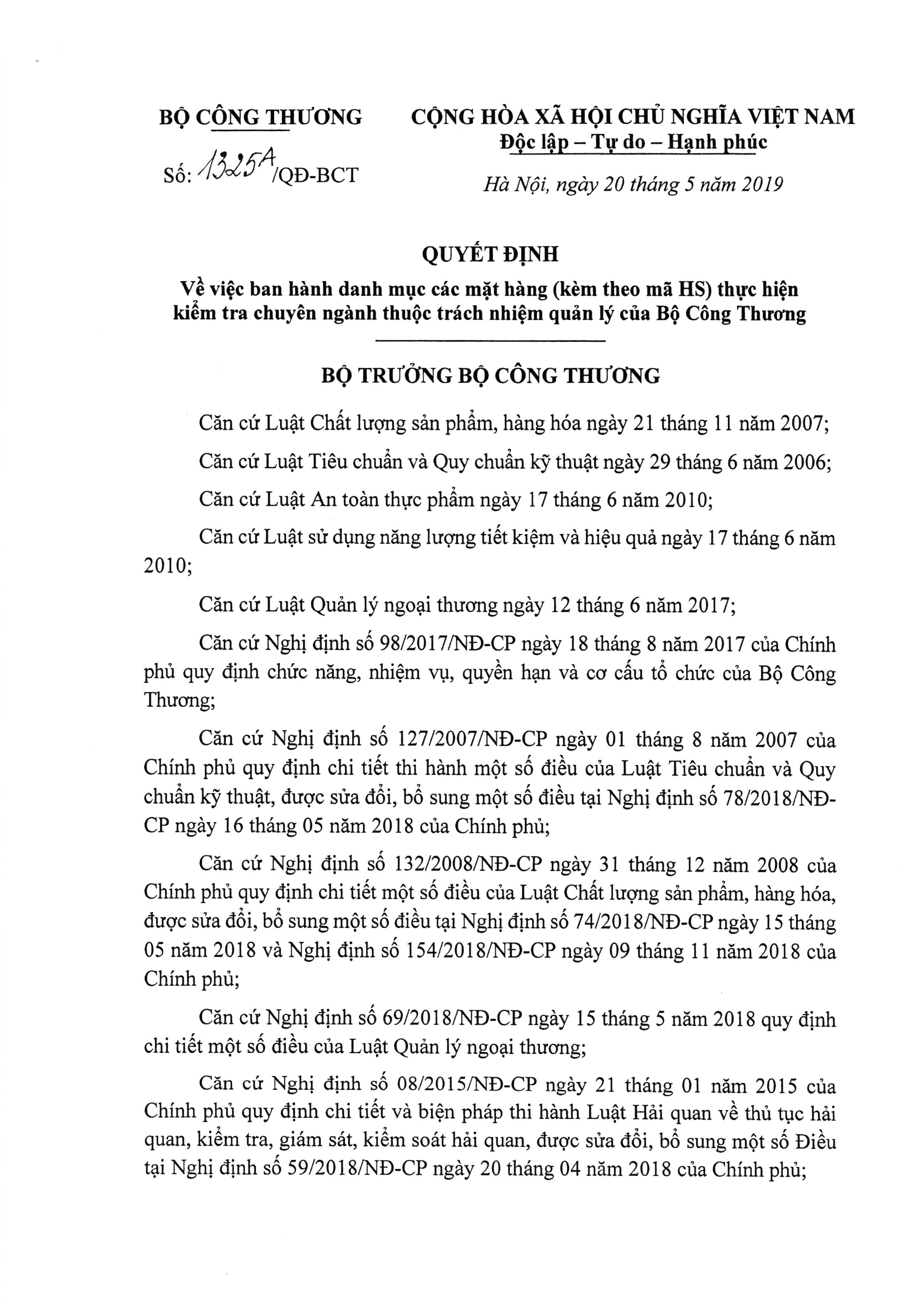 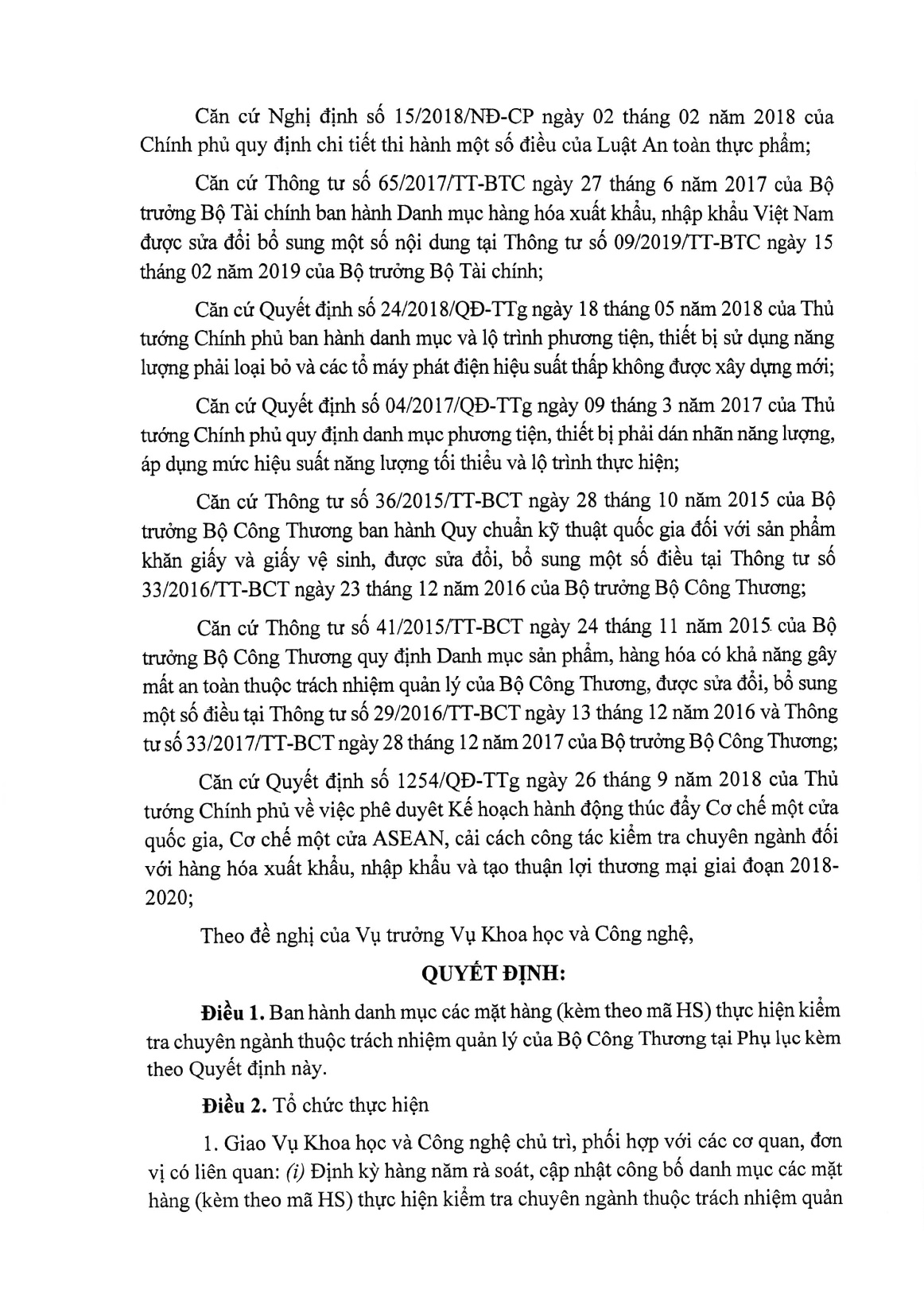 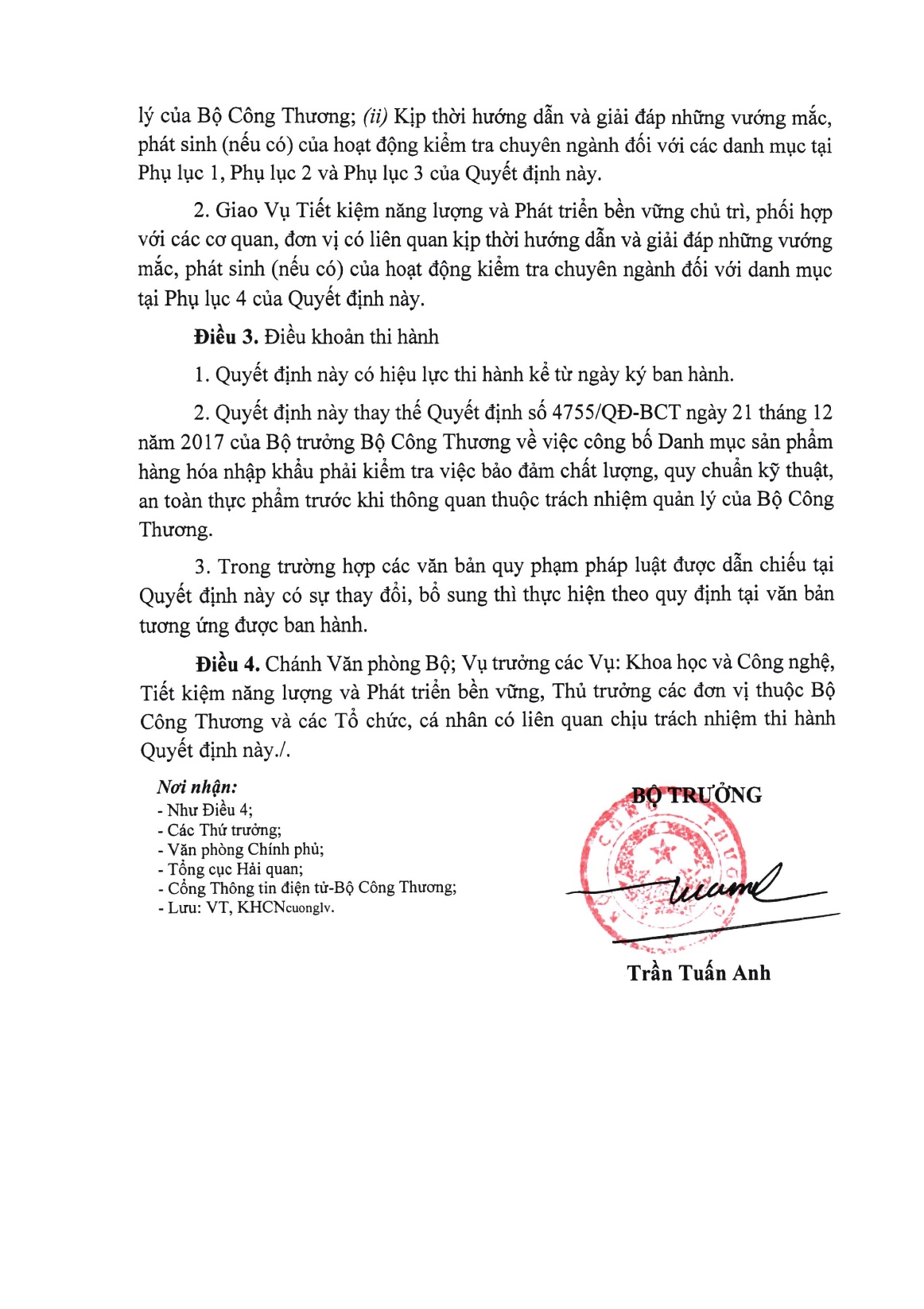 Phụ lục 1: Danh mục các mặt hàng kiểm tra chuyên ngành về chất lượng sản phẩm hàng hóa nhóm 2(Ban hành kèm theo Quyết định số 1325A /QĐ-BCT ngày 20 tháng 5 năm 2019 của Bộ trưởng Bộ Công Thương)Phụ lục 2: Danh mục các mặt hàng kiểm tra chuyên ngành về chất lượng sản phẩm khăn giấy và giấy vệ sinh(Ban hành kèm theo Quyết định số 1325A /QĐ-BCT ngày 20 tháng 5 năm 2019 của Bộ trưởng Bộ Công Thương)Phụ lục 3: Danh mục các mặt hàng kiểm tra chuyên ngành về an toàn thực phẩm(Ban hành kèm theo Quyết định số 1325A /QĐ-BCT ngày 20 tháng 5 năm 2019 của Bộ trưởng Bộ Công Thương)Phụ lục 3.1: Danh mục sản phẩm sữa chế biếnPhụ lục 3.2: Danh mục sản phẩm nước giải khát, rượu, bia, cồn và đồ uống có cồnPhụ lục 3.3: Danh mục sản phẩm dầu thực vật và các sản phẩm chế biến từ dầu thực vậtPhụ lục 3.4: Danh mục sản phẩm bột, tinh bột, bánh, mứt, kẹoPhụ lục 4: Danh mục các mặt hàng kiểm tra chuyên ngành về hiệu suất năng lượng(Ban hành kèm theo Quyết định số 1325A/QĐ-BCT ngày 20 tháng 5 năm 2019 của Bộ trưởng Bộ Công Thương)Mã số HSTên hàng hóa theo Thông tư 65/2017/TT-BTCMô tả sản phẩm, hàng hóaTiêu chuẩn, quy chuẩn kỹ thuậtGhi chúSản phẩm hàng hóa nhóm 2 được quản lý chất lượng theo quy định tại Thông tư số 48/2011/TT-BCT ngày 30 tháng 12 năm 2011 của Bộ trưởng Bộ Công Thương quy định quản lý chất lượng sản phẩm, hàng hóa nhóm 2 thuộc phạm vi quản lý của Bộ Công ThươngSản phẩm hàng hóa nhóm 2 được quản lý chất lượng theo quy định tại Thông tư số 48/2011/TT-BCT ngày 30 tháng 12 năm 2011 của Bộ trưởng Bộ Công Thương quy định quản lý chất lượng sản phẩm, hàng hóa nhóm 2 thuộc phạm vi quản lý của Bộ Công ThươngSản phẩm hàng hóa nhóm 2 được quản lý chất lượng theo quy định tại Thông tư số 48/2011/TT-BCT ngày 30 tháng 12 năm 2011 của Bộ trưởng Bộ Công Thương quy định quản lý chất lượng sản phẩm, hàng hóa nhóm 2 thuộc phạm vi quản lý của Bộ Công ThươngSản phẩm hàng hóa nhóm 2 được quản lý chất lượng theo quy định tại Thông tư số 48/2011/TT-BCT ngày 30 tháng 12 năm 2011 của Bộ trưởng Bộ Công Thương quy định quản lý chất lượng sản phẩm, hàng hóa nhóm 2 thuộc phạm vi quản lý của Bộ Công ThươngSản phẩm hàng hóa nhóm 2 được quản lý chất lượng theo quy định tại Thông tư số 48/2011/TT-BCT ngày 30 tháng 12 năm 2011 của Bộ trưởng Bộ Công Thương quy định quản lý chất lượng sản phẩm, hàng hóa nhóm 2 thuộc phạm vi quản lý của Bộ Công Thương3102.30.00Amoni nitrat, có hoặc không ở trong dung dịch nướcAmoni nitrat (NH4NO3) dạng tinh thể dùng để sản xuất thuốc nổ nhũ tương QCVN 05:2015/BCT3102.30.00Amoni nitrat, có hoặc không ở trong dung dịch nướcAmoni nitrat (NH4NO3) dạng hạt xốp dùng để sản xuất thuốc nổ ANFOQCVN 03:2012/BCT3602.00.00Thuốc nổ đã điều chế, trừ bột nổ đẩyThuốc nổ nhũ tương dùng cho mỏ hầm lò, công trình ngầm không có khí và bụi nổQCVN 05:2012/BCT3602.00.00Thuốc nổ đã điều chế, trừ bột nổ đẩyThuốc nổ amonit AD1QCVN 07:2015/BCT3602.00.00Thuốc nổ đã điều chế, trừ bột nổ đẩyThuốc nổ loại khác (Theo danh mục tại Phụ lục 1 ban hành kèm theo Thông tư số 13/2018/TT-BCT ngày 15 tháng 6 năm 2018)Các chỉ tiêu kỹ thuật nêu tại Phụ lục ban hành kèm theo Thông tư số 13/2018/TT-BCT ngày 15 tháng 6 năm 2018 3603.00.10Dây cháy chậm bán thành phẩm; kíp nổ cơ bản;Các loại kíp nổ điện dùng trong công nghiệpQCVN 02:2015/BCT3603.00.10Dây cháy chậm bán thành phẩm; kíp nổ cơ bản;Kíp nổ đốt số 8 dùng trong công nghiệpQCVN 03: 2015/BCT3603.00.20Dây cháy chậmDây cháy chậm công nghiệpQCVN 06: 2015/BCT3603.00.90Loại khácDây nổ chịu nước dùng trong công nghiệpQCVN 04: 2015/BCT3603.00.90Loại khácMồi nổ dùng cho thuốc nổ công nghiệpQCVN 08: 2015/BCT7304.39.20Ống dẫn chịu áp lực cao có khả năng chịu áp lực không nhỏ hơn 42.000 psiĐường ống dẫn hơi và nước nóng cấp I, II có đường kính ngoài từ 51 mm trở lên; các đường ống dẫn cấp III, IV có đường kính ngoài từ 76 mm trở lên sử dụng trong công nghiệp TCVN 6158:1996;TCVN 6159:1996;QCVN 04:2014/BCT7308.40.10Thiết bị dùng cho giàn giáo, ván khuôn, vật chống hoặc cột trụ chống hầm lòCột chống thủy lực đơn, Giá khung di động và dàn chống tự hành cấu tạo từ các cột chống thủy lực đơn sử dụng trong việc chống giữ lò trong khai thác hầm lòQCVN 01:2011/BCT7308.40.90Thiết bị dùng cho giàn giáo, ván khuôn, vật chống hoặc cột trụ chống hầm lòCột chống thủy lực đơn, Giá khung di động và dàn chống tự hành cấu tạo từ các cột chống thủy lực đơn sử dụng trong việc chống giữ lò trong khai thác hầm lòQCVN 01:2011/BCT7309.00.11Các loại bình chứa dùng để chứa mọi loại vật liệu Bình chịu áp lực có kết cấu không lắp trên các phương tiện giao thông vận tải, áp suất làm việc định mức cao hơn 0,7 bar (không kể áp suất thủy tĩnh) dùng trong công nghiệp TCVN 8366:2010;TCVN 6155:1996;TCVN 6156:1996;TCVN 6008:2010.7309.00.19Các loại bình chứa dùng để chứa mọi loại vật liệu Bình chịu áp lực có kết cấu không lắp trên các phương tiện giao thông vận tải, áp suất làm việc định mức cao hơn 0,7 bar (không kể áp suất thủy tĩnh) dùng trong công nghiệp TCVN 8366:2010;TCVN 6155:1996;TCVN 6156:1996;TCVN 6008:2010.7309.00.91Các loại bình chứa dùng để chứa mọi loại vật liệu Bình chịu áp lực có kết cấu không lắp trên các phương tiện giao thông vận tải, áp suất làm việc định mức cao hơn 0,7 bar (không kể áp suất thủy tĩnh) dùng trong công nghiệp TCVN 8366:2010;TCVN 6155:1996;TCVN 6156:1996;TCVN 6008:2010.7309.00.99Các loại bình chứa dùng để chứa mọi loại vật liệu Bình chịu áp lực có kết cấu không lắp trên các phương tiện giao thông vận tải, áp suất làm việc định mức cao hơn 0,7 bar (không kể áp suất thủy tĩnh) dùng trong công nghiệp TCVN 8366:2010;TCVN 6155:1996;TCVN 6156:1996;TCVN 6008:2010.7311.00.91 Loại khác, có dung tích không quá 7,3 lítChai chứa LPGQCVN 04:2013/BCT7311.00.92 Loại khác, có dung tích trên 7,3 lít nhưng dưới 30 lítChai chứa LPGQCVN 04:2013/BCT7311.00.94Loại khác, có dung tích từ 30 lít trở lên nhưng dưới 110 lítChai chứa LPGQCVN 04:2013/BCT7311.00.99Loại khácBồn chứa LPG có kết cấu không lắp trên các phương tiện giao thông vận tải TCVN 8366:2010;TCVN 6155:1996;TCVN 6156:1996;TCVN 7441:2004;TCVN 8615-2:2010.8402.11.10Nồi hơi dạng ống nước với công suất hơi nước trên 45 tấn/ giờNồi hơi có kết cấu không lắp trên các phương tiện giao thông vận tải, áp suất làm việc định mức của hơi trên 0,7 bar dùng  trong công nghiệp TCVN 7704:2007;TCVN 6413:1998;TCVN 6008:2010;TCVN 5346:1991.8402.11.20Nồi hơi dạng ống nước với công suất hơi nước trên 45 tấn/ giờNồi hơi có kết cấu không lắp trên các phương tiện giao thông vận tải, áp suất làm việc định mức của hơi trên 0,7 bar dùng  trong công nghiệp TCVN 7704:2007;TCVN 6413:1998;TCVN 6008:2010;TCVN 5346:1991.8402.12.11Nồi hơi dạng ống nước với công suất hơi nước không quá 45 tấn/ giờNồi hơi có kết cấu không lắp trên các phương tiện giao thông vận tải, áp suất làm việc định mức của hơi trên 0,7 bar dùng  trong công nghiệp TCVN 7704:2007;TCVN 6413:1998;TCVN 6008:2010;TCVN 5346:1991.8402.12.19Nồi hơi dạng ống nước với công suất hơi nước không quá 45 tấn/ giờNồi hơi có kết cấu không lắp trên các phương tiện giao thông vận tải, áp suất làm việc định mức của hơi trên 0,7 bar dùng  trong công nghiệp TCVN 7704:2007;TCVN 6413:1998;TCVN 6008:2010;TCVN 5346:1991.8402.12.21Nồi hơi dạng ống nước với công suất hơi nước không quá 45 tấn/ giờNồi hơi có kết cấu không lắp trên các phương tiện giao thông vận tải, áp suất làm việc định mức của hơi trên 0,7 bar dùng  trong công nghiệp TCVN 7704:2007;TCVN 6413:1998;TCVN 6008:2010;TCVN 5346:1991.8402.12.29Nồi hơi dạng ống nước với công suất hơi nước không quá 45 tấn/ giờNồi hơi có kết cấu không lắp trên các phương tiện giao thông vận tải, áp suất làm việc định mức của hơi trên 0,7 bar dùng  trong công nghiệp TCVN 7704:2007;TCVN 6413:1998;TCVN 6008:2010;TCVN 5346:1991.8402.19.11Nồi hơi tạo ra hơi khác, kể cả loại nồi hơi kiểu lai ghépNồi hơi có kết cấu không lắp trên các phương tiện giao thông vận tải, áp suất làm việc định mức của hơi trên 0,7 bar dùng  trong công nghiệp TCVN 7704:2007;TCVN 6413:1998;TCVN 6008:2010;TCVN 5346:1991.8402.19.19Nồi hơi tạo ra hơi khác, kể cả loại nồi hơi kiểu lai ghépNồi hơi có kết cấu không lắp trên các phương tiện giao thông vận tải, áp suất làm việc định mức của hơi trên 0,7 bar dùng  trong công nghiệp TCVN 7704:2007;TCVN 6413:1998;TCVN 6008:2010;TCVN 5346:1991.8402.19.21Nồi hơi tạo ra hơi khác, kể cả loại nồi hơi kiểu lai ghépNồi hơi có kết cấu không lắp trên các phương tiện giao thông vận tải, áp suất làm việc định mức của hơi trên 0,7 bar dùng  trong công nghiệp TCVN 7704:2007;TCVN 6413:1998;TCVN 6008:2010;TCVN 5346:1991.8402.19.29Nồi hơi tạo ra hơi khác, kể cả loại nồi hơi kiểu lai ghépNồi hơi có kết cấu không lắp trên các phương tiện giao thông vận tải, áp suất làm việc định mức của hơi trên 0,7 bar dùng  trong công nghiệp TCVN 7704:2007;TCVN 6413:1998;TCVN 6008:2010;TCVN 5346:1991.8402.20.10Nồi hơi nước quá nhiệtNồi hơi nhà máy điệnTCVN 5346:1991;TCVN 7704:2007;TCVN 6008:2010.8402.20.20Nồi hơi nước quá nhiệtNồi hơi nhà máy điệnTCVN 5346:1991;TCVN 7704:2007;TCVN 6008:2010.8403.10.00Nồi hơi nước sưởi trung tâm trừ các loại thuộc nhóm 84.02Nồi đun nước nóng có nhiệt độ môi chất trên 115oC dùng trong công nghiệp TCVN 6008:2010;TCVN 5346:1991.8425.31.00Tời ngang; tời dọc loại chạy bằng động cơ điệnTời, trục tải có tải trọng từ 10.000 N trở lên và góc nâng từ 25o đến 90o dùng trong công nghiệpTCVN 4244:2005;TCVN 5206:1990;TCVN 5207:1990;TCVN 5208:1990;TCVN 5209:1990;QCVN 02:2016/BCT.8479.89.39Máy và thiết bị cơ khí khácTrạm nạp LPG cho chai, xe bồn, xe ô tôTCVN 6484:1999;TCVN 6485:1999;TCVN 7762:2007;TCVN 7763:2007;TCVN 7832:2007.8479.89.40Máy và thiết bị cơ khí khácTrạm nạp LPG cho chai, xe bồn, xe ô tôTCVN 6484:1999;TCVN 6485:1999;TCVN 7762:2007;TCVN 7763:2007;TCVN 7832:2007.8479.89.39Máy và thiết bị cơ khí khácTrạm cấp LPGQCVN 10:2012/BCT8479.89.40Máy và thiết bị cơ khí khácTrạm cấp LPGQCVN 10:2012/BCT8501.10.29Động cơ điện Động cơ điện phòng nổ TCVN 7079- 1, 2, 3, 4, 5, 6, 7, 8, 9:2002 8501.10.49Động cơ điện Động cơ điện phòng nổ TCVN 7079- 1, 2, 3, 4, 5, 6, 7, 8, 9:2002 8501.10.59Động cơ điện Động cơ điện phòng nổ TCVN 7079- 1, 2, 3, 4, 5, 6, 7, 8, 9:2002 8501.10.99Động cơ điện Động cơ điện phòng nổ TCVN 7079- 1, 2, 3, 4, 5, 6, 7, 8, 9:2002 8501.20.19Động cơ điện Động cơ điện phòng nổ TCVN 7079- 1, 2, 3, 4, 5, 6, 7, 8, 9:2002 8501.20.29Động cơ điện Động cơ điện phòng nổ TCVN 7079- 1, 2, 3, 4, 5, 6, 7, 8, 9:2002 8501.31.40Động cơ điện Động cơ điện phòng nổ TCVN 7079- 1, 2, 3, 4, 5, 6, 7, 8, 9:2002 8501.32.22Động cơ điện Động cơ điện phòng nổ TCVN 7079- 1, 2, 3, 4, 5, 6, 7, 8, 9:2002 8501.32.32 Động cơ điện Động cơ điện phòng nổ TCVN 7079- 1, 2, 3, 4, 5, 6, 7, 8, 9:2002 8501.33.00Động cơ điện Động cơ điện phòng nổ TCVN 7079- 1, 2, 3, 4, 5, 6, 7, 8, 9:2002 8501.34.00Động cơ điện Động cơ điện phòng nổ TCVN 7079- 1, 2, 3, 4, 5, 6, 7, 8, 9:2002 8501.40.19Động cơ điện Động cơ điện phòng nổ TCVN 7079- 1, 2, 3, 4, 5, 6, 7, 8, 9:2002 8501.40.29Động cơ điện Động cơ điện phòng nổ TCVN 7079- 1, 2, 3, 4, 5, 6, 7, 8, 9:2002 8501.51.19Động cơ điện Động cơ điện phòng nổ TCVN 7079- 1, 2, 3, 4, 5, 6, 7, 8, 9:2002 8501.52.19Động cơ điện Động cơ điện phòng nổ TCVN 7079- 1, 2, 3, 4, 5, 6, 7, 8, 9:2002 8501.52.29Động cơ điện Động cơ điện phòng nổ TCVN 7079- 1, 2, 3, 4, 5, 6, 7, 8, 9:2002 8501.52.39Động cơ điện Động cơ điện phòng nổ TCVN 7079- 1, 2, 3, 4, 5, 6, 7, 8, 9:2002 8501.53.00Động cơ điện Động cơ điện phòng nổ TCVN 7079- 1, 2, 3, 4, 5, 6, 7, 8, 9:2002 8502.11.00Máy phát điện Máy phát điện phòng nổTCVN 7079- 1, 2, 3, 4, 5, 6, 7, 8, 9:2002 8502.12.10Máy phát điện Máy phát điện phòng nổTCVN 7079- 1, 2, 3, 4, 5, 6, 7, 8, 9:2002 8502.12.20Máy phát điện Máy phát điện phòng nổTCVN 7079- 1, 2, 3, 4, 5, 6, 7, 8, 9:2002 8502.13.20 Máy phát điện Máy phát điện phòng nổTCVN 7079- 1, 2, 3, 4, 5, 6, 7, 8, 9:2002 8502.13.90Máy phát điện Máy phát điện phòng nổTCVN 7079- 1, 2, 3, 4, 5, 6, 7, 8, 9:2002 8502.20.10Máy phát điện Máy phát điện phòng nổTCVN 7079- 1, 2, 3, 4, 5, 6, 7, 8, 9:2002 8502.20.20Máy phát điện Máy phát điện phòng nổTCVN 7079- 1, 2, 3, 4, 5, 6, 7, 8, 9:2002 8502.20.30Máy phát điện Máy phát điện phòng nổTCVN 7079- 1, 2, 3, 4, 5, 6, 7, 8, 9:2002 8502.20.42Máy phát điện Máy phát điện phòng nổTCVN 7079- 1, 2, 3, 4, 5, 6, 7, 8, 9:2002 8502.20.49Máy phát điện Máy phát điện phòng nổTCVN 7079- 1, 2, 3, 4, 5, 6, 7, 8, 9:2002 8502.39.10Máy phát điện Máy phát điện phòng nổTCVN 7079- 1, 2, 3, 4, 5, 6, 7, 8, 9:2002 8502.39.20Máy phát điện Máy phát điện phòng nổTCVN 7079- 1, 2, 3, 4, 5, 6, 7, 8, 9:2002 8502.39.32Máy phát điện Máy phát điện phòng nổTCVN 7079- 1, 2, 3, 4, 5, 6, 7, 8, 9:2002 8502.39.39Máy phát điện Máy phát điện phòng nổTCVN 7079- 1, 2, 3, 4, 5, 6, 7, 8, 9:2002 8504.33.11Máy biến áp phòng nổMáy biến áp phòng nổTCVN 7079- 1, 2, 3, 4, 5, 6, 7, 8, 9:2002 8504.34.11Máy biến áp phòng nổMáy biến áp phòng nổTCVN 7079- 1, 2, 3, 4, 5, 6, 7, 8, 9:2002 8504.34.14Máy biến áp phòng nổMáy biến áp phòng nổTCVN 7079- 1, 2, 3, 4, 5, 6, 7, 8, 9:2002 8504.34.22Máy biến áp phòng nổMáy biến áp phòng nổTCVN 7079- 1, 2, 3, 4, 5, 6, 7, 8, 9:2002 8504.34.25Máy biến áp phòng nổMáy biến áp phòng nổTCVN 7079- 1, 2, 3, 4, 5, 6, 7, 8, 9:2002 8504.33.19Máy biến áp phòng nổMáy biến áp phòng nổTCVN 7079- 1, 2, 3, 4, 5, 6, 7, 8, 9:2002 8504.34.12Máy biến áp phòng nổMáy biến áp phòng nổTCVN 7079- 1, 2, 3, 4, 5, 6, 7, 8, 9:2002 8504.34.13Máy biến áp phòng nổMáy biến áp phòng nổTCVN 7079- 1, 2, 3, 4, 5, 6, 7, 8, 9:2002 8504.34.15Máy biến áp phòng nổMáy biến áp phòng nổTCVN 7079- 1, 2, 3, 4, 5, 6, 7, 8, 9:2002 8504.34.16Máy biến áp phòng nổMáy biến áp phòng nổTCVN 7079- 1, 2, 3, 4, 5, 6, 7, 8, 9:2002 8504.34.23Máy biến áp phòng nổMáy biến áp phòng nổTCVN 7079- 1, 2, 3, 4, 5, 6, 7, 8, 9:2002 8504.34.24Máy biến áp phòng nổMáy biến áp phòng nổTCVN 7079- 1, 2, 3, 4, 5, 6, 7, 8, 9:2002 8504.34.26Máy biến áp phòng nổMáy biến áp phòng nổTCVN 7079- 1, 2, 3, 4, 5, 6, 7, 8, 9:2002 8504.34.29Máy biến áp phòng nổMáy biến áp phòng nổTCVN 7079- 1, 2, 3, 4, 5, 6, 7, 8, 9:2002 8517.11.00Bộ điện thoại, kể cả điện thoại cho mạng di động tế bào hoặc mạng không dây khácThiết bị thông tin phòng nổ (Điện thoại, Máy đàm thoại, Còi điện, chuông điện)TCVN 7079- 1, 2, 3, 4, 5, 6, 7, 8, 9:2002 8517.12.00Bộ điện thoại, kể cả điện thoại cho mạng di động tế bào hoặc mạng không dây khácThiết bị thông tin phòng nổ (Điện thoại, Máy đàm thoại, Còi điện, chuông điện)TCVN 7079- 1, 2, 3, 4, 5, 6, 7, 8, 9:2002 8517.18.00Bộ điện thoại, kể cả điện thoại cho mạng di động tế bào hoặc mạng không dây khácThiết bị thông tin phòng nổ (Điện thoại, Máy đàm thoại, Còi điện, chuông điện)TCVN 7079- 1, 2, 3, 4, 5, 6, 7, 8, 9:2002 8517.61.00Thiết bị trạm gốcThiết bị thông tin phòng nổ (Điện thoại, Máy đàm thoại, Còi điện, chuông điện)TCVN 7079- 1, 2, 3, 4, 5, 6, 7, 8, 9:2002 8517.62.51Thiết bị mạng nội bộ không dâyThiết bị thông tin phòng nổ (Điện thoại, Máy đàm thoại, Còi điện, chuông điện)TCVN 7079- 1, 2, 3, 4, 5, 6, 7, 8, 9:2002 8531.10.20Thiết bị báo hiệu bằng âm thanh hoặc hình ảnhThiết bị thông tin phòng nổ (Điện thoại, Máy đàm thoại, Còi điện, chuông điện)TCVN 7079- 1, 2, 3, 4, 5, 6, 7, 8, 9:2002 8531.10.30Thiết bị báo hiệu bằng âm thanh hoặc hình ảnhThiết bị thông tin phòng nổ (Điện thoại, Máy đàm thoại, Còi điện, chuông điện)TCVN 7079- 1, 2, 3, 4, 5, 6, 7, 8, 9:2002 8531.10.90Thiết bị báo hiệu bằng âm thanh hoặc hình ảnhThiết bị thông tin phòng nổ (Điện thoại, Máy đàm thoại, Còi điện, chuông điện)TCVN 7079- 1, 2, 3, 4, 5, 6, 7, 8, 9:2002 8531.80.10Thiết bị báo hiệu bằng âm thanh hoặc hình ảnhThiết bị thông tin phòng nổ (Điện thoại, Máy đàm thoại, Còi điện, chuông điện)TCVN 7079- 1, 2, 3, 4, 5, 6, 7, 8, 9:2002 8535.21.10Bộ ngắt mạch tự động, dùng cho điện áp trên 1.000VThiết bị phân phối, đóng cắt phòng nổ (Khởi động từ, Khởi động mềm, Atomat, Máy cắt điện tự động, Rơ le dòng điện dò)TCVN 7079- 1, 2, 3, 4, 5, 6, 7, 8, 9:2002 8535.21.20Bộ ngắt mạch tự động, dùng cho điện áp trên 1.000VThiết bị phân phối, đóng cắt phòng nổ (Khởi động từ, Khởi động mềm, Atomat, Máy cắt điện tự động, Rơ le dòng điện dò)TCVN 7079- 1, 2, 3, 4, 5, 6, 7, 8, 9:2002 8535.21.90Bộ ngắt mạch tự động, dùng cho điện áp trên 1.000VThiết bị phân phối, đóng cắt phòng nổ (Khởi động từ, Khởi động mềm, Atomat, Máy cắt điện tự động, Rơ le dòng điện dò)TCVN 7079- 1, 2, 3, 4, 5, 6, 7, 8, 9:2002 8535.29.10Bộ ngắt mạch tự động, dùng cho điện áp trên 1.000VThiết bị phân phối, đóng cắt phòng nổ (Khởi động từ, Khởi động mềm, Atomat, Máy cắt điện tự động, Rơ le dòng điện dò)TCVN 7079- 1, 2, 3, 4, 5, 6, 7, 8, 9:2002 8535.29.90Bộ ngắt mạch tự động, dùng cho điện áp trên 1.000VThiết bị phân phối, đóng cắt phòng nổ (Khởi động từ, Khởi động mềm, Atomat, Máy cắt điện tự động, Rơ le dòng điện dò)TCVN 7079- 1, 2, 3, 4, 5, 6, 7, 8, 9:2002 8535.30.20Cầu dao cách ly và thiết bị đóng – ngắt điện, dùng cho điện áp từ 66kV trở lênThiết bị phân phối, đóng cắt phòng nổ (Khởi động từ, Khởi động mềm, Atomat, Máy cắt điện tự động, Rơ le dòng điện dò)TCVN 7079- 1, 2, 3, 4, 5, 6, 7, 8, 9:2002 8536.20.11Bộ ngắt mạch tự động, dùng cho điện áp không quá 1.000VThiết bị phân phối, đóng cắt phòng nổ (Khởi động từ, Khởi động mềm, Atomat, Máy cắt điện tự động, Rơ le dòng điện dò)TCVN 7079- 1, 2, 3, 4, 5, 6, 7, 8, 9:2002 8536.20.12Bộ ngắt mạch tự động, dùng cho điện áp không quá 1.000VThiết bị phân phối, đóng cắt phòng nổ (Khởi động từ, Khởi động mềm, Atomat, Máy cắt điện tự động, Rơ le dòng điện dò)TCVN 7079- 1, 2, 3, 4, 5, 6, 7, 8, 9:2002 8536.20.19Bộ ngắt mạch tự động, dùng cho điện áp không quá 1.000VThiết bị phân phối, đóng cắt phòng nổ (Khởi động từ, Khởi động mềm, Atomat, Máy cắt điện tự động, Rơ le dòng điện dò)TCVN 7079- 1, 2, 3, 4, 5, 6, 7, 8, 9:2002 8536.30.90Thiết bị bảo vệ mạch điện khác, dùng cho điện áp không quá 1.000VThiết bị phân phối, đóng cắt phòng nổ (Khởi động từ, Khởi động mềm, Atomat, Máy cắt điện tự động, Rơ le dòng điện dò)TCVN 7079- 1, 2, 3, 4, 5, 6, 7, 8, 9:2002 8536.41.10Rơ le dùng cho điện áp không quá 60VThiết bị phân phối, đóng cắt phòng nổ (Khởi động từ, Khởi động mềm, Atomat, Máy cắt điện tự động, Rơ le dòng điện dò)TCVN 7079- 1, 2, 3, 4, 5, 6, 7, 8, 9:2002 8536.41.20Rơ le dùng cho điện áp không quá 60VThiết bị phân phối, đóng cắt phòng nổ (Khởi động từ, Khởi động mềm, Atomat, Máy cắt điện tự động, Rơ le dòng điện dò)TCVN 7079- 1, 2, 3, 4, 5, 6, 7, 8, 9:2002 8536.41.30Rơ le dùng cho điện áp không quá 60VThiết bị phân phối, đóng cắt phòng nổ (Khởi động từ, Khởi động mềm, Atomat, Máy cắt điện tự động, Rơ le dòng điện dò)TCVN 7079- 1, 2, 3, 4, 5, 6, 7, 8, 9:2002 8536.41.40Rơ le dùng cho điện áp không quá 60VThiết bị phân phối, đóng cắt phòng nổ (Khởi động từ, Khởi động mềm, Atomat, Máy cắt điện tự động, Rơ le dòng điện dò)TCVN 7079- 1, 2, 3, 4, 5, 6, 7, 8, 9:2002 8536.41.90Rơ le dùng cho điện áp không quá 60VThiết bị phân phối, đóng cắt phòng nổ (Khởi động từ, Khởi động mềm, Atomat, Máy cắt điện tự động, Rơ le dòng điện dò)TCVN 7079- 1, 2, 3, 4, 5, 6, 7, 8, 9:2002 8536.49.10Rơ le loại khácThiết bị phân phối, đóng cắt phòng nổ (Khởi động từ, Khởi động mềm, Atomat, Máy cắt điện tự động, Rơ le dòng điện dò)TCVN 7079- 1, 2, 3, 4, 5, 6, 7, 8, 9:2002 8536.49.90Rơ le loại khácThiết bị phân phối, đóng cắt phòng nổ (Khởi động từ, Khởi động mềm, Atomat, Máy cắt điện tự động, Rơ le dòng điện dò)TCVN 7079- 1, 2, 3, 4, 5, 6, 7, 8, 9:2002 8536.50.99Thiết bị đóng ngắt mạch điện khácThiết bị điều khiển phòng nổ (Bảng điều khiển, Hộp nút nhấn)TCVN 7079 - 1, 2, 3, 4, 5, 6, 7, 8, 9:2002 8537.10.11Bảng điều khiển dùng cho điện áp không quá 1.000 VThiết bị điều khiển phòng nổ (Bảng điều khiển, Hộp nút nhấn)TCVN 7079 - 1, 2, 3, 4, 5, 6, 7, 8, 9:2002 8537.10.19Bảng điều khiển dùng cho điện áp không quá 1.000 VThiết bị điều khiển phòng nổ (Bảng điều khiển, Hộp nút nhấn)TCVN 7079 - 1, 2, 3, 4, 5, 6, 7, 8, 9:2002 8537.10.92Bảng điều khiển dùng cho điện áp không quá 1.000 VThiết bị điều khiển phòng nổ (Bảng điều khiển, Hộp nút nhấn)TCVN 7079 - 1, 2, 3, 4, 5, 6, 7, 8, 9:2002 8537.10.99Bảng điều khiển dùng cho điện áp không quá 1.000 VThiết bị điều khiển phòng nổ (Bảng điều khiển, Hộp nút nhấn)TCVN 7079 - 1, 2, 3, 4, 5, 6, 7, 8, 9:2002 8537.20.21Bảng điều khiển dùng cho điện áp không quá 1.000 VThiết bị điều khiển phòng nổ (Bảng điều khiển, Hộp nút nhấn)TCVN 7079 - 1, 2, 3, 4, 5, 6, 7, 8, 9:2002 8537.20.29Bảng điều khiển dùng cho điện áp không quá 1.000 VThiết bị điều khiển phòng nổ (Bảng điều khiển, Hộp nút nhấn)TCVN 7079 - 1, 2, 3, 4, 5, 6, 7, 8, 9:2002 8543.70.90Máy và thiết bị điện có chức năng riêngMáy nổ mìn điệnQCVN 01:2015/BCT8544.20.11Dây điện, cáp điệnCáp điện phòng nổ TCVN 7079 - 1, 2, 3, 4, 5, 6, 7, 8, 9:2002 8544.20.19Dây điện, cáp điệnCáp điện phòng nổ TCVN 7079 - 1, 2, 3, 4, 5, 6, 7, 8, 9:2002 8544.20.21Dây điện, cáp điệnCáp điện phòng nổ TCVN 7079 - 1, 2, 3, 4, 5, 6, 7, 8, 9:2002 8544.20.29Dây điện, cáp điệnCáp điện phòng nổ TCVN 7079 - 1, 2, 3, 4, 5, 6, 7, 8, 9:2002 8544.20.31Dây điện, cáp điệnCáp điện phòng nổ TCVN 7079 - 1, 2, 3, 4, 5, 6, 7, 8, 9:2002 8544.20.39Dây điện, cáp điệnCáp điện phòng nổ TCVN 7079 - 1, 2, 3, 4, 5, 6, 7, 8, 9:2002 8544.42.94Dây điện, cáp điệnCáp điện phòng nổ TCVN 7079 - 1, 2, 3, 4, 5, 6, 7, 8, 9:2002 8544.42.95Dây điện, cáp điệnCáp điện phòng nổ TCVN 7079 - 1, 2, 3, 4, 5, 6, 7, 8, 9:2002 8544.42.96Dây điện, cáp điệnCáp điện phòng nổ TCVN 7079 - 1, 2, 3, 4, 5, 6, 7, 8, 9:2002 8544.42.97Dây điện, cáp điệnCáp điện phòng nổ TCVN 7079 - 1, 2, 3, 4, 5, 6, 7, 8, 9:2002 8544.42.98Dây điện, cáp điệnCáp điện phòng nổ TCVN 7079 - 1, 2, 3, 4, 5, 6, 7, 8, 9:2002 8544.42.99Dây điện, cáp điệnCáp điện phòng nổ TCVN 7079 - 1, 2, 3, 4, 5, 6, 7, 8, 9:2002 8544.49.22Dây điện, cáp điệnCáp điện phòng nổ TCVN 7079 - 1, 2, 3, 4, 5, 6, 7, 8, 9:2002 8544.49.23Dây điện, cáp điệnCáp điện phòng nổ TCVN 7079 - 1, 2, 3, 4, 5, 6, 7, 8, 9:2002 8544.49.29Dây điện, cáp điệnCáp điện phòng nổ TCVN 7079 - 1, 2, 3, 4, 5, 6, 7, 8, 9:2002 8544.49.41Dây điện, cáp điệnCáp điện phòng nổ TCVN 7079 - 1, 2, 3, 4, 5, 6, 7, 8, 9:2002 8544.49.49Dây điện, cáp điệnCáp điện phòng nổ TCVN 7079 - 1, 2, 3, 4, 5, 6, 7, 8, 9:2002 8544.60.11Dây điện, cáp điệnCáp điện phòng nổ TCVN 7079 - 1, 2, 3, 4, 5, 6, 7, 8, 9:2002 8544.60.19Dây điện, cáp điệnCáp điện phòng nổ TCVN 7079 - 1, 2, 3, 4, 5, 6, 7, 8, 9:2002 8544.60.21Dây điện, cáp điệnCáp điện phòng nổ TCVN 7079 - 1, 2, 3, 4, 5, 6, 7, 8, 9:2002 8544.60.29Dây điện, cáp điệnCáp điện phòng nổ TCVN 7079 - 1, 2, 3, 4, 5, 6, 7, 8, 9:2002 9405.10.91Bộ đèn chùm và đèn điện trần hoặc đèn điện tường khácĐèn chiếu sáng phòng nổTCVN 7079 - 1, 2, 3, 4, 5, 6, 7, 8, 9:2002 9405.10.92Bộ đèn chùm và đèn điện trần hoặc đèn điện tường khácĐèn chiếu sáng phòng nổTCVN 7079 - 1, 2, 3, 4, 5, 6, 7, 8, 9:2002 9405.10.99Bộ đèn chùm và đèn điện trần hoặc đèn điện tường khácĐèn chiếu sáng phòng nổTCVN 7079 - 1, 2, 3, 4, 5, 6, 7, 8, 9:2002 9405.40.20Bộ đèn chùm và đèn điện trần hoặc đèn điện tường khácĐèn chiếu sáng phòng nổTCVN 7079 - 1, 2, 3, 4, 5, 6, 7, 8, 9:2002 9405.40.40Bộ đèn chùm và đèn điện trần hoặc đèn điện tường khácĐèn chiếu sáng phòng nổTCVN 7079 - 1, 2, 3, 4, 5, 6, 7, 8, 9:2002 9405.40.60Bộ đèn chùm và đèn điện trần hoặc đèn điện tường khácĐèn chiếu sáng phòng nổTCVN 7079 - 1, 2, 3, 4, 5, 6, 7, 8, 9:2002 9405.40.99Bộ đèn chùm và đèn điện trần hoặc đèn điện tường khácĐèn chiếu sáng phòng nổTCVN 7079 - 1, 2, 3, 4, 5, 6, 7, 8, 9:2002 9405.60.90Bộ đèn chùm và đèn điện trần hoặc đèn điện tường khácĐèn chiếu sáng phòng nổTCVN 7079 - 1, 2, 3, 4, 5, 6, 7, 8, 9:2002 Mã số HSTên hàng hóa theo Thông tư 65/2017/TT-BTCMô tả sản phẩm, hàng hóaTiêu chuẩn, quy chuẩn kỹ thuậtGhi chúSản phẩm khăn giấy và giấy vệ sinh được quản lý chất lượng theo quy định tại Thông tư số 36/2015/TT-BCT ngày 28 tháng 10 năm 2015 của Bộ trưởng Bộ Công Thương ban hành Quy chuẩn kỹ thuật quốc gia đối với sản phẩm khăn giấy và giấy vệ sinh, được sửa đổi, bổ sung một số điều tại Thông tư số  33/2016/TT-BCT ngày 23 tháng 12 năm 2016 của Bộ trưởng Bộ Công Thương Sản phẩm khăn giấy và giấy vệ sinh được quản lý chất lượng theo quy định tại Thông tư số 36/2015/TT-BCT ngày 28 tháng 10 năm 2015 của Bộ trưởng Bộ Công Thương ban hành Quy chuẩn kỹ thuật quốc gia đối với sản phẩm khăn giấy và giấy vệ sinh, được sửa đổi, bổ sung một số điều tại Thông tư số  33/2016/TT-BCT ngày 23 tháng 12 năm 2016 của Bộ trưởng Bộ Công Thương Sản phẩm khăn giấy và giấy vệ sinh được quản lý chất lượng theo quy định tại Thông tư số 36/2015/TT-BCT ngày 28 tháng 10 năm 2015 của Bộ trưởng Bộ Công Thương ban hành Quy chuẩn kỹ thuật quốc gia đối với sản phẩm khăn giấy và giấy vệ sinh, được sửa đổi, bổ sung một số điều tại Thông tư số  33/2016/TT-BCT ngày 23 tháng 12 năm 2016 của Bộ trưởng Bộ Công Thương Sản phẩm khăn giấy và giấy vệ sinh được quản lý chất lượng theo quy định tại Thông tư số 36/2015/TT-BCT ngày 28 tháng 10 năm 2015 của Bộ trưởng Bộ Công Thương ban hành Quy chuẩn kỹ thuật quốc gia đối với sản phẩm khăn giấy và giấy vệ sinh, được sửa đổi, bổ sung một số điều tại Thông tư số  33/2016/TT-BCT ngày 23 tháng 12 năm 2016 của Bộ trưởng Bộ Công Thương Sản phẩm khăn giấy và giấy vệ sinh được quản lý chất lượng theo quy định tại Thông tư số 36/2015/TT-BCT ngày 28 tháng 10 năm 2015 của Bộ trưởng Bộ Công Thương ban hành Quy chuẩn kỹ thuật quốc gia đối với sản phẩm khăn giấy và giấy vệ sinh, được sửa đổi, bổ sung một số điều tại Thông tư số  33/2016/TT-BCT ngày 23 tháng 12 năm 2016 của Bộ trưởng Bộ Công Thương 3307.90.30Các chế phẩm dùng trước, trong hoặc sau khi cạo, các chất khử mùi cơ thể, các chế phẩm dùng để tắm, chế phẩm làm rụng lông và các chế phẩm nước hoa, mỹ phẩm hoặc vệ sinh khác, chưa được chi tiết hoặc ghi ở nơi khác; các chất khử mùi phòng đã được pha chế, có hoặc không có mùi thơm hoặc có đặc tính tẩy uế.- Giấy tissue là loại giấy đã được làm nhăn, gồm một hoặc nhiều lớp giấy có định lượng thấp. Giấy tissue và giấy tissue dạng cuộn lớn dùng cho gia công khăn giấy, giấy vệ sinh sau đây sẽ được gọi tắt là giấy tissue.- Khăn giấy là sản phẩm được làm từ giấy tissue với các kích thước khác nhau được sử dụng cho mục đích làm sạch và thấm hút. Khăn giấy có thể được dập nổi, có màu trắng hoặc các màu khác hoặc có các hình in trang trí.- Giấy vệ sinh là các sản phẩm được làm từ giấy tissue ở dạng cuộn hoặc dạng tờ, có thể có màu trắng hoặc các màu khác hoặc có các hình in trang trí. Giấy vệ sinh có tính thấm hút và được sử dụng cho mục đích vệ sinh.QCVN 09:2015/BCTChỉ áp dụng đối với sản phẩm làm từ giấy tissue 3307.90.30- Loại khác:- Giấy tissue là loại giấy đã được làm nhăn, gồm một hoặc nhiều lớp giấy có định lượng thấp. Giấy tissue và giấy tissue dạng cuộn lớn dùng cho gia công khăn giấy, giấy vệ sinh sau đây sẽ được gọi tắt là giấy tissue.- Khăn giấy là sản phẩm được làm từ giấy tissue với các kích thước khác nhau được sử dụng cho mục đích làm sạch và thấm hút. Khăn giấy có thể được dập nổi, có màu trắng hoặc các màu khác hoặc có các hình in trang trí.- Giấy vệ sinh là các sản phẩm được làm từ giấy tissue ở dạng cuộn hoặc dạng tờ, có thể có màu trắng hoặc các màu khác hoặc có các hình in trang trí. Giấy vệ sinh có tính thấm hút và được sử dụng cho mục đích vệ sinh.QCVN 09:2015/BCTChỉ áp dụng đối với sản phẩm làm từ giấy tissue 3307.90.30- - Khăn và giấy, đã được thấm hoặc phủ nước hoa hoặc mỹ phẩm- Giấy tissue là loại giấy đã được làm nhăn, gồm một hoặc nhiều lớp giấy có định lượng thấp. Giấy tissue và giấy tissue dạng cuộn lớn dùng cho gia công khăn giấy, giấy vệ sinh sau đây sẽ được gọi tắt là giấy tissue.- Khăn giấy là sản phẩm được làm từ giấy tissue với các kích thước khác nhau được sử dụng cho mục đích làm sạch và thấm hút. Khăn giấy có thể được dập nổi, có màu trắng hoặc các màu khác hoặc có các hình in trang trí.- Giấy vệ sinh là các sản phẩm được làm từ giấy tissue ở dạng cuộn hoặc dạng tờ, có thể có màu trắng hoặc các màu khác hoặc có các hình in trang trí. Giấy vệ sinh có tính thấm hút và được sử dụng cho mục đích vệ sinh.QCVN 09:2015/BCTChỉ áp dụng đối với sản phẩm làm từ giấy tissue Giấy để làm giấy vệ sinh hoặc lau mặt, khăn giấy, khăn ăn và các loại giấy tương tự dùng trong gia đình hoặc vệ sinh, tấm xenluylô và màng xơ sợi xenluylô, đã hoặc chưa làm chun, làm nhăn, rập nổi, đục lỗ, nhuộm màu bề mặt, trang trí hoặc in bề mặt, ở dạng cuộn hoặc tờ.- Giấy tissue là loại giấy đã được làm nhăn, gồm một hoặc nhiều lớp giấy có định lượng thấp. Giấy tissue và giấy tissue dạng cuộn lớn dùng cho gia công khăn giấy, giấy vệ sinh sau đây sẽ được gọi tắt là giấy tissue.- Khăn giấy là sản phẩm được làm từ giấy tissue với các kích thước khác nhau được sử dụng cho mục đích làm sạch và thấm hút. Khăn giấy có thể được dập nổi, có màu trắng hoặc các màu khác hoặc có các hình in trang trí.- Giấy vệ sinh là các sản phẩm được làm từ giấy tissue ở dạng cuộn hoặc dạng tờ, có thể có màu trắng hoặc các màu khác hoặc có các hình in trang trí. Giấy vệ sinh có tính thấm hút và được sử dụng cho mục đích vệ sinh.QCVN 09:2015/BCTChỉ áp dụng đối với sản phẩm giấy tissue dùng cho gia công khăn giấy và giấy vệ sinh4803.00.30- Tấm xenluylô hoặc màng xơ sợi xenluylô- Giấy tissue là loại giấy đã được làm nhăn, gồm một hoặc nhiều lớp giấy có định lượng thấp. Giấy tissue và giấy tissue dạng cuộn lớn dùng cho gia công khăn giấy, giấy vệ sinh sau đây sẽ được gọi tắt là giấy tissue.- Khăn giấy là sản phẩm được làm từ giấy tissue với các kích thước khác nhau được sử dụng cho mục đích làm sạch và thấm hút. Khăn giấy có thể được dập nổi, có màu trắng hoặc các màu khác hoặc có các hình in trang trí.- Giấy vệ sinh là các sản phẩm được làm từ giấy tissue ở dạng cuộn hoặc dạng tờ, có thể có màu trắng hoặc các màu khác hoặc có các hình in trang trí. Giấy vệ sinh có tính thấm hút và được sử dụng cho mục đích vệ sinh.QCVN 09:2015/BCTChỉ áp dụng đối với sản phẩm giấy tissue dùng cho gia công khăn giấy và giấy vệ sinh4803.00.90- Loại khác- Giấy tissue là loại giấy đã được làm nhăn, gồm một hoặc nhiều lớp giấy có định lượng thấp. Giấy tissue và giấy tissue dạng cuộn lớn dùng cho gia công khăn giấy, giấy vệ sinh sau đây sẽ được gọi tắt là giấy tissue.- Khăn giấy là sản phẩm được làm từ giấy tissue với các kích thước khác nhau được sử dụng cho mục đích làm sạch và thấm hút. Khăn giấy có thể được dập nổi, có màu trắng hoặc các màu khác hoặc có các hình in trang trí.- Giấy vệ sinh là các sản phẩm được làm từ giấy tissue ở dạng cuộn hoặc dạng tờ, có thể có màu trắng hoặc các màu khác hoặc có các hình in trang trí. Giấy vệ sinh có tính thấm hút và được sử dụng cho mục đích vệ sinh.QCVN 09:2015/BCTChỉ áp dụng đối với sản phẩm giấy tissue dùng cho gia công khăn giấy và giấy vệ sinhGiấy vệ sinh và giấy tương tự, tấm xenluylô hoặc màng xơ sợi xenluylô, dùng trong gia đình hoặc vệ sinh, dạng cuộn có chiều rộng không quá 36 cm, hoặc cắt theo hình dạng hoặc kích thước; khăn tay, giấy lụa lau, khăn lau, khăn trải bàn, khăn ăn, khăn trải giường và các đồ dùng nội trợ, vệ sinh hoặc các vật phẩm dùng cho bệnh viện tương tự, các vật phẩm trang trí và đồ phụ kiện may mặc, bằng bột giấy, giấy, tấm xenluylô hoặc màng xơ sợi xenluylô.- Giấy tissue là loại giấy đã được làm nhăn, gồm một hoặc nhiều lớp giấy có định lượng thấp. Giấy tissue và giấy tissue dạng cuộn lớn dùng cho gia công khăn giấy, giấy vệ sinh sau đây sẽ được gọi tắt là giấy tissue.- Khăn giấy là sản phẩm được làm từ giấy tissue với các kích thước khác nhau được sử dụng cho mục đích làm sạch và thấm hút. Khăn giấy có thể được dập nổi, có màu trắng hoặc các màu khác hoặc có các hình in trang trí.- Giấy vệ sinh là các sản phẩm được làm từ giấy tissue ở dạng cuộn hoặc dạng tờ, có thể có màu trắng hoặc các màu khác hoặc có các hình in trang trí. Giấy vệ sinh có tính thấm hút và được sử dụng cho mục đích vệ sinh.Chỉ áp dụng đối với sản phẩm làm từ giấy tissue 4818.10.00- Giấy vệ sinh- Giấy tissue là loại giấy đã được làm nhăn, gồm một hoặc nhiều lớp giấy có định lượng thấp. Giấy tissue và giấy tissue dạng cuộn lớn dùng cho gia công khăn giấy, giấy vệ sinh sau đây sẽ được gọi tắt là giấy tissue.- Khăn giấy là sản phẩm được làm từ giấy tissue với các kích thước khác nhau được sử dụng cho mục đích làm sạch và thấm hút. Khăn giấy có thể được dập nổi, có màu trắng hoặc các màu khác hoặc có các hình in trang trí.- Giấy vệ sinh là các sản phẩm được làm từ giấy tissue ở dạng cuộn hoặc dạng tờ, có thể có màu trắng hoặc các màu khác hoặc có các hình in trang trí. Giấy vệ sinh có tính thấm hút và được sử dụng cho mục đích vệ sinh.Chỉ áp dụng đối với sản phẩm làm từ giấy tissue 4818.20.00- Khăn tay, giấy lụa lau chùi hoặc lau mặt và khăn lau- Giấy tissue là loại giấy đã được làm nhăn, gồm một hoặc nhiều lớp giấy có định lượng thấp. Giấy tissue và giấy tissue dạng cuộn lớn dùng cho gia công khăn giấy, giấy vệ sinh sau đây sẽ được gọi tắt là giấy tissue.- Khăn giấy là sản phẩm được làm từ giấy tissue với các kích thước khác nhau được sử dụng cho mục đích làm sạch và thấm hút. Khăn giấy có thể được dập nổi, có màu trắng hoặc các màu khác hoặc có các hình in trang trí.- Giấy vệ sinh là các sản phẩm được làm từ giấy tissue ở dạng cuộn hoặc dạng tờ, có thể có màu trắng hoặc các màu khác hoặc có các hình in trang trí. Giấy vệ sinh có tính thấm hút và được sử dụng cho mục đích vệ sinh.Chỉ áp dụng đối với sản phẩm làm từ giấy tissue - Khăn trải bàn và khăn ăn:- Giấy tissue là loại giấy đã được làm nhăn, gồm một hoặc nhiều lớp giấy có định lượng thấp. Giấy tissue và giấy tissue dạng cuộn lớn dùng cho gia công khăn giấy, giấy vệ sinh sau đây sẽ được gọi tắt là giấy tissue.- Khăn giấy là sản phẩm được làm từ giấy tissue với các kích thước khác nhau được sử dụng cho mục đích làm sạch và thấm hút. Khăn giấy có thể được dập nổi, có màu trắng hoặc các màu khác hoặc có các hình in trang trí.- Giấy vệ sinh là các sản phẩm được làm từ giấy tissue ở dạng cuộn hoặc dạng tờ, có thể có màu trắng hoặc các màu khác hoặc có các hình in trang trí. Giấy vệ sinh có tính thấm hút và được sử dụng cho mục đích vệ sinh.Chỉ áp dụng đối với sản phẩm làm từ giấy tissue 4818.30.20- - Khăn ăn- Giấy tissue là loại giấy đã được làm nhăn, gồm một hoặc nhiều lớp giấy có định lượng thấp. Giấy tissue và giấy tissue dạng cuộn lớn dùng cho gia công khăn giấy, giấy vệ sinh sau đây sẽ được gọi tắt là giấy tissue.- Khăn giấy là sản phẩm được làm từ giấy tissue với các kích thước khác nhau được sử dụng cho mục đích làm sạch và thấm hút. Khăn giấy có thể được dập nổi, có màu trắng hoặc các màu khác hoặc có các hình in trang trí.- Giấy vệ sinh là các sản phẩm được làm từ giấy tissue ở dạng cuộn hoặc dạng tờ, có thể có màu trắng hoặc các màu khác hoặc có các hình in trang trí. Giấy vệ sinh có tính thấm hút và được sử dụng cho mục đích vệ sinh.Chỉ áp dụng đối với sản phẩm làm từ giấy tissue 4818.90.00- Loại khác- Giấy tissue là loại giấy đã được làm nhăn, gồm một hoặc nhiều lớp giấy có định lượng thấp. Giấy tissue và giấy tissue dạng cuộn lớn dùng cho gia công khăn giấy, giấy vệ sinh sau đây sẽ được gọi tắt là giấy tissue.- Khăn giấy là sản phẩm được làm từ giấy tissue với các kích thước khác nhau được sử dụng cho mục đích làm sạch và thấm hút. Khăn giấy có thể được dập nổi, có màu trắng hoặc các màu khác hoặc có các hình in trang trí.- Giấy vệ sinh là các sản phẩm được làm từ giấy tissue ở dạng cuộn hoặc dạng tờ, có thể có màu trắng hoặc các màu khác hoặc có các hình in trang trí. Giấy vệ sinh có tính thấm hút và được sử dụng cho mục đích vệ sinh.Chỉ áp dụng đối với sản phẩm làm từ giấy tissue Mã số HSMô tả hàng hóa theo Thông tư 65/2017/TT-BTCTiêu chuẩn, quy chuẩn kỹ thuậtGhi chú0401Sữa và kem, chưa cô đặc và chưa pha thêm đường hoặc chất tạo ngọt khác.QCVN 5-1:2010/BYT Sữa dạng lỏng0401.10Có hàm lượng chất béo không quá 1% tính theo trọng lượng:QCVN 5-1:2010/BYT Sữa dạng lỏng0401.10.10Dạng lỏngQCVN 5-1:2010/BYT Sữa dạng lỏng0401.10.90 Loại khácQCVN 5-1:2010/BYT Sữa dạng lỏng0401.20Có hàm lượng chất béo trên 1% nhưng không quá  6% tính theo trọng lượng:QCVN 5-1:2010/BYT Sữa dạng lỏng0401.20.10Dạng lỏngQCVN 5-1:2010/BYT Sữa dạng lỏng0401.20.90Loại khácQCVN 5-1:2010/BYT Sữa dạng lỏng0401.40Có hàm lượng chất béo trên 6% nhưng không quá 10% tính theo trọng lượngQCVN 5-1:2010/BYT Sữa dạng lỏng0401.40.10Sữa dạng lỏngQCVN 5-1:2010/BYT Sữa dạng lỏng0401.40.20Sữa dạng đông lạnhQCVN 5-1:2010/BYT Sữa dạng lỏng0401.40.90Loại khácQCVN 5-1:2010/BYT Sữa dạng lỏng0401.50Có hàm lượng chất béo trên 10% tính theo trọng lượng:QCVN 5-1:2010/BYT Sữa dạng lỏng0401.50.10Dạng lỏngQCVN 5-1:2010/BYT Sữa dạng lỏng0401.50.90Loại khácQCVN 5-1:2010/BYT Sữa dạng lỏng0402Sữa và kem, đã cô đặc hoặc đã pha thêm đường hoặc chất tạo ngọt khác.QCVN 5-2: 2010/BYTSữa dạng bột, Sữa đặc0402.10Dạng bột, hạt hoặc các thể rắn khác, có hàm lượng chất béo, không quá 1,5% tính theo trọng lượng:QCVN 5-2: 2010/BYTSữa dạng bột, Sữa đặcChưa pha thêm đường hoặc chất làm ngọt khác: QCVN 5-2: 2010/BYTSữa dạng bột, Sữa đặc0402.10.41Đóng gói với trọng lượng cả bì từ 20 kg trở lênQCVN 5-2: 2010/BYTSữa dạng bột, Sữa đặc0402.10.42Đóng gói với trọng lượng tịnh từ 2kg trở xuốngQCVN 5-2: 2010/BYTSữa dạng bột, Sữa đặc0402.10.49Loại khácQCVN 5-2: 2010/BYTSữa dạng bột, Sữa đặc0402.10.91Đóng gói với trọng lượng tịnh từ 20 kg trở lênQCVN 5-2: 2010/BYTSữa dạng bột, Sữa đặc0402.10.92Đóng gói với trọng lượng tịnh từ 2kg trở xuốngQCVN 5-2: 2010/BYTSữa dạng bột, Sữa đặc0402.10.99Loại khácQCVN 5-2: 2010/BYTSữa dạng bột, Sữa đặcDạng bột, hạt hoặc các thể rắn khác, có hàm lượng chất béo trên 1,5% tính theo trọng lượng: QCVN 5-2: 2010/BYTSữa dạng bột, Sữa đặc0402.21Chưa pha thêm đường hoặc chất làm ngọt khácQCVN 5-2: 2010/BYTSữa dạng bột, Sữa đặc 0402.21.20Đóng gói với trọng lượng tịnh từ 20 kg trở lênQCVN 5-2: 2010/BYTSữa dạng bột, Sữa đặc 0402.21.30Đóng gói với trọng lượng tịnh từ 2kg trở xuốngQCVN 5-2: 2010/BYTSữa dạng bột, Sữa đặc 0402.21.90Loại khácQCVN 5-2: 2010/BYTSữa dạng bột, Sữa đặc0402.29Loại khácQCVN 5-2: 2010/BYTSữa dạng bột, Sữa đặc0402.29.20Đóng gói với trọng lượng tịnh từ 20 kg trở lênQCVN 5-2: 2010/BYTSữa dạng bột, Sữa đặc0402.29.30Đóng gói với trọng lượng tịnh từ 2kg trở xuốngQCVN 5-2: 2010/BYTSữa dạng bột, Sữa đặc0402.29.90Loại khácQCVN 5-2: 2010/BYTSữa dạng bột, Sữa đặc0402.91Loại khácQCVN 5-2: 2010/BYTSữa dạng bột, Sữa đặc0402.91.00Chưa pha thêm đường hoặc chất tạo ngọt khácQCVN 5-2: 2010/BYTSữa dạng bột, Sữa đặc0402.99.00Loại khácQCVN 5-2: 2010/BYTSữa dạng bột, Sữa đặc0403Buttermilk, sữa đông và kem đông, sữa chua, kephir và sữa, kem khác đã lên men hoặc axit hoá, đã hoặc chưa cô đặc hoặc pha thêm đường hoặc chất tạo ngọt khác hoặc hương liệu hoặc bổ sung thêm hoa quả, quả hạch (nuts) hoặc ca caoQCVN 5-5: 2010/BYTSữa lên men0403.10Sữa chua:QCVN 5-5: 2010/BYTSữa lên menDạng lỏng, đã hoặc chưa cô đặc: QCVN 5-5: 2010/BYTSữa lên men0403.10.21Đã thêm hương liệu hoặc thêm hoa quả (kể cả thịt quả và mứt), quả hạch (nuts) hoặc ca caoQCVN 5-5: 2010/BYTSữa lên men0403.10.29Loại khácQCVN 5-5: 2010/BYTSữa lên men0403.10.91Loại khác: Đã thêm hương liệu hoặc thêm hoa quả (kể cả thịt quả và mứt), quả hạch (nuts) hoặc ca caoQCVN 5-5: 2010/BYTSữa lên men0403.10.99Loại khácQCVN 5-5: 2010/BYTSữa lên men0403.90Loại khác:QCVN 5-5: 2010/BYTSữa lên men0403.90.10ButtermilkQCVN 5-5: 2010/BYTSữa lên men0403.90.90Loại khácQCVN 5-5: 2010/BYTSữa lên men0404Whey, đã hoặc chưa cô đặc hoặc pha thêm đường hoặc chất tạo ngọt khác; các sản phẩm có chứa thành phần tự nhiên của sữa, đã hoặc chưa pha thêm đường hoặc chất tạo ngọt khác, chưa được chi tiết hoặc ghi ở nơi khác.QCVN 5-2:2017/BYTSữa dạng bột, Sữa đặc0404.10Whey và whey đã cải biến, đã hoặc chưa cô đặc hoặc pha thêm đường hoặc chất tạo ngọt khác:QCVN 5-2:2017/BYTSữa dạng bột, Sữa đặc0404.10.10Dạng bộtQCVN 5-2:2017/BYTSữa dạng bột, Sữa đặc0404.10.90Loại khácQCVN 5-2:2017/BYTSữa dạng bột, Sữa đặc0404.90.00Loại khácQCVN 5-2:2017/BYTSữa dạng bột, Sữa đặc0405Bơ và các chất béo và các loại dầu khác tách từ sữa; chất phết từ bơ sữa (dairy spreads).QCVN 5-4: 2010/BYTCác sản phẩm khác từ sữa (Bơ) 0405.10.00BơQCVN 5-4: 2010/BYTCác sản phẩm khác từ sữa (Bơ) 0405.20.00Chất phết từ bơ sữa QCVN 5-4: 2010/BYTCác sản phẩm khác từ sữa (Bơ) 0405.90Loại khác:QCVN 5-4: 2010/BYTCác sản phẩm khác từ sữa (Bơ) 0405.90.10Chất béo khan của bơ QCVN 5-4: 2010/BYTCác sản phẩm khác từ sữa (Bơ) 0405.90.20Dầu bơ (butter oil)QCVN 5-4: 2010/BYTCác sản phẩm khác từ sữa (Bơ) 0405.90.30GheeQCVN 5-4: 2010/BYTCác sản phẩm khác từ sữa (Bơ) 0405.90.90Loại khácQCVN 5-4: 2010/BYTCác sản phẩm khác từ sữa (Bơ) 04.06Pho mát và curd.QCVN 5-3: 2010/BYTCác sản phẩm khác từ sữa (Pho mát) 0406.10Pho mát tươi (chưa ủ chín hoặc chưa xử lý), kể cả pho mát whey, và curd:QCVN 5-3: 2010/BYTCác sản phẩm khác từ sữa (Pho mát) 0406.10.10Pho mát tươi (chưa ủ chín hoặc chưa xử lý), kể cả pho mát wheyQCVN 5-3: 2010/BYTCác sản phẩm khác từ sữa (Pho mát) 0406.10.20curdQCVN 5-3: 2010/BYTCác sản phẩm khác từ sữa (Pho mát) 0406.20Pho mát đã xát nhỏ hoặc đã làm thành bột, của tất cả các loạiQCVN 5-3: 2010/BYTCác sản phẩm khác từ sữa (Pho mát) 0406.20.10Đóng gói với trọng lượng cả bì trên 20 kgQCVN 5-3: 2010/BYTCác sản phẩm khác từ sữa (Pho mát) 0406.20.90Loại khácQCVN 5-3: 2010/BYTCác sản phẩm khác từ sữa (Pho mát) 0406.30.00Pho mát đã chế biến, chưa xát nhỏ hoặc chưa làm thành bộtQCVN 5-3: 2010/BYTCác sản phẩm khác từ sữa (Pho mát) 0406.40.00Pho mát vân xanh và pho mát khác có vân được sản xuất từ men Penicillium roquefortiQCVN 5-3: 2010/BYTCác sản phẩm khác từ sữa (Pho mát) 0406.90.00Pho mát loại khácQCVN 5-3: 2010/BYTCác sản phẩm khác từ sữa (Pho mát) 2105.00.00Kem lạnh và sản phẩm ăn được tương tự khácQCVN số 8-1:2011/BYT  QCVN 8-2:2011/BYTQCVN số 8-3:2012/BYTKem sữa2202.99.20Đồ uống sữa đậu nànhQCVN số 8-1:2011/BYT  QCVN 8-2:2011/BYTQCVN 6 – 2:2010/BYTSữa đậu nành1806.90.40Các chế phẩm thực phẩm làm từ sản phẩm thuộc các nhóm từ 04.01 đến 04.04 có chưa từ 5% trở lên nhưng không quá 10% trọng lượng là ca cao đã khử toàn bộ chất béo, được chế biến đặc biệt cho trẻ sơ sinh hoặc trẻ nhỏ, chưa đóng gói để bán lẻQCVN 5-1, 2, 3, 4, 5:2010/BYTCác sản phẩm khác từ sữa chế biến1901.10Các chế phẩm phù hợp dùng cho trẻ sơ sinh hoặc trẻ nhỏ, đã đóng gói để bán lẻQCVN 5-1, 2, 3, 4, 5:2010/BYTCác sản phẩm khác từ sữa chế biến1901.10.20Loại khác, làm từ sản phẩm thuộc nhóm từ 04.01 đến 04.04QCVN 5-1, 2, 3, 4, 5:2010/BYTCác sản phẩm khác từ sữa chế biến1901.90.31Chứa sữaQCVN 5-1, 2, 3, 4, 5:2010/BYTCác sản phẩm khác từ sữa chế biến1901.90.32Loại khác, chứa bột ca caoQCVN 5-1, 2, 3, 4, 5:2010/BYTCác sản phẩm khác từ sữa chế biến1901.90.39Loại khácQCVN 5-1, 2, 3, 4, 5:2010/BYTCác sản phẩm khác từ sữa chế biếnMã số HSMô tả hàng hóa theo Thông tư 65/2017/TT-BTCTiêu chuẩn, quy chuẩn kỹ thuậtGhi chú2009Các loại nước ép trái cây (kể cả hèm nho) và nước rau ép, chưa lên men và chưa pha thêm rượu, đã hoặc chưa pha thêm đường hoặc chất tạo ngọt khácQCVN 6-2:2010/BYTNước giải khát dùng ngay- Nước cam ép:QCVN 6-2:2010/BYTNước giải khát dùng ngay2009.11.00- Đông lạnhQCVN 6-2:2010/BYTNước giải khát dùng ngay2009.12.00- Không đông lạnh, với trị giá Brix không quá 20QCVN 6-2:2010/BYTNước giải khát dùng ngay2009.19.00- Loại khácQCVN 6-2:2010/BYTNước giải khát dùng ngay- Nước bưởi ép (kể cả nước quả bưởi chùm):QCVN 6-2:2010/BYTNước giải khát dùng ngay2009.21.00- Với trị giá Brix không quá 20QCVN 6-2:2010/BYTNước giải khát dùng ngay2009.29.00- Loại khácQCVN 6-2:2010/BYTNước giải khát dùng ngay- Nước ép từ một loại quả thuộc chi cam quýt khác:QCVN 6-2:2010/BYTNước giải khát dùng ngay2009.31.00- Với trị giá Brix không quá 20QCVN 6-2:2010/BYTNước giải khát dùng ngay2009.39.00- Loại khácQCVN 6-2:2010/BYTNước giải khát dùng ngay- Nước dứa ép:QCVN 6-2:2010/BYTNước giải khát dùng ngay2009.41.00- Với trị giá Brix không quá 20QCVN 6-2:2010/BYTNước giải khát dùng ngay2009.49.00- Loại khácQCVN 6-2:2010/BYTNước giải khát dùng ngay2009.50.00- Nước cà chua épQCVN 6-2:2010/BYTNước giải khát dùng ngay- Nước nho ép (kể cả hèm nho):QCVN 6-2:2010/BYTNước giải khát dùng ngay2009.61.00- Với trị giá Brix không quá 30QCVN 6-2:2010/BYTNước giải khát dùng ngay2009.69.00- Loại khácQCVN 6-2:2010/BYTNước giải khát dùng ngay- Nước táo ép:QCVN 6-2:2010/BYTNước giải khát dùng ngay2009.71.00- Với trị giá Brix không quá 20QCVN 6-2:2010/BYTNước giải khát dùng ngay2009.79.00- Loại khácQCVN 6-2:2010/BYTNước giải khát dùng ngay- Nước ép từ một loại quả hoặc rau khác:QCVN 6-2:2010/BYTNước giải khát dùng ngay2009.81- Quả nam việt quất (Vaccinium macrocarpon, Vaccinium oxycoccos, Vaccinium Vitis-idaea):QCVN 6-2:2010/BYTNước giải khát dùng ngay2009.81.10- Phù hợp dùng cho trẻ sơ sinh hoặc trẻ nhỏQCVN 6-2:2010/BYTNước giải khát dùng ngay2009.81.90- Loại khácQCVN 6-2:2010/BYTNước giải khát dùng ngay2009.89- - Loại khác:QCVN 6-2:2010/BYTNước giải khát dùng ngay2009.89.10- Nước ép từ quả lý chua đenQCVN 6-2:2010/BYTNước giải khát dùng ngay- Loại khácQCVN 6-2:2010/BYTNước giải khát dùng ngay2009.89.91- Phù hợp dùng cho trẻ sơ sinh hoặc trẻ nhỏQCVN 6-2:2010/BYTNước giải khát dùng ngay2009.89.99- Loại khácQCVN 6-2:2010/BYTNước giải khát dùng ngay2009.90- Nước ép hỗn hợp:QCVN 6-2:2010/BYTNước giải khát dùng ngay2009.90.10- Phù hợp dùng cho trẻ sơ sinh hoặc trẻ nhỏQCVN 6-2:2010/BYTNước giải khát dùng ngay- Loại khác:QCVN 6-2:2010/BYTNước giải khát dùng ngay2009.90.91- Dùng ngay đượcQCVN 6-2:2010/BYTNước giải khát dùng ngay2009.90.99- Loại khácQCVN 6-2:2010/BYTNước giải khát dùng ngay2201Nước có ga, chưa pha thêm đường hoặc chất tạo ngọt khác hay hương liệu; nước đá và tuyếtQCVN 6-2:2010/BYTQCVN 8-1:2011/BYTNước giải khát dùng ngay (không bao gồm nước khoáng, nước tinh khiết)2201.10.20Nước có gaQCVN 6-2:2010/BYTQCVN 8-1:2011/BYTNước giải khát dùng ngay (không bao gồm nước khoáng, nước tinh khiết)2201.90Loại khácQCVN 6-2:2010/BYTQCVN 8-1:2011/BYTNước giải khát dùng ngay (không bao gồm nước khoáng, nước tinh khiết)2201.90.90Loại khácQCVN 6-2:2010/BYTQCVN 8-1:2011/BYTNước giải khát dùng ngay (không bao gồm nước khoáng, nước tinh khiết)2202Nước, kể cả nước khoáng và Nước có ga, đã pha thêm đường hoặc chất tạo ngọt khác hay hương liệu, và đồ uống không chứa cồn khác, không bao gồm nước quả ép hoặc nước rau ép thuộc nhóm 20.09QCVN 
6-2:2010/BYTNước giải khát 2202.10Nước, kể cả nước khoáng và Nước có ga, đã pha thêm đường hoặc chất tạo ngọt khác hay hương liệu:QCVN 
6-2:2010/BYTNước giải khát dùng ngay (không bao gồm nước khoáng, nước tinh khiết)2202.10.10Nước khoáng xô đa hoặc nước có ga, có hương liệuQCVN 
6-2:2010/BYTNước giải khát dùng ngay (không bao gồm nước khoáng, nước tinh khiết)2202.10.90Loại khácQCVN 
6-2:2010/BYTNước giải khát dùng ngay (không bao gồm nước khoáng, nước tinh khiết)2202.91.00Bia không cồnQCVN 
6-2:2010/BYTBia2202.99Loại khácQCVN 
6-2:2010/BYTNước giải khát dùng ngay2202.99.40Đồ uống có chứa cà phê hoặc đồ uống có hương liệu cà phêQCVN 
6-2:2010/BYTNước giải khát dùng ngay2202.99.50Đồ uống không có ga khác dùng ngay được không cần pha loãngQCVN 
6-2:2010/BYTNước giải khát dùng ngay2202.99.90Loại khácQCVN 
6-2:2010/BYTNước giải khát dùng ngay2203Bia sản xuất từ malt.QCVN 6-3:2010/BYTBiaBia đen hoặc bia nâu:QCVN 6-3:2010/BYTBia2203.00.11Có nồng độ cồn không quá 5,8% tính theo thể tíchQCVN 6-3:2010/BYTBia2203.00.19Loại khácQCVN 6-3:2010/BYTBiaLoại khác, kể cả bia ale:QCVN 6-3:2010/BYTBia2203.00.91Có nồng độ cồn không quá 5,8% tính theo thể tíchQCVN 6-3:2010/BYTBia2203.00.99Loại khácQCVN 6-3:2010/BYTBia2204Rượu vang làm từ nho tươi, kể cả rượu vang cao độ; hèm nho trừ loại thuộc nhóm 20.09QCVN 6-3:2010/BYTRượu vang2204.10.00Rượu vang nổQCVN 6-3:2010/BYTRượu vang có gas (vang nổ)Rượu vang khác; hèm nho đã pha cồn để ngăn ngừa hoặc cản sự lên men:QCVN 6-3:2010/BYTRượu vang không có gas 2204.21Loại trong đồ đựng không quá 2 lítQCVN 6-3:2010/BYTRượu vang không có gas Rượu vang:QCVN 6-3:2010/BYTRượu vang không có gas 2204.21.11Có nồng độ cồn không quá 15% tính theo thể tíchQCVN 6-3:2010/BYTRượu vang không có gas 2204.21.13Có nồng độ cồn trên 15% nhưng không quá 23% tính theo thể tíchQCVN 6-3:2010/BYTRượu vang không có gas 2204.21.14Có nồng độ cồn trên 23% tính theo thể tíchQCVN 6-3:2010/BYTRượu vang không có gas Hèm nho đã pha cồn để ngăn ngừa hoặc cản sự lên men:QCVN 6-3:2010/BYTRượu vang không có gas 2204.21.21Có nồng độ cồn không quá 15% tính theo thể tíchQCVN 6-3:2010/BYTRượu vang không có gas 2204.21.22Có nồng độ cồn trên 15% tính theo thể tíchQCVN 6-3:2010/BYTRượu vang không có gas 2204.22Loại trong đồ đựng trên 2lít nhưng không vượt quá 10 lít:QCVN 6-3:2010/BYTRượu vang không có gas Rượu vang:QCVN 6-3:2010/BYTRượu vang không có gas 2204.22.11Có nồng độ cồn không quá 15% tính theo thể tíchQCVN 6-3:2010/BYTRượu vang không có gas 2204.22.12Có nồng độ cồn trên 15% nhưng không quá 23% tính theo thể tíchQCVN 6-3:2010/BYTRượu vang không có gas 2204.22.13Có nồng độ cồn trên 23% tính theo thể tíchQCVN 6-3:2010/BYTRượu vang không có gas Hèm nho đã pha cồn để ngăn ngừa hoặc cản sự lên men:QCVN 6-3:2010/BYTRượu vang không có gas 2204.22.21Có nồng độ cồn không quá 15% tính theo thể tíchQCVN 6-3:2010/BYTRượu vang không có gas 2204.22.22Có nồng độ cồn trên 15% tính theo thể tíchQCVN 6-3:2010/BYTRượu vang không có gas 2204.29Loại khácQCVN 6-3:2010/BYTRượu vang không có gasRượu vang:QCVN 6-3:2010/BYTRượu vang không có gas2204.29.11Có nồng độ cồn không quá 15% tính theo thể tíchQCVN 6-3:2010/BYTRượu vang không có gas2204.29.13Có nồng độ cồn trên 15% nhưng không quá 23% tính theo thể tíchQCVN 6-3:2010/BYTRượu vang không có gas2204.29.14Có nồng độ cồn trên 23% tính theo thể tíchQCVN 6-3:2010/BYTRượu vang không có gasHèm nho đã pha cồn để ngăn ngừa hoặc cản sự lên men:QCVN 6-3:2010/BYTRượu vang không có gas2204.29.21Có nồng độ cồn không quá 15% tính theo thể tíchQCVN 6-3:2010/BYTRượu vang không có gas2204.29.22Có nồng độ cồn trên 15% tính theo thể tíchQCVN 6-3:2010/BYTRượu vang không có gas2204.30.10Có nồng độ cồn không quá 15% tính theo thể tíchQCVN 6-3:2010/BYTRượu vang không có gas2204.30.20Có nồng độ cồn trên 15% tính theo thể tíchQCVN 6-3:2010/BYTRượu vang không có gas2205Rượu Vermouth và rượu vang khác làm từ nho tươi đã pha thêm hương liệu từ thảo mộc hoặc chất thơmQCVN 6-3:2010/BYTRượu vang không có gas2205.10Loại trong đồ đựng không quá 2 lít:QCVN 6-3:2010/BYTRượu vang không có gas2205.10.10Có nồng độ cồn không quá 15% tính theo thể tíchQCVN 6-3:2010/BYTRượu vang không có gas2205.10.20Có nồng độ cồn trên 15% tính theo thể tíchQCVN 6-3:2010/BYTRượu vang không có gas2205.90Loại khácQCVN 6-3:2010/BYTRượu vang không có gas2205.90.10Có nồng độ cồn không quá 15% tính theo thể tíchQCVN 6-3:2010/BYTRượu vang không có gas2205.90.20Có nồng độ cồn trên 15% tính theo thể tíchQCVN 6-3:2010/BYTRượu vang không có gas2206Đồ uống đã lên men khác (ví dụ, vang táo, vang lê, vang mật ong, rượu sakê); hỗn hợp của đồ uống đã lên men và hỗn hợp của đồ uống đã lên men với đồ uống không chứa cồn, chưa chi tiết hay ghi ở nơi khácQCVN 6-3:2010/BYT2206.00.10Vang táo hoặc vang lêQCVN 6-3:2010/BYTRượu vang, rượu trái cây2206.00.20Rượu sakeQCVN 6-3:2010/BYTĐồ uống có cồn khácToddy cọ dừa:QCVN 6-3:2010/BYTĐồ uống có cồn khác2206.00.31Loại trong đồ đựng không quá 2 lítQCVN 6-3:2010/BYTĐồ uống có cồn khác2206.00.39Loại khácQCVN 6-3:2010/BYTĐồ uống có cồn khácShandy:QCVN 6-3:2010/BYTĐồ uống có cồn khác2206.00.41Có nồng độ cồn không quá 1,14% tính theo thể tíchQCVN 6-3:2010/BYTĐồ uống có cồn khác2206.00.49Loại khácQCVN 6-3:2010/BYTĐồ uống có cồn khácLoại khác:QCVN 6-3:2010/BYTRượu trắng, rượu vodka2206.00.91Rượu gạo khác (kể cả rượu gạo bổ) QCVN 6-3:2010/BYTRượu trắng, rượu vodka2206.00.99Loại khácQCVN 6-3:2010/BYTRượu trắng, rượu vodka2207Cồn ê-ti-lích chưa biến tính có nồng độ cồn từ 80% trở lên tính theo thể tích; cồn ê-ti-lích và rượu mạnh khác, đã biến tính, ở mọi nồng độ.QCVN 6-3:2010/BYTNguyên liệu sản xuất rượu, đồ uống có cồn2207.10.00- Cồn ê-ti-lích chưa biến tính có nồng độ cồn từ 80% trở lên tính theo thể tíchQCVN 6-3:2010/BYTNguyên liệu sản xuất rượu, đồ uống có cồn2207.20- Cồn ê-ti-lích và rượu mạnh khác, đã biến tính, ở mọi nồng độ:QCVN 6-3:2010/BYTNguyên liệu sản xuất rượu, đồ uống có cồn- Cồn ê-ti-lích đã biến tính, kể cả rượu mạnh đã methyl hóa:QCVN 6-3:2010/BYTNguyên liệu sản xuất rượu, đồ uống có cồn2207.20.11- Cồn ê-ti lích có nồng độ trên 99% tính theo thể tíchQCVN 6-3:2010/BYTNguyên liệu sản xuất rượu, đồ uống có cồn2207.20.19Loại khácQCVN 6-3:2010/BYTNguyên liệu sản xuất rượu, đồ uống có cồn2208Cồn ê-ti-lích chưa biến tính có nồng độ cồn dưới 80% tính theo thể tích; rượu mạnh, rượu mùi và đồ uống có rượu khác.QCVN 6-3:2010/BYTRượu cao độ, rượu mùi2208.20- Rượu mạnh thu được từ cất rượu vang nho hoặc bã nho:QCVN 6-3:2010/BYTRượu cao độ, rượu mùi2208.20.50- Rượu brandyQCVN 6-3:2010/BYTRượu cao độ, rượu mùi2208.20.90- Loại khácQCVN 6-3:2010/BYTRượu cao độ, rượu mùi2208.30.00- Rượu whiskyQCVN 6-3:2010/BYTRượu cao độ, rượu mùi2208.40.00- Rượu rum và rượu mạnh khác được cất từ các sản phẩm mía đường lên menQCVN 6-3:2010/BYTRượu cao độ, rượu mùi2208.50.00- Rượu gin và rượu GenevaQCVN 6-3:2010/BYTRượu cao độ, rượu mùi2208.60.00- Rượu vodkaQCVN 6-3:2010/BYTRượu trắng, rượu vodka2208.70- Rượu mùi:QCVN 6-3:2010/BYTRượu mùi2208.70.10- Có nồng độ cồn không vượt quá 57% tính theo thể tíchQCVN 6-3:2010/BYTRượu mùi2208.70.90- Loại khácQCVN 6-3:2010/BYTRượu mùi2208.90- Loại khác:QCVN 6-3:2010/BYTĐồ uống có cồn khác2208.90.10- Rượu bổ sam-su có nồng độ cồn không quá 40% tính theo thể tíchQCVN 6-3:2010/BYTĐồ uống có cồn khác2208.90.20- Rượu bổ sam-su có nồng độ cồn trên 40% tính theo thể tíchQCVN 6-3:2010/BYTĐồ uống có cồn khác2208.90.30- Rượu sam-su khác có nồng độ cồn không quá 40% tính theo thể tíchQCVN 6-3:2010/BYTĐồ uống có cồn khác2208.90.40- Rượu sam-su khác có nồng độ cồn trên 40% tính theo thể tíchQCVN 6-3:2010/BYTĐồ uống có cồn khác2208.90.50- Rượu arrack hoặc rượu dứa có nồng độ cồn không quá 40% tính theo thể tíchQCVN 6-3:2010/BYTĐồ uống có cồn khác2208.90.60- Rượu arrack hoặc rượu dứa có nồng độ cồn trên 40% tính theo thể tíchQCVN 6-3:2010/BYTĐồ uống có cồn khác2208.90.70- Rượu đắng và các loại đồ uống tương tự có nồng độ cồn không quá 57% tính theo thể tíchQCVN 6-3:2010/BYTĐồ uống có cồn khác2208.90.80- Rượu đắng và các loại đồ uống tương tự có nồng độ cồn trên 57% tính theo thể tíchQCVN 6-3:2010/BYTĐồ uống có cồn khác- Loại khác:QCVN 6-3:2010/BYTĐồ uống có cồn khác2208.90.91- Có nồng độ cồn không quá 1,14% tính theo thể tíchQCVN 6-3:2010/BYTĐồ uống có cồn khác2208.90.99- Loại khácQCVN 6-3:2010/BYTĐồ uống có cồn khác3302Hỗn hợp các chất thơm và các hỗn hợp (kể cả dung dịch có cồn) với thành phần chủ yếu gồm một hoặc nhiều các chất thơm này, dùng làm nguyên liệu thô trong công nghiệp; các chế phẩm khác làm từ các chất thơm, dùng cho sản xuất đồ uốngQCVN 8-1:2011/BYT;QCVN 8-2:2011/BYT;QCVN 8-3:2011/BYTNguyên liệu sản xuất đồ uống có cồn3302.10- Loại dùng trong công nghiệp thực phẩm hoặc đồ uống:QCVN 8-1:2011/BYT;QCVN 8-2:2011/BYT;QCVN 8-3:2011/BYTNguyên liệu sản xuất đồ uống có cồn3302.10.10- Chế phẩm rượu thơm, loại dùng để sản xuất đồ uống có cồn, ở dạng lỏngQCVN 8-1:2011/BYT;QCVN 8-2:2011/BYT;QCVN 8-3:2011/BYTNguyên liệu sản xuất đồ uống có cồn3302.10.20- Chế phẩm rượu thơm, loại dùng để sản xuất đồ uống có cồn, ở dạng khácQCVN 8-1:2011/BYT;QCVN 8-2:2011/BYT;QCVN 8-3:2011/BYTNguyên liệu sản xuất đồ uống có cồn3302.10.90 Loại khácQCVN 8-1:2011/BYT;QCVN 8-2:2011/BYT;QCVN 8-3:2011/BYTNguyên liệu sản xuất đồ uống có cồn3302.90.00 Loại khácQCVN 8-1:2011/BYT;QCVN 8-2:2011/BYT;QCVN 8-3:2011/BYTNguyên liệu sản xuất đồ uống có cồn2307.00.00 Bã rượu vang; cặn rượuQCVN 8-1:2011/BYT;QCVN 8-2:2011/BYT;QCVN 8-3:2011/BYTNguyên liệu sản xuất đồ uống có cồn2101Chất chiết xuất, tinh chất và chất cô đặc, từ cà phê, chè hoặc chè Paragoay, và các chế phẩm có thành phần cơ bản là các sản phẩm này hoặc có thành phần cơ bản là cà phê, chè, chè Paragoay; rau diếp xoăn rang và các chất thay thế cà phê rang khác, và các chiết xuất, tinh chất và chất cô đặc của chúng.QCVN 8-1:2011/BYTQCVN 8-2:2011/BYTQCVN 8-3:2012/BYTNguyên liệu sản xuất nước giải khát- Chất chiết xuất, tinh chất và các chất cô đặc, từ cà phê, và các chế phẩm có thành phần cơ bản là các chất chiết xuất, tinh chất hoặc các chất cô đặc này hoặc có thành phần cơ bản là cà phê:QCVN 8-1:2011/BYTQCVN 8-2:2011/BYTQCVN 8-3:2012/BYTNguyên liệu sản xuất nước giải khát- Chất chiết xuất, tinh chất và các chất cô đặc:QCVN 8-1:2011/BYTQCVN 8-2:2011/BYTQCVN 8-3:2012/BYTNguyên liệu sản xuất nước giải khát- Cà phê tanQCVN 8-1:2011/BYTQCVN 8-2:2011/BYTQCVN 8-3:2012/BYTNguyên liệu sản xuất nước giải khátLoại khácQCVN 8-1:2011/BYTQCVN 8-2:2011/BYTQCVN 8-3:2012/BYTNguyên liệu sản xuất nước giải khát2101.11- Các chế phẩm có thành phần cơ bản là các chất chiết xuất, tinh chất hoặc các chất cô đặc hoặc có thành phần cơ bản là cà phê:QCVN 8-1:2011/BYTQCVN 8-2:2011/BYTQCVN 8-3:2012/BYTNguyên liệu sản xuất nước giải khát2101.11.10- Hỗn hợp dạng bột nhão có thành phần cơ bản là cà phê rang xay, có chứa chất béo thực vậtQCVN 8-1:2011/BYTQCVN 8-2:2011/BYTQCVN 8-3:2012/BYTNguyên liệu sản xuất nước giải khát2101.11.90- Loại khác:QCVN 8-1:2011/BYTQCVN 8-2:2011/BYTQCVN 8-3:2012/BYTNguyên liệu sản xuất nước giải khát2101.12.- Các chế phẩm cà phê có thành phần cơ bản là các chiết xuất, tinh chất hoặc chất cô đặc có chứa đường, có chứa hoặc không chứa kemQCVN 8-1:2011/BYTQCVN 8-2:2011/BYTQCVN 8-3:2012/BYTNguyên liệu sản xuất nước giải khát2101.12.10- Các chế phẩm cà phê có thành phần cơ bản là cà phê rang xay có chứa đường, có chứa hoặc không chứa kemQCVN 8-1:2011/BYTQCVN 8-2:2011/BYTQCVN 8-3:2012/BYTNguyên liệu sản xuất nước giải khát- Loại khácQCVN 8-1:2011/BYTQCVN 8-2:2011/BYTQCVN 8-3:2012/BYTNguyên liệu sản xuất nước giải khát2101.12.91- Chất chiết xuất, tinh chất và các chất cô đặc, từ chè hoặc chè Paragoay, và các chế phẩm có thành phần cơ bản là các chất chiết xuất, tinh chất hoặc các chất cô đặc này hoặc có thành phần cơ bản là chè hoặc chè Paragoay:QCVN 8-1:2011/BYTQCVN 8-2:2011/BYTQCVN 8-3:2012/BYTNguyên liệu sản xuất nước giải khát2101.12.92- Chiết xuất từ chè để sản xuất các chế phẩm chè, dạng bộtQCVN 8-1:2011/BYTQCVN 8-2:2011/BYTQCVN 8-3:2012/BYTNguyên liệu sản xuất nước giải khát2101.12.99- Các chế phẩm chè gồm hỗn hợp của chè, sữa bột và đườngQCVN 8-1:2011/BYTQCVN 8-2:2011/BYTQCVN 8-3:2012/BYTNguyên liệu sản xuất nước giải khát2101.20Loại khácQCVN 8-1:2011/BYTQCVN 8-2:2011/BYTQCVN 8-3:2012/BYTNguyên liệu sản xuất nước giải khát2905Rượu mạch hở và các dẫn xuất halogen hóa, sulphonat hóa, nitro hóa hoặc nitroso hóa của chúng.QCVN 6-3:2010/BYTNguyên liệu sản xuất rượu, đồ uống có cồn- Rượu no đơn chức:QCVN 6-3:2010/BYTNguyên liệu sản xuất rượu, đồ uống có cồn2905.11.00- Metanol (rượu metylic)QCVN 6-3:2010/BYTNguyên liệu sản xuất rượu, đồ uống có cồn2905.12.00- Propan-1-ol (rượu propylic) và propan-2-ol (rượu isopropylic)QCVN 6-3:2010/BYTNguyên liệu sản xuất rượu, đồ uống có cồn2905.13.00- Butan-1-ol (rượu n -butylic)QCVN 6-3:2010/BYTNguyên liệu sản xuất rượu, đồ uống có cồn2905.14.00- Butanol khácQCVN 6-3:2010/BYTNguyên liệu sản xuất rượu, đồ uống có cồn2905.16.00- Octanol (rượu octylic) và đồng phân của nóQCVN 6-3:2010/BYTNguyên liệu sản xuất rượu, đồ uống có cồn2905.17.00- Dodecan-1-ol (lauryl alcohol), hexadecan-1-ol (cetyl alcohol) và octadecan-1-ol (stearyl alcohol)QCVN 6-3:2010/BYTNguyên liệu sản xuất rượu, đồ uống có cồn2905.19.00- Loại khácQCVN 6-3:2010/BYTNguyên liệu sản xuất rượu, đồ uống có cồn- Rượu đơn chức chưa no:QCVN 6-3:2010/BYTNguyên liệu sản xuất rượu, đồ uống có cồn2905.22.00- Rượu tecpen mạch hởQCVN 6-3:2010/BYTNguyên liệu sản xuất rượu, đồ uống có cồn2905.29.00- Loại khácQCVN 6-3:2010/BYTNguyên liệu sản xuất rượu, đồ uống có cồn- Rượu hai chức:QCVN 6-3:2010/BYTNguyên liệu sản xuất rượu, đồ uống có cồn2905.31.00- Etylen glycol (ethanediol)QCVN 6-3:2010/BYTNguyên liệu sản xuất rượu, đồ uống có cồn2905.32.00- Propylen glycol (propan-1,2-diol)QCVN 6-3:2010/BYTNguyên liệu sản xuất rượu, đồ uống có cồn2905.39.00- Loại khácQCVN 6-3:2010/BYTNguyên liệu sản xuất rượu, đồ uống có cồn- Rượu đa chức khác:QCVN 6-3:2010/BYTNguyên liệu sản xuất rượu, đồ uống có cồn2905.41.00- 2-Ethyl-2-(hydroxymethyl) propane-1,3-diol (trimethylolpropane)QCVN 6-3:2010/BYTNguyên liệu sản xuất rượu, đồ uống có cồn2905.42.00- PentaerythritolQCVN 6-3:2010/BYTNguyên liệu sản xuất rượu, đồ uống có cồn2905.43.00- MannitolQCVN 6-3:2010/BYTNguyên liệu sản xuất rượu, đồ uống có cồn2905.44.00- D-glucitol (sorbitol)QCVN 6-3:2010/BYTNguyên liệu sản xuất rượu, đồ uống có cồn2905.45.00- GlyxerinQCVN 6-3:2010/BYTNguyên liệu sản xuất rượu, đồ uống có cồn2905.49.00- Loại khácQCVN 6-3:2010/BYTNguyên liệu sản xuất rượu, đồ uống có cồn2906Rượu mạch vòng và các dẫn xuất halogen hóa, sulphonat hóa, nitro hóa hoặc nitroso hóa của chúng.QCVN 6-3:2010/BYTAOAC 1111Nguyên liệu sản xuất rượu, đồ uống có cồn- Cyclanic, cyclenic hoặc cycloterpenic:QCVN 6-3:2010/BYTAOAC 1111Nguyên liệu sản xuất rượu, đồ uống có cồn2906.11.00- MentholQCVN 6-3:2010/BYTAOAC 1111Nguyên liệu sản xuất rượu, đồ uống có cồn2906.12.00- Cyclohexanol, methylcyclohexanols và dimethylcyclohexanolsQCVN 6-3:2010/BYTAOAC 1111Nguyên liệu sản xuất rượu, đồ uống có cồn2906.13.00- Sterols và inositolsQCVN 6-3:2010/BYTAOAC 1111Nguyên liệu sản xuất rượu, đồ uống có cồn2906.19.00- Loại khácQCVN 6-3:2010/BYTAOAC 1111Nguyên liệu sản xuất rượu, đồ uống có cồn- Loại thơm:QCVN 6-3:2010/BYTAOAC 1111Nguyên liệu sản xuất rượu, đồ uống có cồn2906.21.00- Rượu benzylQCVN 6-3:2010/BYTAOAC 1111Nguyên liệu sản xuất rượu, đồ uống có cồn2906.29.00- Loại khácQCVN 6-3:2010/BYTAOAC 1111Nguyên liệu sản xuất rượu, đồ uống có cồn2907Phenols; rượu-phenolQCVN 6-3:2010/BYTNguyên liệu sản xuất rượu, đồ uống có cồn- Monophenols:QCVN 6-3:2010/BYTNguyên liệu sản xuất rượu, đồ uống có cồn2907.11.00- Phenol (hydroxybenzene) và muối của nóQCVN 6-3:2010/BYTNguyên liệu sản xuất rượu, đồ uống có cồn2907.12.00- Cresols và muối của chúngQCVN 6-3:2010/BYTNguyên liệu sản xuất rượu, đồ uống có cồn2907.13.00- Octylphenol, nonylphenol và các đồng phân của chúng; muối của chúngQCVN 6-3:2010/BYTNguyên liệu sản xuất rượu, đồ uống có cồn2907.15.00- Naphthols và các muối của chúngQCVN 6-3:2010/BYTNguyên liệu sản xuất rượu, đồ uống có cồn2907.19.00- Loại khácQCVN 6-3:2010/BYTNguyên liệu sản xuất rượu, đồ uống có cồn- Polyphenols; rượu-phenol:QCVN 6-3:2010/BYTNguyên liệu sản xuất rượu, đồ uống có cồn2907.21.00- Resorcinol và muối của nóQCVN 6-3:2010/BYTNguyên liệu sản xuất rượu, đồ uống có cồn2907.22.00- Hydroquinone (quinol) và các muối của nóQCVN 6-3:2010/BYTNguyên liệu sản xuất rượu, đồ uống có cồn2907.23.00- 4,4’-Isopropylidenediphenol (bisphenol A, diphenylolpropane) và muối của nóQCVN 6-3:2010/BYTNguyên liệu sản xuất rượu, đồ uống có cồn2907.29- Loại khác:QCVN 6-3:2010/BYTNguyên liệu sản xuất rượu, đồ uống có cồn2907.29.10- Rượu-phenolQCVN 6-3:2010/BYTNguyên liệu sản xuất rượu, đồ uống có cồn2907.29.90- Loại khácQCVN 6-3:2010/BYTNguyên liệu sản xuất rượu, đồ uống có cồn2908Dẫn xuất halogen hóa, sulphonat hóa, nitro hóa hoặc nitroso hóa của phenols hoặc của rượu- phenol.QCVN 6-3:2010/BYTNguyên liệu sản xuất rượu, đồ uống có cồn- Các dẫn xuất chỉ chứa các nguyên tử halogen thay thế và muối của chúng:QCVN 6-3:2010/BYTNguyên liệu sản xuất rượu, đồ uống có cồn2908.11.00- - Pentachlorophenol (ISO)QCVN 6-3:2010/BYTNguyên liệu sản xuất rượu, đồ uống có cồn2908.19.00- - Loại khácQCVN 6-3:2010/BYTNguyên liệu sản xuất rượu, đồ uống có cồn- Loại khác:QCVN 6-3:2010/BYTNguyên liệu sản xuất rượu, đồ uống có cồn2908.91.00- - Dinoseb (ISO) và các muối của nóQCVN 6-3:2010/BYTNguyên liệu sản xuất rượu, đồ uống có cồn2908.92.00- - 4,6-Dinitro-o -cresol (DNOC (ISO)) và các muối của nóQCVN 6-3:2010/BYTNguyên liệu sản xuất rượu, đồ uống có cồn2908.99.00- - Loại khácQCVN 6-3:2010/BYTNguyên liệu sản xuất rượu, đồ uống có cồn2909Ete, rượu-ete, phenol-ete, phenol-rượu-ete, peroxit rượu, peroxit ete, peroxit xeton (đã hoặc chưa xác định về mặt hóa học), và các dẫn xuất halogen hóa, sulphonat hóa, nitro hóa hoặc nitroso hóa của các chất trên.QCVN 6-3:2010/BYTAOAC 965.33Nguyên liệu sản xuất rượu, đồ uống có cồn- Ete mạch hở và các dẫn xuất halogen hóa, sulphonat hóa, nitro hóa hoặc nitroso hóa của chúng:QCVN 6-3:2010/BYTAOAC 965.33Nguyên liệu sản xuất rượu, đồ uống có cồn2909.11.00- - Dietyl eteQCVN 6-3:2010/BYTAOAC 965.33Nguyên liệu sản xuất rượu, đồ uống có cồn2909.19.00- - Loại khácQCVN 6-3:2010/BYTAOAC 965.33Nguyên liệu sản xuất rượu, đồ uống có cồn2909.20.00- Ete cyclanic, cyclenic hoặc cycloterpenic và các dẫn xuất halogen hóa, sulphonat hóa, nitro hóa hoặc nitroso hóa của chúngQCVN 6-3:2010/BYTAOAC 965.33Nguyên liệu sản xuất rượu, đồ uống có cồn2909.30.00- Ete thơm và các dẫn xuất halogen hóa, sulphonat hóa, nitro hóa hoặc nitroso hóa của chúngQCVN 6-3:2010/BYTAOAC 965.33Nguyên liệu sản xuất rượu, đồ uống có cồn- Rượu ete và các dẫn xuất halogen hóa, sulphonat hóa, nitro hóa hoặc nitroso hóa của chúng:QCVN 6-3:2010/BYTAOAC 965.33Nguyên liệu sản xuất rượu, đồ uống có cồn2909.41.00- - 2,2’-Oxydietanol (dietylen glycol, digol)QCVN 6-3:2010/BYTAOAC 965.33Nguyên liệu sản xuất rượu, đồ uống có cồn2909.43.00- - Ete monobutyl của etylen glycol hoặc của dietylen glycolQCVN 6-3:2010/BYTAOAC 965.33Nguyên liệu sản xuất rượu, đồ uống có cồn2909.44.00- - Ete monoalkyl khác của etylen glycol hoặc của dietylen glycolQCVN 6-3:2010/BYTAOAC 965.33Nguyên liệu sản xuất rượu, đồ uống có cồn2909.49.00- - Loại khácQCVN 6-3:2010/BYTAOAC 965.33Nguyên liệu sản xuất rượu, đồ uống có cồn2909.50.00- Phenol-ete, phenol-rượu-ete và các dẫn xuất halogen hóa, sulphonat hóa, nitro hóa hoặc nitroso hóa của chúngQCVN 6-3:2010/BYTAOAC 965.33Nguyên liệu sản xuất rượu, đồ uống có cồn2909.60.00- Peroxit rượu, peroxit ete, peroxit xeton và các dẫn xuất halogen hóa, sulphonat hóa, nitro hóa hoặc nitroso hóa của chúngQCVN 6-3:2010/BYTAOAC 965.33Nguyên liệu sản xuất rượu, đồ uống có cồn2910Epoxit, rượu epoxy, phenol epoxy và ete epoxy, có một vòng ba cạnh và các dẫn xuất đã halogen hóa, sulphonat hóa, nitro hóa hoặc nitroso hóa của chúng.QCVN 6-3:2010/BYTTCVN 933:2012TCVN 9333:2012Nguyên liệu sản xuất rượu, đồ uống có cồn2910.10.00- Oxiran (etylen oxit)QCVN 6-3:2010/BYTTCVN 933:2012TCVN 9333:2012Nguyên liệu sản xuất rượu, đồ uống có cồn2910.20.00- Metyloxiran (propylen oxit)QCVN 6-3:2010/BYTTCVN 933:2012TCVN 9333:2012Nguyên liệu sản xuất rượu, đồ uống có cồn2910.30.00- 1-Chloro-2,3-epoxypropane (epichlorohydrin)QCVN 6-3:2010/BYTTCVN 933:2012TCVN 9333:2012Nguyên liệu sản xuất rượu, đồ uống có cồn2910.40.00- Dieldrin (ISO, INN)QCVN 6-3:2010/BYTTCVN 933:2012TCVN 9333:2012Nguyên liệu sản xuất rượu, đồ uống có cồn2910.50.00- Endrin (ISO)QCVN 6-3:2010/BYTTCVN 933:2012TCVN 9333:2012Nguyên liệu sản xuất rượu, đồ uống có cồn2910.90.00- Loại khácQCVN 6-3:2010/BYTTCVN 933:2012TCVN 9333:2012Nguyên liệu sản xuất rượu, đồ uống có cồn2911.00.00Các axetal và hemiaxetal, có hoặc không có chức oxy khác, và các dẫn xuất halogen hóa, sulphonat hóa, nitro hóa hoặc nitroso hóa của chúng.QCVN 6-3:2010/BYTTCVN 933:2012TCVN 9333:2012Nguyên liệu sản xuất rượu, đồ uống có cồn2936Tiền vitamin và vitamin các loại, tự nhiên hoặc tái tạo bằng phương pháp tổng hợp (kể cả các chất cô đặc tự nhiên), các dẫn xuất của chúng sử dụng chủ yếu như vitamin, và hỗn hợp của các chất trên, có hoặc không có bất kỳ loại dung môi nào.QCVN 8-1:2011/BYTQCVN 8-2:2011/BYTQCVN 8-3:2012/BYT,ISO 12082-2,PPN.1H021a,PPN.1H016a,PPN.1H036,PPN.1H053,PPN.1H035,PPN.1H037,PPN.1H022a,AOAC 992.03Nguyên liệu sản xuất nước giải khát- Vitamin và các dẫn xuất của chúng, chưa pha trộn:QCVN 8-1:2011/BYTQCVN 8-2:2011/BYTQCVN 8-3:2012/BYT,ISO 12082-2,PPN.1H021a,PPN.1H016a,PPN.1H036,PPN.1H053,PPN.1H035,PPN.1H037,PPN.1H022a,AOAC 992.03Nguyên liệu sản xuất nước giải khát2936.21.00- - Vitamin A và các dẫn xuất của chúngQCVN 8-1:2011/BYTQCVN 8-2:2011/BYTQCVN 8-3:2012/BYT,ISO 12082-2,PPN.1H021a,PPN.1H016a,PPN.1H036,PPN.1H053,PPN.1H035,PPN.1H037,PPN.1H022a,AOAC 992.03Nguyên liệu sản xuất nước giải khát2936.22.00- - Vitamin B1 và các dẫn xuất của nóQCVN 8-1:2011/BYTQCVN 8-2:2011/BYTQCVN 8-3:2012/BYT,ISO 12082-2,PPN.1H021a,PPN.1H016a,PPN.1H036,PPN.1H053,PPN.1H035,PPN.1H037,PPN.1H022a,AOAC 992.03Nguyên liệu sản xuất nước giải khát2936.23.00- - Vitamin B2 và các dẫn xuất của nóQCVN 8-1:2011/BYTQCVN 8-2:2011/BYTQCVN 8-3:2012/BYT,ISO 12082-2,PPN.1H021a,PPN.1H016a,PPN.1H036,PPN.1H053,PPN.1H035,PPN.1H037,PPN.1H022a,AOAC 992.03Nguyên liệu sản xuất nước giải khát2936.24.00- - Axit D- hoặc DL-Pantothenic (vitamin B3 hoặc vitamin B5) và các dẫn xuất của nóQCVN 8-1:2011/BYTQCVN 8-2:2011/BYTQCVN 8-3:2012/BYT,ISO 12082-2,PPN.1H021a,PPN.1H016a,PPN.1H036,PPN.1H053,PPN.1H035,PPN.1H037,PPN.1H022a,AOAC 992.03Nguyên liệu sản xuất nước giải khátQCVN 8-1:2011/BYTQCVN 8-2:2011/BYTQCVN 8-3:2012/BYT,ISO 12082-2,PPN.1H021a,PPN.1H016a,PPN.1H036,PPN.1H053,PPN.1H035,PPN.1H037,PPN.1H022a,AOAC 992.03Nguyên liệu sản xuất nước giải khát2936.25.00- - Vitamin B6 và các dẫn xuất của nóQCVN 8-1:2011/BYTQCVN 8-2:2011/BYTQCVN 8-3:2012/BYT,ISO 12082-2,PPN.1H021a,PPN.1H016a,PPN.1H036,PPN.1H053,PPN.1H035,PPN.1H037,PPN.1H022a,AOAC 992.03Nguyên liệu sản xuất nước giải khát2936.26.00- - Vitamin B12 và các dẫn xuất của nóQCVN 8-1:2011/BYTQCVN 8-2:2011/BYTQCVN 8-3:2012/BYT,ISO 12082-2,PPN.1H021a,PPN.1H016a,PPN.1H036,PPN.1H053,PPN.1H035,PPN.1H037,PPN.1H022a,AOAC 992.03Nguyên liệu sản xuất nước giải khát2936.27.00- - Vitamin C và các dẫn xuất của nóQCVN 8-1:2011/BYTQCVN 8-2:2011/BYTQCVN 8-3:2012/BYT,ISO 12082-2,PPN.1H021a,PPN.1H016a,PPN.1H036,PPN.1H053,PPN.1H035,PPN.1H037,PPN.1H022a,AOAC 992.03Nguyên liệu sản xuất nước giải khát2936.28.00- - Vitamin E và các dẫn xuất của nóQCVN 8-1:2011/BYTQCVN 8-2:2011/BYTQCVN 8-3:2012/BYT,ISO 12082-2,PPN.1H021a,PPN.1H016a,PPN.1H036,PPN.1H053,PPN.1H035,PPN.1H037,PPN.1H022a,AOAC 992.03Nguyên liệu sản xuất nước giải khát2936.29.00- - Vitamin khác và các dẫn xuất của chúngQCVN 8-1:2011/BYTQCVN 8-2:2011/BYTQCVN 8-3:2012/BYT,ISO 12082-2,PPN.1H021a,PPN.1H016a,PPN.1H036,PPN.1H053,PPN.1H035,PPN.1H037,PPN.1H022a,AOAC 992.03Nguyên liệu sản xuất nước giải khát2936.90.00- Loại khác, kể cả các chất cô đặc tự nhiênQCVN 8-1:2011/BYTQCVN 8-2:2011/BYTQCVN 8-3:2012/BYT,ISO 12082-2,PPN.1H021a,PPN.1H016a,PPN.1H036,PPN.1H053,PPN.1H035,PPN.1H037,PPN.1H022a,AOAC 992.03Nguyên liệu sản xuất nước giải khát0902Chè, đã hoặc chưa pha hương liệuQCVN 8-1:2011/BYTQCVN 8-2:2011/BYTQCVN 8-3:2012/BYTQCVN 6-2:2010/BYTNguyên liệu sản xuất nước giải khát902.10- Chè xanh (chưa ủ men) đóng gói sẵn trọng lượng không quá 3 kg:QCVN 8-1:2011/BYTQCVN 8-2:2011/BYTQCVN 8-3:2012/BYTQCVN 6-2:2010/BYTNguyên liệu sản xuất nước giải khát0902.10.10- - Lá chèQCVN 8-1:2011/BYTQCVN 8-2:2011/BYTQCVN 8-3:2012/BYTQCVN 6-2:2010/BYTNguyên liệu sản xuất nước giải khát902.20- Chè xanh khác (chưa ủ men):QCVN 8-1:2011/BYTQCVN 8-2:2011/BYTQCVN 8-3:2012/BYTQCVN 6-2:2010/BYTNguyên liệu sản xuất nước giải khát0902.20.10- - Lá chèQCVN 8-1:2011/BYTQCVN 8-2:2011/BYTQCVN 8-3:2012/BYTQCVN 6-2:2010/BYTNguyên liệu sản xuất nước giải khát902.30- Chè đen (đã ủ men) và chè đã ủ men một phần, đóng gói sẵn trọng lượng không quá 3kg:QCVN 8-1:2011/BYTQCVN 8-2:2011/BYTQCVN 8-3:2012/BYTQCVN 6-2:2010/BYTNguyên liệu sản xuất nước giải khát0902.30.10- - Lá chèQCVN 8-1:2011/BYTQCVN 8-2:2011/BYTQCVN 8-3:2012/BYTQCVN 6-2:2010/BYTNguyên liệu sản xuất nước giải khát902.40- Chè đen khác (đã ủ men) và chè khác đã ủ men một phần:QCVN 8-1:2011/BYTQCVN 8-2:2011/BYTQCVN 8-3:2012/BYTQCVN 6-2:2010/BYTNguyên liệu sản xuất nước giải khát0902.40.10- - Lá chèQCVN 8-1:2011/BYTQCVN 8-2:2011/BYTQCVN 8-3:2012/BYTQCVN 6-2:2010/BYTNguyên liệu sản xuất nước giải khát2102.10.00- Men sốngQCVN 8-1:2011/BYTQCVN 8-2:2011/BYTQCVN 8-3:2012/BYTQCVN 6-2:2010/BYTNguyên liệu sản xuất nước giải khát2102.20- Men ỳ; các vi sinh đơn bào khác, đã chết:QCVN 8-1:2011/BYTQCVN 8-2:2011/BYTQCVN 8-3:2012/BYTQCVN 6-2:2010/BYTNguyên liệu sản xuất nước giải khát2102.20.90- - Loại khácQCVN 8-1:2011/BYTQCVN 8-2:2011/BYTQCVN 8-3:2012/BYTQCVN 6-2:2010/BYTNguyên liệu sản xuất nước giải khát2106Các chế phẩm thực phẩm chưa được chi tiết hoặc ghi ở nơi khác.QCVN 8-1:2011/BYTQCVN 8-2:2011/BYTQCVN 8-3:2012/BYTQCVN 6-2:2010/BYTNguyên liệu sản xuất nước giải khát2106.10.00- Protein cô đặc và chất protein được làm rắnQCVN 8-1:2011/BYTQCVN 8-2:2011/BYTQCVN 8-3:2012/BYTQCVN 6-2:2010/BYTNguyên liệu sản xuất nước giải khát2106.90- Loại khác:QCVN 8-1:2011/BYTQCVN 8-2:2011/BYTQCVN 8-3:2012/BYTQCVN 6-2:2010/BYTNguyên liệu sản xuất nước giải khát- - Đậu phụ:QCVN 8-1:2011/BYTQCVN 8-2:2011/BYTQCVN 8-3:2012/BYTQCVN 6-2:2010/BYTNguyên liệu sản xuất nước giải khát2106.90.11- - - Váng đậu khô và váng đậu khô dạng thanhQCVN 8-1:2011/BYTQCVN 8-2:2011/BYTQCVN 8-3:2012/BYTQCVN 6-2:2010/BYTNguyên liệu sản xuất nước giải khát2106.90.12- - - Đậu phụ tươi (tofu)QCVN 8-1:2011/BYTQCVN 8-2:2011/BYTQCVN 8-3:2012/BYTQCVN 6-2:2010/BYTNguyên liệu sản xuất nước giải khát2106.90.19- - - Loại khácQCVN 8-1:2011/BYTQCVN 8-2:2011/BYTQCVN 8-3:2012/BYTQCVN 6-2:2010/BYTNguyên liệu sản xuất nước giải khát2106.90.20- - Cồn dạng bộtQCVN 8-1:2011/BYTQCVN 8-2:2011/BYTQCVN 8-3:2012/BYTQCVN 6-2:2010/BYTNguyên liệu sản xuất nước giải khát2106.90.30- - Kem không sữaQCVN 8-1:2011/BYTQCVN 8-2:2011/BYTQCVN 8-3:2012/BYTQCVN 6-2:2010/BYTNguyên liệu sản xuất nước giải khát- - Chất chiết nấm men tự phân:QCVN 8-1:2011/BYTQCVN 8-2:2011/BYTQCVN 8-3:2012/BYTQCVN 6-2:2010/BYTNguyên liệu sản xuất nước giải khát2106.90.41- - - Dạng bộtQCVN 8-1:2011/BYTQCVN 8-2:2011/BYTQCVN 8-3:2012/BYTQCVN 6-2:2010/BYTNguyên liệu sản xuất nước giải khát2106.90.49- - - Loại khácQCVN 8-1:2011/BYTQCVN 8-2:2011/BYTQCVN 8-3:2012/BYTQCVN 6-2:2010/BYTNguyên liệu sản xuất nước giải khát- - Loại khác, các chế phẩm không chứa cồn được sử dụng để chế biến hoặc sản xuất đồ uống:QCVN 8-1:2011/BYTQCVN 8-2:2011/BYTQCVN 8-3:2012/BYTQCVN 6-2:2010/BYTNguyên liệu sản xuất nước giải khát2106.90.53- - - Sản phẩm từ sâmQCVN 8-1:2011/BYTQCVN 8-2:2011/BYTQCVN 8-3:2012/BYTQCVN 6-2:2010/BYTNguyên liệu sản xuất nước giải khát2106.90.54- - - Các chế phẩm khác được sử dụng làm nguyên liệu thô để sản xuất chất cô đặc tổng hợpQCVN 8-1:2011/BYTQCVN 8-2:2011/BYTQCVN 8-3:2012/BYTQCVN 6-2:2010/BYTNguyên liệu sản xuất nước giải khát2106.90.55- - - Loại khác, chất cô đặc tổng hợp để pha đơn giản với nước làm đồ uốngQCVN 8-1:2011/BYTQCVN 8-2:2011/BYTQCVN 8-3:2012/BYTQCVN 6-2:2010/BYTNguyên liệu sản xuất nước giải khát2106.90.59- - - Loại khácQCVN 8-1:2011/BYTQCVN 8-2:2011/BYTQCVN 8-3:2012/BYTQCVN 6-2:2010/BYTNguyên liệu sản xuất nước giải khát- - Loại khác, các chế phẩm chứa cồn được sử dụng để chế biến hoặc sản xuất đồ uống:QCVN 6-3:2010/BYTNguyên liệu sản xuất rượu, đồ uống có cồn- - - Chế phẩm được sử dụng làm nguyên liệu thô để sản xuất chất cô đặc tổng hợp:QCVN 6-3:2010/BYTNguyên liệu sản xuất rượu, đồ uống có cồn2106.90.61- - - - Loại sử dụng để sản xuất đồ uống có cồn, dạng lỏngQCVN 6-3:2010/BYTNguyên liệu sản xuất rượu, đồ uống có cồn2106.90.62- - - - Loại sử dụng để sản xuất đồ uống có cồn, dạng khácQCVN 6-3:2010/BYTNguyên liệu sản xuất rượu, đồ uống có cồn- - - Chất cô đặc tổng hợp dùng để pha đơn giản với nước làm đồ uống:QCVN 6-3:2010/BYTNguyên liệu sản xuất rượu, đồ uống có cồn2106.90.64- - - - Loại sử dụng để sản xuất đồ uống có cồn, dạng lỏngQCVN 6-3:2010/BYTNguyên liệu sản xuất rượu, đồ uống có cồn2106.90.65- - - - Loại sử dụng để sản xuất đồ uống có cồn, dạng khácQCVN 6-3:2010/BYTNguyên liệu sản xuất rượu, đồ uống có cồn2106.90.66- - - Loại khác, sử dụng để sản xuất đồ uống có cồn, dạng lỏngQCVN 6-3:2010/BYTNguyên liệu sản xuất rượu, đồ uống có cồn2106.90.67- - - Loại khác, sử dụng để sản xuất đồ uống có cồn, dạng khácQCVN 6-3:2010/BYTNguyên liệu sản xuất rượu, đồ uống có cồn1002Lúa mach đenQCVN 8-1:2011/BYTQCVN 8-2:2011/BYTQCVN 8-3:2012/BYTNguyên liệu sản xuất rượu1002.90.00- Loại khácQCVN 8-1:2011/BYTQCVN 8-2:2011/BYTQCVN 8-3:2012/BYTNguyên liệu sản xuất rượu1003Lúa đại mạchQCVN 8-1:2011/BYTQCVN 8-2:2011/BYTQCVN 8-3:2012/BYTNguyên liệu sản xuất rượu1003.90.00- Loại khácQCVN 8-1:2011/BYTQCVN 8-2:2011/BYTQCVN 8-3:2012/BYTNguyên liệu sản xuất rượu1004Yên mạchQCVN 8-1:2011/BYTQCVN 8-2:2011/BYTQCVN 8-3:2012/BYTNguyên liệu sản xuất rượu1004.90.00- Loại khácQCVN 8-1:2011/BYTQCVN 8-2:2011/BYTQCVN 8-3:2012/BYTNguyên liệu sản xuất rượu1210Hublong (hoa bia), tươi hoặc khô, đã hoặc chưa nghiền, xay thành bột hoặc ở dạng viên; phấn hoa biaQCVN 8-1:2011/BYTQCVN 8-2:2011/BYTQCVN 8-3:2012/BYTNguyên liệu sản xuất bia1210.10.00- Hublong, chưa nghiền và chưa xay thành bột và chưa ở dạng viênQCVN 8-1:2011/BYTQCVN 8-2:2011/BYTQCVN 8-3:2012/BYTNguyên liệu sản xuất bia1210.20.00- Hublong, đã nghiền, đã xay thành bột hoặc ở dạng viên; phấn hoa biaQCVN 8-1:2011/BYTQCVN 8-2:2011/BYTQCVN 8-3:2012/BYTNguyên liệu sản xuất bia15.20Glyxerin, thô; nước glyxerin và dung dịch kiêm glyxerinQCVN 8-1:2011/BYTQCVN 8-2:2011/BYTQCVN 8-3:2012/BYTNguyên liệu sản xuất nước giải khát1520.00.10- Glyxerin thôQCVN 8-1:2011/BYTQCVN 8-2:2011/BYTQCVN 8-3:2012/BYTNguyên liệu sản xuất nước giải khát1520.00.10- Loại khácQCVN 8-1:2011/BYTQCVN 8-2:2011/BYTQCVN 8-3:2012/BYTNguyên liệu sản xuất nước giải khát1521Sáp thực vật (trừ triglyxerit), sáp ong, sáp côn trùng khác và sáp cá nhà táng, đã hoặc chưa tinh chế hay pha màuQCVN 8-1:2011/BYTQCVN 8-2:2011/BYTQCVN 8-3:2012/BYTNguyên liệu sản xuất nước giải khát1521.90- Loại khác:QCVN 8-1:2011/BYTQCVN 8-2:2011/BYTQCVN 8-3:2012/BYTNguyên liệu sản xuất nước giải khát1521.90.10- - Sáp ong và sáp côn trùng khácQCVN 8-1:2011/BYTQCVN 8-2:2011/BYTQCVN 8-3:2012/BYTNguyên liệu sản xuất nước giải khát1701Đường mía hoặc đường củ cải và đường sucroza tinh khiết về mặt hoá học, ở thể rắnQCVN 8-1:2011/BYTQCVN 8-2:2011/BYTQCVN 8-3:2012/BYTNguyên liệu sản xuất nước giải khát- Đường thô chưa pha thêm hương liệu hoặc chât màu:QCVN 8-1:2011/BYTQCVN 8-2:2011/BYTQCVN 8-3:2012/BYTNguyên liệu sản xuất nước giải khát1701.12.00- - Đường củ cảiQCVN 8-1:2011/BYTQCVN 8-2:2011/BYTQCVN 8-3:2012/BYTNguyên liệu sản xuất nước giải khát- Loại khác:QCVN 8-1:2011/BYTQCVN 8-2:2011/BYTQCVN 8-3:2012/BYTNguyên liệu sản xuất nước giải khát1701.91.00- - Đã pha thêm hương liệu hoặc chât màuQCVN 8-1:2011/BYTQCVN 8-2:2011/BYTQCVN 8-3:2012/BYTNguyên liệu sản xuất nước giải khát1702Đường khác, kể cả đường lactoza, mantoza, glucoza và fructoza, tinh khiết về mặt hóa học, ở thể rắn; xirô đường chưa pha thêm hương liệu hoặc chất màu; mật ong nhân tạo, đã hoặc chưa pha trộn với mật ong tự nhiên; đường caramen.QCVN 8-1:2011/BYTQCVN 8-2:2011/BYTQCVN 8-3:2012/BYTNguyên liệu sản xuất nước giải khát1702.11.00- - Có hàm lượng lactoza khan từ 99% trở lên, tính theo trọng lượng chất khôQCVN 8-1:2011/BYTQCVN 8-2:2011/BYTQCVN 8-3:2012/BYTNguyên liệu sản xuất nước giải khát1702.30- Glucoza và xirô glucoza, không chứa hoặc có chứa hàm lượng fructoza dưới 20% tính theo trọng lượng ở thể khô:QCVN 8-1:2011/BYTQCVN 8-2:2011/BYTQCVN 8-3:2012/BYTNguyên liệu sản xuất nước giải khát1702.30.10- - GlucozaQCVN 8-1:2011/BYTQCVN 8-2:2011/BYTQCVN 8-3:2012/BYTNguyên liệu sản xuất nước giải khát1702.30.20- - Xirô glucozaQCVN 8-1:2011/BYTQCVN 8-2:2011/BYTQCVN 8-3:2012/BYTNguyên liệu sản xuất nước giải khát1702.40.00- Glucoza và xirô glucoza, chứa hàm lượng fructoza ít nhất là 20% nhưng dưới 50% tính theo trọng lượng ở thể khô, trừ đường nghịch chuyểnQCVN 8-1:2011/BYTQCVN 8-2:2011/BYTQCVN 8-3:2012/BYTNguyên liệu sản xuất nước giải khát1702.50.00- Fructoza tinh khiết về mặt hóa họcQCVN 8-1:2011/BYTQCVN 8-2:2011/BYTQCVN 8-3:2012/BYTNguyên liệu sản xuất nước giải khát1702.60- Fructoza và xirô fructoza khác, chứa hàm lượng fructoza trên 50% tính theo trọng lượng ở thể khô, trừ đường nghịch chuyển:QCVN 8-1:2011/BYTQCVN 8-2:2011/BYTQCVN 8-3:2012/BYTNguyên liệu sản xuất nước giải khát1702.60.10- - FructozaQCVN 8-1:2011/BYTQCVN 8-2:2011/BYTQCVN 8-3:2012/BYTNguyên liệu sản xuất nước giải khát1702.60.20- - Xirô fructozaQCVN 8-1:2011/BYTQCVN 8-2:2011/BYTQCVN 8-3:2012/BYTNguyên liệu sản xuất nước giải khát1702.90- Loại khác, kể cả đường nghịch chuyển và đường khác và hỗn hợp xirô đường có chứa hàm lượng fructoza là 50% tính theo trọng lượng ở thể khô:QCVN 8-1:2011/BYTQCVN 8-2:2011/BYTQCVN 8-3:2012/BYTNguyên liệu sản xuất nước giải khát- - Mantoza và xirô mantoza:QCVN 8-1:2011/BYTQCVN 8-2:2011/BYTQCVN 8-3:2012/BYTNguyên liệu sản xuất nước giải khát1702.90.11- - - Mantoza tinh khiết về mặt hóa họcQCVN 8-1:2011/BYTQCVN 8-2:2011/BYTQCVN 8-3:2012/BYTNguyên liệu sản xuất nước giải khát1702.90.20- - Mật ong nhân tạo, đã hoặc chưa pha trộn với mật ong tự nhiênQCVN 8-1:2011/BYTQCVN 8-2:2011/BYTQCVN 8-3:2012/BYTNguyên liệu sản xuất nước giải khát1702.90.30- - Đường đã pha hương liệu hoặc chất màu (trừ mantoza)QCVN 8-1:2011/BYTQCVN 8-2:2011/BYTQCVN 8-3:2012/BYTNguyên liệu sản xuất nước giải khát1702.90.40- - Đường caramenQCVN 8-1:2011/BYTQCVN 8-2:2011/BYTQCVN 8-3:2012/BYTNguyên liệu sản xuất nước giải khát1702.90.91- - - Xi rô đườngQCVN 8-1:2011/BYTQCVN 8-2:2011/BYTQCVN 8-3:2012/BYTNguyên liệu sản xuất nước giải khát1801.00.00Hạt ca cao, đã hoặc chưa vỡ mảnh, sống hoặc đã rang.QCVN 8-1:2011/BYTQCVN 8-2:2011/BYTQCVN 8-3:2012/BYTNguyên liệu sản xuất nước giải khát1802.00.00Vỏ quả, vỏ hạt, vỏ lụa và phế liệu ca cao khác.QCVN 8-1:2011/BYTQCVN 8-2:2011/BYTQCVN 8-3:2012/BYTNguyên liệu sản xuất nước giải khát1803Bột ca cao nhão, đã hoặc chưa khử chất béo.QCVN 8-1:2011/BYTQCVN 8-2:2011/BYTQCVN 8-3:2012/BYTNguyên liệu sản xuất nước giải khát1803.10.00- Chưa khử chất béoQCVN 8-1:2011/BYTQCVN 8-2:2011/BYTQCVN 8-3:2012/BYTNguyên liệu sản xuất nước giải khát1803.20.00- Đã khử một phần hoặc toàn bộ chất béoQCVN 8-1:2011/BYTQCVN 8-2:2011/BYTQCVN 8-3:2012/BYTNguyên liệu sản xuất nước giải khát1804.00.00Bơ ca cao, chất béo và dầu ca cao.QCVN 8-1:2011/BYTQCVN 8-2:2011/BYTQCVN 8-3:2012/BYTNguyên liệu sản xuất nước giải khát1805.00.00Bột ca cao, chưa pha thêm đường hoặc chất tạo ngọt khác.QCVN 8-1:2011/BYTQCVN 8-2:2011/BYTQCVN 8-3:2012/BYTNguyên liệu sản xuất nước giải khátMã HSMô tả hàng hóa theo Thông tư 65/2017/TT-BTCTiêu chuẩn, quy chuẩn kỹ thuậtGhi chú1507Dầu đậu tương và các phần phân đoạn của dầu đậu tương, đã hoặc chưa tinh chế, nhưng không thay đổi về mặt hoá học.QCVN 8-1:2011/BYT;QCVN 8-2:2011/BYT;QCVN 8-3:2011/BYT;Quyết định số 46/2007/QĐ-BYT;TCVN 7597:2013 (CODEX STAN 210-1999, Amd. 2013)Dầu đậu tương 1507.10.00Dầu thô, đã hoặc chưa khử chất nhựaQCVN 8-1:2011/BYT;QCVN 8-2:2011/BYT;QCVN 8-3:2011/BYT;Quyết định số 46/2007/QĐ-BYT;TCVN 7597:2013 (CODEX STAN 210-1999, Amd. 2013)Dầu đậu tương 1507.90Loại khác:QCVN 8-1:2011/BYT;QCVN 8-2:2011/BYT;QCVN 8-3:2011/BYT;Quyết định số 46/2007/QĐ-BYT;TCVN 7597:2013 (CODEX STAN 210-1999, Amd. 2013)Dầu đậu tương 1507.90.10Các phần phân đoạn của dầu đậu tương chưa tinh chếQCVN 8-1:2011/BYT;QCVN 8-2:2011/BYT;QCVN 8-3:2011/BYT;Quyết định số 46/2007/QĐ-BYT;TCVN 7597:2013 (CODEX STAN 210-1999, Amd. 2013)Dầu đậu tương 1507.90.90Loại khácQCVN 8-1:2011/BYT;QCVN 8-2:2011/BYT;QCVN 8-3:2011/BYT;Quyết định số 46/2007/QĐ-BYT;TCVN 7597:2013 (CODEX STAN 210-1999, Amd. 2013)Dầu đậu tương 1508Dầu lạc và các phần phân đoạn của dầu lạc, đã hoặc chưa tinh chế nhưng không thay đổi về mặt hoá họcQCVN 8-1:2011/BYT;QCVN 8-2:2011/BYT;QCVN 8-3:2011/BYT;Quyết định số 46/2007/QĐ-BYT;TCVN 7597:2013 (CODEX STAN 210-1999, Amd. 2013)Dầu lạc 1508.10.00Dầu thôQCVN 8-1:2011/BYT;QCVN 8-2:2011/BYT;QCVN 8-3:2011/BYT;Quyết định số 46/2007/QĐ-BYT;TCVN 7597:2013 (CODEX STAN 210-1999, Amd. 2013)Dầu lạc 1508.90.00Loại khác:QCVN 8-1:2011/BYT;QCVN 8-2:2011/BYT;QCVN 8-3:2011/BYT;Quyết định số 46/2007/QĐ-BYT;TCVN 7597:2013 (CODEX STAN 210-1999, Amd. 2013)Dầu lạc đã tinh chế1509Dầu ô liu và các phần phân đoạn của dầu ô liu, đã hoặc chưa tinh chế nhưng không thay đổi về mặt hoá học.QCVN 8-1:2011/BYT;QCVN 8-2:2011/BYT;QCVN 8-3:2011/BYT;Quyết định số 46/2007/QĐ-BYT;TCVN 7597:2013 (CODEX STAN 210-1999, Amd. 2013)Dầu ô liu 1509.10Dầu nguyên chất (virgin)QCVN 8-1:2011/BYT;QCVN 8-2:2011/BYT;QCVN 8-3:2011/BYT;Quyết định số 46/2007/QĐ-BYT;TCVN 7597:2013 (CODEX STAN 210-1999, Amd. 2013)Dầu ô liu 1509.10.10Đóng gói với trọng lượng tịnh không quá 30 kgQCVN 8-1:2011/BYT;QCVN 8-2:2011/BYT;QCVN 8-3:2011/BYT;Quyết định số 46/2007/QĐ-BYT;TCVN 7597:2013 (CODEX STAN 210-1999, Amd. 2013)Dầu oliu nguyên chất1509.10.90Loại khácQCVN 8-1:2011/BYT;QCVN 8-2:2011/BYT;QCVN 8-3:2011/BYT;Quyết định số 46/2007/QĐ-BYT;TCVN 7597:2013 (CODEX STAN 210-1999, Amd. 2013)Dầu oliu nguyên chất1509.90Loại khác:QCVN 8-1:2011/BYT;QCVN 8-2:2011/BYT;QCVN 8-3:2011/BYT;Quyết định số 46/2007/QĐ-BYT;TCVN 7597:2013 (CODEX STAN 210-1999, Amd. 2013)Dầu ô liuCác phần phân đoạn của dầu chưa tinh chế:QCVN 8-1:2011/BYT;QCVN 8-2:2011/BYT;QCVN 8-3:2011/BYT;Quyết định số 46/2007/QĐ-BYT;TCVN 7597:2013 (CODEX STAN 210-1999, Amd. 2013)Dầu ô liu1509.90.11Đóng gói với trọng lượng tịnh không quá 30 kgQCVN 8-1:2011/BYT;QCVN 8-2:2011/BYT;QCVN 8-3:2011/BYT;Quyết định số 46/2007/QĐ-BYT;TCVN 7597:2013 (CODEX STAN 210-1999, Amd. 2013)Dầu ô liu1509.90.19Loại khácQCVN 8-1:2011/BYT;QCVN 8-2:2011/BYT;QCVN 8-3:2011/BYT;Quyết định số 46/2007/QĐ-BYT;TCVN 7597:2013 (CODEX STAN 210-1999, Amd. 2013)Dầu ô liuLoại khác:QCVN 8-1:2011/BYT;QCVN 8-2:2011/BYT;QCVN 8-3:2011/BYT;Quyết định số 46/2007/QĐ-BYT;TCVN 7597:2013 (CODEX STAN 210-1999, Amd. 2013)Dầu ô liu1509.90.91Đóng gói với trọng lượng tịnh không quá 30 kgQCVN 8-1:2011/BYT;QCVN 8-2:2011/BYT;QCVN 8-3:2011/BYT;Quyết định số 46/2007/QĐ-BYT;TCVN 7597:2013 (CODEX STAN 210-1999, Amd. 2013)Dầu ô liu1509.90.99Loại khácQCVN 8-1:2011/BYT;QCVN 8-2:2011/BYT;QCVN 8-3:2011/BYT;Quyết định số 46/2007/QĐ-BYT;TCVN 7597:2013 (CODEX STAN 210-1999, Amd. 2013)Dầu ô liu1510Dầu khác và các phần phân đoạn của chúng, thu được duy nhất từ ôliu, đã hoặc chưa tinh chế, nhưng chưa thay đổi về mặt hoá học, kể cả hỗn hợp của các loại dầu này hoặc các phần phân đoạn của các loại dầu này với dầu hoặc các phần phân đoạn của dầu thuộc nhóm 15.09.QCVN 8-1:2011/BYT;QCVN 8-2:2011/BYT;QCVN 8-3:2011/BYT;Quyết định số 46/2007/QĐ-BYT;TCVN 7597:2013 (CODEX STAN 210-1999, Amd. 2013)Dầu ô liu 1510.00.10Dầu thôQCVN 8-1:2011/BYT;QCVN 8-2:2011/BYT;QCVN 8-3:2011/BYT;Quyết định số 46/2007/QĐ-BYT;TCVN 7597:2013 (CODEX STAN 210-1999, Amd. 2013)Dầu ô liu 1510.00.20Các phần phân đoạn của dầu chưa tinh chếQCVN 8-1:2011/BYT;QCVN 8-2:2011/BYT;QCVN 8-3:2011/BYT;Quyết định số 46/2007/QĐ-BYT;TCVN 7597:2013 (CODEX STAN 210-1999, Amd. 2013)Dầu ô liu 1510.00.90Loại khácQCVN 8-1:2011/BYT;QCVN 8-2:2011/BYT;QCVN 8-3:2011/BYT;Quyết định số 46/2007/QĐ-BYT;TCVN 7597:2013 (CODEX STAN 210-1999, Amd. 2013)Dầu ô liu 1511Dầu cọ và các phần phân đoạn của dầu cọ, đã hoặc chưa tinh chế nhưng không thay đổi về mặt hoá học.QCVN 8-1:2011/BYT;QCVN 8-2:2011/BYT;QCVN 8-3:2011/BYT;Quyết định số 46/2007/QĐ-BYT;TCVN 7597:2013 (CODEX STAN 210-1999, Amd. 2013)Dầu cọ, dầu hạt cọ 1511.10.00Dầu thôQCVN 8-1:2011/BYT;QCVN 8-2:2011/BYT;QCVN 8-3:2011/BYT;Quyết định số 46/2007/QĐ-BYT;TCVN 7597:2013 (CODEX STAN 210-1999, Amd. 2013)Dầu cọ, dầu hạt cọ 1511.90Loại khác:QCVN 8-1:2011/BYT;QCVN 8-2:2011/BYT;QCVN 8-3:2011/BYT;Quyết định số 46/2007/QĐ-BYT;TCVN 7597:2013 (CODEX STAN 210-1999, Amd. 2013)Dầu cọ, dầu hạt cọ 1511.90.20Dầu tinh chếQCVN 8-1:2011/BYT;QCVN 8-2:2011/BYT;QCVN 8-3:2011/BYT;Quyết định số 46/2007/QĐ-BYT;TCVN 7597:2013 (CODEX STAN 210-1999, Amd. 2013)Dầu cọ, dầu hạt cọ Các phần phân đoạn của dầu tinh chế:QCVN 8-1:2011/BYT;QCVN 8-2:2011/BYT;QCVN 8-3:2011/BYT;Quyết định số 46/2007/QĐ-BYT;TCVN 7597:2013 (CODEX STAN 210-1999, Amd. 2013)Dầu cọ, dầu hạt cọ Các phần phân đoạn thể rắn:QCVN 8-1:2011/BYT;QCVN 8-2:2011/BYT;QCVN 8-3:2011/BYT;Quyết định số 46/2007/QĐ-BYT;TCVN 7597:2013 (CODEX STAN 210-1999, Amd. 2013)Dầu cọ, dầu hạt cọ 1511.90.31Có chỉ số iốt từ 30 trở lên, nhưng dưới 40QCVN 8-1:2011/BYT;QCVN 8-2:2011/BYT;QCVN 8-3:2011/BYT;Quyết định số 46/2007/QĐ-BYT;TCVN 7597:2013 (CODEX STAN 210-1999, Amd. 2013)Dầu cọ, dầu hạt cọ 1511.90.32Loại khácQCVN 8-1:2011/BYT;QCVN 8-2:2011/BYT;QCVN 8-3:2011/BYT;Quyết định số 46/2007/QĐ-BYT;TCVN 7597:2013 (CODEX STAN 210-1999, Amd. 2013)Dầu cọ, dầu hạt cọ Các phần phân đoạn thể lỏng:QCVN 8-1:2011/BYT;QCVN 8-2:2011/BYT;QCVN 8-3:2011/BYT;Quyết định số 46/2007/QĐ-BYT;TCVN 7597:2013 (CODEX STAN 210-1999, Amd. 2013)Dầu cọ, dầu hạt cọ 1511.90.36Đóng gói với trọng lượng tịnh không quá 25kgQCVN 8-1:2011/BYT;QCVN 8-2:2011/BYT;QCVN 8-3:2011/BYT;Quyết định số 46/2007/QĐ-BYT;TCVN 7597:2013 (CODEX STAN 210-1999, Amd. 2013)Dầu cọ, dầu hạt cọ 1511.90.37Loại khác, có chỉ số iốt từ 55 trở lên, nhưng dưới 60QCVN 8-1:2011/BYT;QCVN 8-2:2011/BYT;QCVN 8-3:2011/BYT;Quyết định số 46/2007/QĐ-BYT;TCVN 7597:2013 (CODEX STAN 210-1999, Amd. 2013)Dầu cọ, dầu hạt cọ 1511.90.39Loại khácQCVN 8-1:2011/BYT;QCVN 8-2:2011/BYT;QCVN 8-3:2011/BYT;Quyết định số 46/2007/QĐ-BYT;TCVN 7597:2013 (CODEX STAN 210-1999, Amd. 2013)Dầu cọ, dầu hạt cọ Các phần phân đoạn của dầu chưa tinh chế:QCVN 8-1:2011/BYT;QCVN 8-2:2011/BYT;QCVN 8-3:2011/BYT;Quyết định số 46/2007/QĐ-BYT;TCVN 7597:2013 (CODEX STAN 210-1999, Amd. 2013)Dầu cọ, dầu hạt cọ  1511.90.41Các phần phân đoạn thể rắnQCVN 8-1:2011/BYT;QCVN 8-2:2011/BYT;QCVN 8-3:2011/BYT;Quyết định số 46/2007/QĐ-BYT;TCVN 7597:2013 (CODEX STAN 210-1999, Amd. 2013)Dầu cọ, dầu hạt cọ 1511.90.42Loại khác, đóng gói với trọng lượng tịnh không quá 25kg QCVN 8-1:2011/BYT;QCVN 8-2:2011/BYT;QCVN 8-3:2011/BYT;Quyết định số 46/2007/QĐ-BYT;TCVN 7597:2013 (CODEX STAN 210-1999, Amd. 2013)Dầu cọ, dầu hạt cọ 1511.90.49Loại khácQCVN 8-1:2011/BYT;QCVN 8-2:2011/BYT;QCVN 8-3:2011/BYT;Quyết định số 46/2007/QĐ-BYT;TCVN 7597:2013 (CODEX STAN 210-1999, Amd. 2013)Dầu cọ, dầu hạt cọ 1512Dầu hạt hướng dương, dầu cây rum hoặc dầu hạt bông và các phần phân đoạn của chúng, đã hoặc chưa tinh chế, nhưng không thay đổi về mặt hoá học.QCVN 8-1:2011/BYT;QCVN 8-2:2011/BYT;QCVN 8-3:2011/BYT;Quyết định số 46/2007/QĐ-BYT;TCVN 7597:2013 (CODEX STAN 210-1999, Amd. 2013)Dầu hạt hướng dương, dầu cây rum hoặc dầu hạt bông Dầu hạt hướng dương hoặc dầu cây rum và các phần phân đoạn của chúng:QCVN 8-1:2011/BYT;QCVN 8-2:2011/BYT;QCVN 8-3:2011/BYT;Quyết định số 46/2007/QĐ-BYT;TCVN 7597:2013 (CODEX STAN 210-1999, Amd. 2013)Dầu hạt hướng dương, dầu cây rum hoặc dầu hạt bông 1512.11.00Dầu thôQCVN 8-1:2011/BYT;QCVN 8-2:2011/BYT;QCVN 8-3:2011/BYT;Quyết định số 46/2007/QĐ-BYT;TCVN 7597:2013 (CODEX STAN 210-1999, Amd. 2013)Dầu hạt hướng dương, dầu cây rum hoặc dầu hạt bông 1512.19Loại khácQCVN 8-1:2011/BYT;QCVN 8-2:2011/BYT;QCVN 8-3:2011/BYT;Quyết định số 46/2007/QĐ-BYT;TCVN 7597:2013 (CODEX STAN 210-1999, Amd. 2013)Dầu hạt hướng dương, dầu cây rum hoặc dầu hạt bông 1512.19.10Các phần phân đoạn của dầu hướng dương hoặc dầu cây rum chưa tinh chế QCVN 8-1:2011/BYT;QCVN 8-2:2011/BYT;QCVN 8-3:2011/BYT;Quyết định số 46/2007/QĐ-BYT;TCVN 7597:2013 (CODEX STAN 210-1999, Amd. 2013)Dầu hạt hướng dương, dầu cây rum hoặc dầu hạt bông 1512.19.20Đã qua tinh chếQCVN 8-1:2011/BYT;QCVN 8-2:2011/BYT;QCVN 8-3:2011/BYT;Quyết định số 46/2007/QĐ-BYT;TCVN 7597:2013 (CODEX STAN 210-1999, Amd. 2013)Dầu hạt hướng dương, dầu cây rum hoặc dầu hạt bông 1512.19.90Loại khácQCVN 8-1:2011/BYT;QCVN 8-2:2011/BYT;QCVN 8-3:2011/BYT;Quyết định số 46/2007/QĐ-BYT;TCVN 7597:2013 (CODEX STAN 210-1999, Amd. 2013)Dầu cây rum đã tinh chếDầu hạt bông và các phần phân đoạn của chúng:QCVN 8-1:2011/BYT;QCVN 8-2:2011/BYT;QCVN 8-3:2011/BYT;Quyết định số 46/2007/QĐ-BYT;TCVN 7597:2013 (CODEX STAN 210-1999, Amd. 2013)Dầu hạt bông  1512.21.00Dầu thô, đã hoặc chưa khử gossypolQCVN 8-1:2011/BYT;QCVN 8-2:2011/BYT;QCVN 8-3:2011/BYT;Quyết định số 46/2007/QĐ-BYT;TCVN 7597:2013 (CODEX STAN 210-1999, Amd. 2013)Dầu hạt bông 1512.29Loại khác:QCVN 8-1:2011/BYT;QCVN 8-2:2011/BYT;QCVN 8-3:2011/BYT;Quyết định số 46/2007/QĐ-BYT;TCVN 7597:2013 (CODEX STAN 210-1999, Amd. 2013)Dầu hạt bông 1512.29.10Các phần phân đoạn của dầu hạt bông chưa tinh chếQCVN 8-1:2011/BYT;QCVN 8-2:2011/BYT;QCVN 8-3:2011/BYT;Quyết định số 46/2007/QĐ-BYT;TCVN 7597:2013 (CODEX STAN 210-1999, Amd. 2013)Dầu hạt bông 1512.29.90Loại khác QCVN 8-1:2011/BYT;QCVN 8-2:2011/BYT;QCVN 8-3:2011/BYT;Quyết định số 46/2007/QĐ-BYT;TCVN 7597:2013 (CODEX STAN 210-1999, Amd. 2013)Dầu hạt bông đã tinh chế1513Dầu dừa (copra), dầu hạt cọ hoặc dầu cọ ba-ba-su và các phần phân đoạn của chúng, đã hoặc chưa tinh chế, nhưng không thay đổi về mặt hoá học.QCVN 8-1:2011/BYT;QCVN 8-2:2011/BYT;QCVN 8-3:2011/BYT;Quyết định số 46/2007/QĐ-BYT;TCVN 7597:2013 (CODEX STAN 210-1999, Amd. 2013)Dầu dừa (copra), dầu hạt cọ hoặc dầu cọ ba-ba-su Dầu dừa (copra) và các phân đoạn của dầu dừa:QCVN 8-1:2011/BYT;QCVN 8-2:2011/BYT;QCVN 8-3:2011/BYT;Quyết định số 46/2007/QĐ-BYT;TCVN 7597:2013 (CODEX STAN 210-1999, Amd. 2013)Dầu dừa (copra), dầu hạt cọ hoặc dầu cọ ba-ba-su 1513.11.00Dầu thôQCVN 8-1:2011/BYT;QCVN 8-2:2011/BYT;QCVN 8-3:2011/BYT;Quyết định số 46/2007/QĐ-BYT;TCVN 7597:2013 (CODEX STAN 210-1999, Amd. 2013)Dầu dừa (copra), dầu hạt cọ hoặc dầu cọ ba-ba-su 1513.19Loại khác:QCVN 8-1:2011/BYT;QCVN 8-2:2011/BYT;QCVN 8-3:2011/BYT;Quyết định số 46/2007/QĐ-BYT;TCVN 7597:2013 (CODEX STAN 210-1999, Amd. 2013)Dầu dừa (copra), dầu hạt cọ hoặc dầu cọ ba-ba-su 1513.19.10Các phần phân đoạn của dầu dừa chưa tinh chếQCVN 8-1:2011/BYT;QCVN 8-2:2011/BYT;QCVN 8-3:2011/BYT;Quyết định số 46/2007/QĐ-BYT;TCVN 7597:2013 (CODEX STAN 210-1999, Amd. 2013)Dầu dừa (copra), dầu hạt cọ hoặc dầu cọ ba-ba-su 1513.19.90Loại khácQCVN 8-1:2011/BYT;QCVN 8-2:2011/BYT;QCVN 8-3:2011/BYT;Quyết định số 46/2007/QĐ-BYT;TCVN 7597:2013 (CODEX STAN 210-1999, Amd. 2013)Dầu dừa đã tinh chế; Dầu ba-ba-su đã tinh chế Dầu hạt cọ hoặc dầu cọ ba-ba-su và các phần phân đoạn của chúng:QCVN 8-1:2011/BYT;QCVN 8-2:2011/BYT;QCVN 8-3:2011/BYT;Quyết định số 46/2007/QĐ-BYT;TCVN 7597:2013 (CODEX STAN 210-1999, Amd. 2013)Dầu dừa (copra), dầu hạt cọ hoặc dầu cọ ba-ba-su 1513.21Dầu thôQCVN 8-1:2011/BYT;QCVN 8-2:2011/BYT;QCVN 8-3:2011/BYT;Quyết định số 46/2007/QĐ-BYT;TCVN 7597:2013 (CODEX STAN 210-1999, Amd. 2013)Dầu dừa (copra), dầu hạt cọ hoặc dầu cọ ba-ba-su 1513.21.10Dầu hạt cọQCVN 8-1:2011/BYT;QCVN 8-2:2011/BYT;QCVN 8-3:2011/BYT;Quyết định số 46/2007/QĐ-BYT;TCVN 7597:2013 (CODEX STAN 210-1999, Amd. 2013)Dầu dừa (copra), dầu hạt cọ hoặc dầu cọ ba-ba-su 1513.21.90Loại khácQCVN 8-1:2011/BYT;QCVN 8-2:2011/BYT;QCVN 8-3:2011/BYT;Quyết định số 46/2007/QĐ-BYT;TCVN 7597:2013 (CODEX STAN 210-1999, Amd. 2013)Dầu dừa (copra), dầu hạt cọ hoặc dầu cọ ba-ba-su 1513.29Loại khácQCVN 8-1:2011/BYT;QCVN 8-2:2011/BYT;QCVN 8-3:2011/BYT;Quyết định số 46/2007/QĐ-BYT;TCVN 7597:2013 (CODEX STAN 210-1999, Amd. 2013)Dầu dừa (copra), dầu hạt cọ hoặc dầu cọ ba-ba-su Các phần phân đoạn của dầu hạt cọ hoặc dầu cọ ba-ba-su chưa tinh chế:QCVN 8-1:2011/BYT;QCVN 8-2:2011/BYT;QCVN 8-3:2011/BYT;Quyết định số 46/2007/QĐ-BYT;TCVN 7597:2013 (CODEX STAN 210-1999, Amd. 2013)Dầu dừa (copra), dầu hạt cọ hoặc dầu cọ ba-ba-su 1513.29.11Các phần phân đoạn thể rắn của dầu hạt cọ chưa tinh chếQCVN 8-1:2011/BYT;QCVN 8-2:2011/BYT;QCVN 8-3:2011/BYT;Quyết định số 46/2007/QĐ-BYT;TCVN 7597:2013 (CODEX STAN 210-1999, Amd. 2013)Dầu dừa (copra), dầu hạt cọ hoặc dầu cọ ba-ba-su 1513.29.12Các phần phân đoạn thể rắn của dầu cọ ba-ba-su chưa tinh chếQCVN 8-1:2011/BYT;QCVN 8-2:2011/BYT;QCVN 8-3:2011/BYT;Quyết định số 46/2007/QĐ-BYT;TCVN 7597:2013 (CODEX STAN 210-1999, Amd. 2013)Dầu dừa (copra), dầu hạt cọ hoặc dầu cọ ba-ba-su 1513.29.13Loại khác, của dầu hạt cọ chưa tinh chế (olein hạt cọ) QCVN 8-1:2011/BYT;QCVN 8-2:2011/BYT;QCVN 8-3:2011/BYT;Quyết định số 46/2007/QĐ-BYT;TCVN 7597:2013 (CODEX STAN 210-1999, Amd. 2013)Dầu dừa (copra), dầu hạt cọ hoặc dầu cọ ba-ba-su 1513.29.14Loại khác, của dầu cọ ba-ba-su chưa tinh chế QCVN 8-1:2011/BYT;QCVN 8-2:2011/BYT;QCVN 8-3:2011/BYT;Quyết định số 46/2007/QĐ-BYT;TCVN 7597:2013 (CODEX STAN 210-1999, Amd. 2013)Dầu dừa (copra), dầu hạt cọ hoặc dầu cọ ba-ba-su Loại khác:QCVN 8-1:2011/BYT;QCVN 8-2:2011/BYT;QCVN 8-3:2011/BYT;Quyết định số 46/2007/QĐ-BYT;TCVN 7597:2013 (CODEX STAN 210-1999, Amd. 2013)Dầu dừa (copra), dầu hạt cọ hoặc dầu cọ ba-ba-su 1513.29.91Các phần phân đoạn thể rắn của dầu hạt cọ(SEN)   QCVN 8-1:2011/BYT;QCVN 8-2:2011/BYT;QCVN 8-3:2011/BYT;Quyết định số 46/2007/QĐ-BYT;TCVN 7597:2013 (CODEX STAN 210-1999, Amd. 2013)Dầu dừa (copra), dầu hạt cọ hoặc dầu cọ ba-ba-su 1513.29.92Các phần phân đoạn thể rắn của dầu cọ ba-ba-suQCVN 8-1:2011/BYT;QCVN 8-2:2011/BYT;QCVN 8-3:2011/BYT;Quyết định số 46/2007/QĐ-BYT;TCVN 7597:2013 (CODEX STAN 210-1999, Amd. 2013)Dầu dừa (copra), dầu hạt cọ hoặc dầu cọ ba-ba-su 1513.29.94Olein hạt cọ, đã tinh chế, tẩy và khử mùi (RBD)QCVN 8-1:2011/BYT;QCVN 8-2:2011/BYT;QCVN 8-3:2011/BYT;Quyết định số 46/2007/QĐ-BYT;TCVN 7597:2013 (CODEX STAN 210-1999, Amd. 2013)Dầu dừa (copra), dầu hạt cọ hoặc dầu cọ ba-ba-su 1513.29.95Dầu hạt cọ, đã tinh chế, tẩy và khử mùi (RBD) QCVN 8-1:2011/BYT;QCVN 8-2:2011/BYT;QCVN 8-3:2011/BYT;Quyết định số 46/2007/QĐ-BYT;TCVN 7597:2013 (CODEX STAN 210-1999, Amd. 2013)Dầu dừa (copra), dầu hạt cọ hoặc dầu cọ ba-ba-su 1513.29.96Loại khác: Loại khác, của dầu hạt cọQCVN 8-1:2011/BYT;QCVN 8-2:2011/BYT;QCVN 8-3:2011/BYT;Quyết định số 46/2007/QĐ-BYT;TCVN 7597:2013 (CODEX STAN 210-1999, Amd. 2013)Dầu dừa (copra), dầu hạt cọ hoặc dầu cọ ba-ba-su 1513.29.97Loại khác: Loại khác, của dầu cọ ba-ba-suQCVN 8-1:2011/BYT;QCVN 8-2:2011/BYT;QCVN 8-3:2011/BYT;Quyết định số 46/2007/QĐ-BYT;TCVN 7597:2013 (CODEX STAN 210-1999, Amd. 2013)Dầu dừa (copra), dầu hạt cọ hoặc dầu cọ ba-ba-su 1514Dầu cây cải dầu (rape oil hoặc colza oil) hoặc dầu mù tạt và các phần phân đoạn của chúng, đã hoặc chưa tinh chế, nhưng không thay đổi về mặt hoá học.QCVN 8-1:2011/BYT;QCVN 8-2:2011/BYT;QCVN 8-3:2011/BYT;Quyết định số 46/2007/QĐ-BYT;TCVN 7597:2013 (CODEX STAN 210-1999, Amd. 2013)Dầu hạt cải hoặc dầu mù tạt Dầu cây cải dầu hàm lượng axít eruxic thấp và các phần phân đoạn của chúng: QCVN 8-1:2011/BYT;QCVN 8-2:2011/BYT;QCVN 8-3:2011/BYT;Quyết định số 46/2007/QĐ-BYT;TCVN 7597:2013 (CODEX STAN 210-1999, Amd. 2013)Dầu hạt cải hoặc dầu mù tạt 1514.11.00Dầu thôQCVN 8-1:2011/BYT;QCVN 8-2:2011/BYT;QCVN 8-3:2011/BYT;Quyết định số 46/2007/QĐ-BYT;TCVN 7597:2013 (CODEX STAN 210-1999, Amd. 2013)Dầu hạt cải hoặc dầu mù tạt 1514.19Loại khácQCVN 8-1:2011/BYT;QCVN 8-2:2011/BYT;QCVN 8-3:2011/BYT;Quyết định số 46/2007/QĐ-BYT;TCVN 7597:2013 (CODEX STAN 210-1999, Amd. 2013)Dầu hạt cải hoặc dầu mù tạt 1514.19.10Các phần phân đoạn của dầu chưa tinh chếQCVN 8-1:2011/BYT;QCVN 8-2:2011/BYT;QCVN 8-3:2011/BYT;Quyết định số 46/2007/QĐ-BYT;TCVN 7597:2013 (CODEX STAN 210-1999, Amd. 2013)Dầu hạt cải hoặc dầu mù tạt 1514.19.20Đã tinh chếQCVN 8-1:2011/BYT;QCVN 8-2:2011/BYT;QCVN 8-3:2011/BYT;Quyết định số 46/2007/QĐ-BYT;TCVN 7597:2013 (CODEX STAN 210-1999, Amd. 2013)Dầu hạt cải hoặc dầu mù tạt 1514.19.90Loại khácQCVN 8-1:2011/BYT;QCVN 8-2:2011/BYT;QCVN 8-3:2011/BYT;Quyết định số 46/2007/QĐ-BYT;TCVN 7597:2013 (CODEX STAN 210-1999, Amd. 2013)Dầu hạt cải hoặc dầu mù tạt Loại khác:QCVN 8-1:2011/BYT;QCVN 8-2:2011/BYT;QCVN 8-3:2011/BYT;Quyết định số 46/2007/QĐ-BYT;TCVN 7597:2013 (CODEX STAN 210-1999, Amd. 2013)Dầu hạt cải hoặc dầu mù tạt 1514.91Dầu thôQCVN 8-1:2011/BYT;QCVN 8-2:2011/BYT;QCVN 8-3:2011/BYT;Quyết định số 46/2007/QĐ-BYT;TCVN 7597:2013 (CODEX STAN 210-1999, Amd. 2013)Dầu hạt cải hoặc dầu mù tạt 1514.91.10Dầu hạt cải khácQCVN 8-1:2011/BYT;QCVN 8-2:2011/BYT;QCVN 8-3:2011/BYT;Quyết định số 46/2007/QĐ-BYT;TCVN 7597:2013 (CODEX STAN 210-1999, Amd. 2013)Dầu hạt cải hoặc dầu mù tạt 1514.91.90Loại khácQCVN 8-1:2011/BYT;QCVN 8-2:2011/BYT;QCVN 8-3:2011/BYT;Quyết định số 46/2007/QĐ-BYT;TCVN 7597:2013 (CODEX STAN 210-1999, Amd. 2013)Dầu mù tạt đã tinh chế1514.99Loại khác:QCVN 8-1:2011/BYT;QCVN 8-2:2011/BYT;QCVN 8-3:2011/BYT;Quyết định số 46/2007/QĐ-BYT;TCVN 7597:2013 (CODEX STAN 210-1999, Amd. 2013)Dầu hạt cải hoặc dầu mù tạt 1514.99.10Các phần phân đoạn của dầu chưa tinh chếQCVN 8-1:2011/BYT;QCVN 8-2:2011/BYT;QCVN 8-3:2011/BYT;Quyết định số 46/2007/QĐ-BYT;TCVN 7597:2013 (CODEX STAN 210-1999, Amd. 2013)Dầu hạt cải hoặc dầu mù tạt 1514.99.90Loại khácQCVN 8-1:2011/BYT;QCVN 8-2:2011/BYT;QCVN 8-3:2011/BYT;Quyết định số 46/2007/QĐ-BYT;TCVN 7597:2013 (CODEX STAN 210-1999, Amd. 2013)Dầu hạt cải hoặc dầu mù tạt 1515Dầu thực vật không bay hơi khác (kể cả dầu jojoba) và các phần phân đoạn của chúng, đã hoặc chưa tinh chế, nhưng không thay đổi về mặt hoá học.QCVN 8-1:2011/BYT;QCVN 8-2:2011/BYT;QCVN 8-3:2011/BYT;Quyết định số 46/2007/QĐ-BYT;TCVN 7597:2013 (CODEX STAN 210-1999, Amd. 2013)Dầu hạt lanh và các phần phân đoạn của dầu hạt lanh:QCVN 8-1:2011/BYT;QCVN 8-2:2011/BYT;QCVN 8-3:2011/BYT;Quyết định số 46/2007/QĐ-BYT;TCVN 7597:2013 (CODEX STAN 210-1999, Amd. 2013)Dầu hạt lanh 1515.11.00Dầu thôQCVN 8-1:2011/BYT;QCVN 8-2:2011/BYT;QCVN 8-3:2011/BYT;Quyết định số 46/2007/QĐ-BYT;TCVN 7597:2013 (CODEX STAN 210-1999, Amd. 2013)Dầu hạt lanh 1515.19.00Loại khác QCVN 8-1:2011/BYT;QCVN 8-2:2011/BYT;QCVN 8-3:2011/BYT;Quyết định số 46/2007/QĐ-BYT;TCVN 7597:2013 (CODEX STAN 210-1999, Amd. 2013)Dầu hạt lanh đã tinh chếDầu hạt ngô và các phần phân đoạn của dầu hạt ngô:QCVN 8-1:2011/BYT;QCVN 8-2:2011/BYT;QCVN 8-3:2011/BYT;Quyết định số 46/2007/QĐ-BYT;TCVN 7597:2013 (CODEX STAN 210-1999, Amd. 2013)Các loại dầu khác1515.21.00Dầu thôQCVN 8-1:2011/BYT;QCVN 8-2:2011/BYT;QCVN 8-3:2011/BYT;Quyết định số 46/2007/QĐ-BYT;TCVN 7597:2013 (CODEX STAN 210-1999, Amd. 2013)Các loại dầu khác1515.29Loại khác:QCVN 8-1:2011/BYT;QCVN 8-2:2011/BYT;QCVN 8-3:2011/BYT;Quyết định số 46/2007/QĐ-BYT;TCVN 7597:2013 (CODEX STAN 210-1999, Amd. 2013)Các loại dầu khácCác phần phân đoạn của dầu chưa tinh chế:QCVN 8-1:2011/BYT;QCVN 8-2:2011/BYT;QCVN 8-3:2011/BYT;Quyết định số 46/2007/QĐ-BYT;TCVN 7597:2013 (CODEX STAN 210-1999, Amd. 2013)Các loại dầu khác1515.29.11Các phần phân đoạn thể rắnQCVN 8-1:2011/BYT;QCVN 8-2:2011/BYT;QCVN 8-3:2011/BYT;Quyết định số 46/2007/QĐ-BYT;TCVN 7597:2013 (CODEX STAN 210-1999, Amd. 2013)Các loại dầu khác1515.29.19Loại khác QCVN 8-1:2011/BYT;QCVN 8-2:2011/BYT;QCVN 8-3:2011/BYT;Quyết định số 46/2007/QĐ-BYT;TCVN 7597:2013 (CODEX STAN 210-1999, Amd. 2013)Các loại dầu khácLoại khác:QCVN 8-1:2011/BYT;QCVN 8-2:2011/BYT;QCVN 8-3:2011/BYT;Quyết định số 46/2007/QĐ-BYT;TCVN 7597:2013 (CODEX STAN 210-1999, Amd. 2013)Các loại dầu khác1515.29.91Các phần phân đoạn thể rắnQCVN 8-1:2011/BYT;QCVN 8-2:2011/BYT;QCVN 8-3:2011/BYT;Quyết định số 46/2007/QĐ-BYT;TCVN 7597:2013 (CODEX STAN 210-1999, Amd. 2013)Các loại dầu khác1515.29.99Loại khácQCVN 8-1:2011/BYT;QCVN 8-2:2011/BYT;QCVN 8-3:2011/BYT;Quyết định số 46/2007/QĐ-BYT;TCVN 7597:2013 (CODEX STAN 210-1999, Amd. 2013)Các loại dầu khác1515.30Dầu thầu dầu và các phần phân đoạn của dầu thầu dầu:QCVN 8-1:2011/BYT;QCVN 8-2:2011/BYT;QCVN 8-3:2011/BYT;Quyết định số 46/2007/QĐ-BYT;TCVN 7597:2013 (CODEX STAN 210-1999, Amd. 2013)Dầu thầu dầu 1515.30.10Dầu thôQCVN 8-1:2011/BYT;QCVN 8-2:2011/BYT;QCVN 8-3:2011/BYT;Quyết định số 46/2007/QĐ-BYT;TCVN 7597:2013 (CODEX STAN 210-1999, Amd. 2013)Dầu thầu dầu 1515.30.90Loại khácQCVN 8-1:2011/BYT;QCVN 8-2:2011/BYT;QCVN 8-3:2011/BYT;Quyết định số 46/2007/QĐ-BYT;TCVN 7597:2013 (CODEX STAN 210-1999, Amd. 2013)Dầu thầu dầu đã tinh chế1515.50Dầu hạt vừng và các phần phân đoạn của dầu hạt vừng:QCVN 8-1:2011/BYT;QCVN 8-2:2011/BYT;QCVN 8-3:2011/BYT;Quyết định số 46/2007/QĐ-BYT;TCVN 7597:2013 (CODEX STAN 210-1999, Amd. 2013)Dầu hạt vừng (mè)1515.50.10Dầu thôQCVN 8-1:2011/BYT;QCVN 8-2:2011/BYT;QCVN 8-3:2011/BYT;Quyết định số 46/2007/QĐ-BYT;TCVN 7597:2013 (CODEX STAN 210-1999, Amd. 2013)Dầu hạt vừng (mè)1515.50.20Các phần phân đoạn của dầu hạt vừng chưa tinh chếQCVN 8-1:2011/BYT;QCVN 8-2:2011/BYT;QCVN 8-3:2011/BYT;Quyết định số 46/2007/QĐ-BYT;TCVN 7597:2013 (CODEX STAN 210-1999, Amd. 2013)Dầu hạt vừng (mè)1515.50.90Loại khácQCVN 8-1:2011/BYT;QCVN 8-2:2011/BYT;QCVN 8-3:2011/BYT;Quyết định số 46/2007/QĐ-BYT;TCVN 7597:2013 (CODEX STAN 210-1999, Amd. 2013)Dầu hạt vừng đã tinh chế1515.90Loại khác:QCVN 8-1:2011/BYT;QCVN 8-2:2011/BYT;QCVN 8-3:2011/BYT;Quyết định số 46/2007/QĐ-BYT;TCVN 7597:2013 (CODEX STAN 210-1999, Amd. 2013)Các loại dầu khácDầu illipe:QCVN 8-1:2011/BYT;QCVN 8-2:2011/BYT;QCVN 8-3:2011/BYT;Quyết định số 46/2007/QĐ-BYT;TCVN 7597:2013 (CODEX STAN 210-1999, Amd. 2013)Các loại dầu khác1515.90.11Dầu thôQCVN 8-1:2011/BYT;QCVN 8-2:2011/BYT;QCVN 8-3:2011/BYT;Quyết định số 46/2007/QĐ-BYT;TCVN 7597:2013 (CODEX STAN 210-1999, Amd. 2013)Các loại dầu khác1515.90.12Các phần phân đoạn của dầu chưa tinh chế QCVN 8-1:2011/BYT;QCVN 8-2:2011/BYT;QCVN 8-3:2011/BYT;Quyết định số 46/2007/QĐ-BYT;TCVN 7597:2013 (CODEX STAN 210-1999, Amd. 2013)Các loại dầu khác1515.90.19Loại khácQCVN 8-1:2011/BYT;QCVN 8-2:2011/BYT;QCVN 8-3:2011/BYT;Quyết định số 46/2007/QĐ-BYT;TCVN 7597:2013 (CODEX STAN 210-1999, Amd. 2013)Các loại dầu khácDầu tung:QCVN 8-1:2011/BYT;QCVN 8-2:2011/BYT;QCVN 8-3:2011/BYT;Quyết định số 46/2007/QĐ-BYT;TCVN 7597:2013 (CODEX STAN 210-1999, Amd. 2013)Các loại dầu khác1515.90.21Dầu thô QCVN 8-1:2011/BYT;QCVN 8-2:2011/BYT;QCVN 8-3:2011/BYT;Quyết định số 46/2007/QĐ-BYT;TCVN 7597:2013 (CODEX STAN 210-1999, Amd. 2013)Các loại dầu khác1515.90.22Các phần phân đoạn của dầu chưa tinh chế QCVN 8-1:2011/BYT;QCVN 8-2:2011/BYT;QCVN 8-3:2011/BYT;Quyết định số 46/2007/QĐ-BYT;TCVN 7597:2013 (CODEX STAN 210-1999, Amd. 2013)Các loại dầu khác1515.90.29Loại khác QCVN 8-1:2011/BYT;QCVN 8-2:2011/BYT;QCVN 8-3:2011/BYT;Quyết định số 46/2007/QĐ-BYT;TCVN 7597:2013 (CODEX STAN 210-1999, Amd. 2013)Các loại dầu khácDầu Jojoba:QCVN 8-1:2011/BYT;QCVN 8-2:2011/BYT;QCVN 8-3:2011/BYT;Quyết định số 46/2007/QĐ-BYT;TCVN 7597:2013 (CODEX STAN 210-1999, Amd. 2013)Các loại dầu khác1515.90.31Dầu thô  QCVN 8-1:2011/BYT;QCVN 8-2:2011/BYT;QCVN 8-3:2011/BYT;Quyết định số 46/2007/QĐ-BYT;TCVN 7597:2013 (CODEX STAN 210-1999, Amd. 2013)Các loại dầu khác1515.90.32Các phần phân đoạn của dầu chưa tinh chế QCVN 8-1:2011/BYT;QCVN 8-2:2011/BYT;QCVN 8-3:2011/BYT;Quyết định số 46/2007/QĐ-BYT;TCVN 7597:2013 (CODEX STAN 210-1999, Amd. 2013)Các loại dầu khác1515.90.39Loại khácQCVN 8-1:2011/BYT;QCVN 8-2:2011/BYT;QCVN 8-3:2011/BYT;Quyết định số 46/2007/QĐ-BYT;TCVN 7597:2013 (CODEX STAN 210-1999, Amd. 2013)Các loại dầu khácLoại khác:QCVN 8-1:2011/BYT;QCVN 8-2:2011/BYT;QCVN 8-3:2011/BYT;Quyết định số 46/2007/QĐ-BYT;TCVN 7597:2013 (CODEX STAN 210-1999, Amd. 2013)Các loại dầu khác1515.90.91Dầu thôQCVN 8-1:2011/BYT;QCVN 8-2:2011/BYT;QCVN 8-3:2011/BYT;Quyết định số 46/2007/QĐ-BYT;TCVN 7597:2013 (CODEX STAN 210-1999, Amd. 2013)Các loại dầu khác1515.90.92Các phần phân đoạn của dầu chưa tinh chếQCVN 8-1:2011/BYT;QCVN 8-2:2011/BYT;QCVN 8-3:2011/BYT;Quyết định số 46/2007/QĐ-BYT;TCVN 7597:2013 (CODEX STAN 210-1999, Amd. 2013)Các loại dầu khác1515.90.99Loại khácQCVN 8-1:2011/BYT;QCVN 8-2:2011/BYT;QCVN 8-3:2011/BYT;Quyết định số 46/2007/QĐ-BYT;TCVN 7597:2013 (CODEX STAN 210-1999, Amd. 2013)Dầu cám gạo 15.16Chất béo và dầu thực vật và các phần phân đoạn của chúng, đã qua hydro hoá, este hoá liên hợp, tái este hoá hoặc eledin hoá toàn bộ hoặc một phần, đã hoặc chưa tinh chế, nhưng chưa chế biến thêmQCVN 8-1:2011/BYT;QCVN 8-2:2011/BYT;QCVN 8-3:2011/BYT;Quyết định số 46/2007/QĐ-BYT;TCVN 7597:2013 (CODEX STAN 210-1999, Amd. 2013)Các loại dầu khác (có nguồn gốc thực vật)1516.20Chất béo và dầu thực vật và các phần phân đoạn của chúng:QCVN 8-1:2011/BYT;QCVN 8-2:2011/BYT;QCVN 8-3:2011/BYT;Quyết định số 46/2007/QĐ-BYT;TCVN 7597:2013 (CODEX STAN 210-1999, Amd. 2013)Các loại dầu khác (có nguồn gốc thực vật)Đã tái este hoá:QCVN 8-1:2011/BYT;QCVN 8-2:2011/BYT;QCVN 8-3:2011/BYT;Quyết định số 46/2007/QĐ-BYT;TCVN 7597:2013 (CODEX STAN 210-1999, Amd. 2013)Các loại dầu khác (có nguồn gốc thực vật)1516.20.11Của đậu nànhQCVN 8-1:2011/BYT;QCVN 8-2:2011/BYT;QCVN 8-3:2011/BYT;Quyết định số 46/2007/QĐ-BYT;TCVN 7597:2013 (CODEX STAN 210-1999, Amd. 2013)Các loại dầu khác (có nguồn gốc thực vật)1516.20.12Của quả cọ dầu, dạng thôQCVN 8-1:2011/BYT;QCVN 8-2:2011/BYT;QCVN 8-3:2011/BYT;Quyết định số 46/2007/QĐ-BYT;TCVN 7597:2013 (CODEX STAN 210-1999, Amd. 2013)Các loại dầu khác (có nguồn gốc thực vật)1516.20.13Của quả cọ dầu, trừ dạng thôQCVN 8-1:2011/BYT;QCVN 8-2:2011/BYT;QCVN 8-3:2011/BYT;Quyết định số 46/2007/QĐ-BYT;TCVN 7597:2013 (CODEX STAN 210-1999, Amd. 2013)Các loại dầu khác (có nguồn gốc thực vật)1516.20.14Của dừaQCVN 8-1:2011/BYT;QCVN 8-2:2011/BYT;QCVN 8-3:2011/BYT;Quyết định số 46/2007/QĐ-BYT;TCVN 7597:2013 (CODEX STAN 210-1999, Amd. 2013)Các loại dầu khác (có nguồn gốc thực vật)1516.20.15Của hạt cọ, dạng thôQCVN 8-1:2011/BYT;QCVN 8-2:2011/BYT;QCVN 8-3:2011/BYT;Quyết định số 46/2007/QĐ-BYT;TCVN 7597:2013 (CODEX STAN 210-1999, Amd. 2013)Các loại dầu khác (có nguồn gốc thực vật)1516.20.16Của hạt cọ, đã tinh chế, tẩy và khử mùi (RBD)QCVN 8-1:2011/BYT;QCVN 8-2:2011/BYT;QCVN 8-3:2011/BYT;Quyết định số 46/2007/QĐ-BYT;TCVN 7597:2013 (CODEX STAN 210-1999, Amd. 2013)Các loại dầu khác (có nguồn gốc thực vật)1516.20.17Của lạcQCVN 8-1:2011/BYT;QCVN 8-2:2011/BYT;QCVN 8-3:2011/BYT;Quyết định số 46/2007/QĐ-BYT;TCVN 7597:2013 (CODEX STAN 210-1999, Amd. 2013)Các loại dầu khác (có nguồn gốc thực vật)1516.20.18Của hạt lanhQCVN 8-1:2011/BYT;QCVN 8-2:2011/BYT;QCVN 8-3:2011/BYT;Quyết định số 46/2007/QĐ-BYT;TCVN 7597:2013 (CODEX STAN 210-1999, Amd. 2013)Các loại dầu khác (có nguồn gốc thực vật)1516.20.19Loại khácQCVN 8-1:2011/BYT;QCVN 8-2:2011/BYT;QCVN 8-3:2011/BYT;Quyết định số 46/2007/QĐ-BYT;TCVN 7597:2013 (CODEX STAN 210-1999, Amd. 2013)Các loại dầu khác (có nguồn gốc thực vật)Đã qua hydro hóa, dạng vảy, mảnh:QCVN 8-1:2011/BYT;QCVN 8-2:2011/BYT;QCVN 8-3:2011/BYT;Quyết định số 46/2007/QĐ-BYT;TCVN 7597:2013 (CODEX STAN 210-1999, Amd. 2013)Các loại dầu khác (có nguồn gốc thực vật)1516.20.31Của lạc; của dừa; của đậu nànhQCVN 8-1:2011/BYT;QCVN 8-2:2011/BYT;QCVN 8-3:2011/BYT;Quyết định số 46/2007/QĐ-BYT;TCVN 7597:2013 (CODEX STAN 210-1999, Amd. 2013)Các loại dầu khác (có nguồn gốc thực vật)1516.20.32Của hạt lanhQCVN 8-1:2011/BYT;QCVN 8-2:2011/BYT;QCVN 8-3:2011/BYT;Quyết định số 46/2007/QĐ-BYT;TCVN 7597:2013 (CODEX STAN 210-1999, Amd. 2013)Các loại dầu khác (có nguồn gốc thực vật)1516.20.33Của ô liuQCVN 8-1:2011/BYT;QCVN 8-2:2011/BYT;QCVN 8-3:2011/BYT;Quyết định số 46/2007/QĐ-BYT;TCVN 7597:2013 (CODEX STAN 210-1999, Amd. 2013)Các loại dầu khác (có nguồn gốc thực vật)1516.20.34Của quả cọ dầuQCVN 8-1:2011/BYT;QCVN 8-2:2011/BYT;QCVN 8-3:2011/BYT;Quyết định số 46/2007/QĐ-BYT;TCVN 7597:2013 (CODEX STAN 210-1999, Amd. 2013)Các loại dầu khác (có nguồn gốc thực vật)1516.20.35Của hạt cọQCVN 8-1:2011/BYT;QCVN 8-2:2011/BYT;QCVN 8-3:2011/BYT;Quyết định số 46/2007/QĐ-BYT;TCVN 7597:2013 (CODEX STAN 210-1999, Amd. 2013)Các loại dầu khác (có nguồn gốc thực vật)1516.20.39Loại khácQCVN 8-1:2011/BYT;QCVN 8-2:2011/BYT;QCVN 8-3:2011/BYT;Quyết định số 46/2007/QĐ-BYT;TCVN 7597:2013 (CODEX STAN 210-1999, Amd. 2013)Các loại dầu khác (có nguồn gốc thực vật)Đã qua hydro hóa, dạng khác:QCVN 8-1:2011/BYT;QCVN 8-2:2011/BYT;QCVN 8-3:2011/BYT;Quyết định số 46/2007/QĐ-BYT;TCVN 7597:2013 (CODEX STAN 210-1999, Amd. 2013)Các loại dầu khác (có nguồn gốc thực vật)1516.20.41Của hạt thầu dầu (sáp opal)QCVN 8-1:2011/BYT;QCVN 8-2:2011/BYT;QCVN 8-3:2011/BYT;Quyết định số 46/2007/QĐ-BYT;TCVN 7597:2013 (CODEX STAN 210-1999, Amd. 2013)Các loại dầu khác (có nguồn gốc thực vật)1516.20.42Của dừaQCVN 8-1:2011/BYT;QCVN 8-2:2011/BYT;QCVN 8-3:2011/BYT;Quyết định số 46/2007/QĐ-BYT;TCVN 7597:2013 (CODEX STAN 210-1999, Amd. 2013)Các loại dầu khác (có nguồn gốc thực vật)1516.20.43Của lạcQCVN 8-1:2011/BYT;QCVN 8-2:2011/BYT;QCVN 8-3:2011/BYT;Quyết định số 46/2007/QĐ-BYT;TCVN 7597:2013 (CODEX STAN 210-1999, Amd. 2013)Các loại dầu khác (có nguồn gốc thực vật)1516.20.44Của hạt lanhQCVN 8-1:2011/BYT;QCVN 8-2:2011/BYT;QCVN 8-3:2011/BYT;Quyết định số 46/2007/QĐ-BYT;TCVN 7597:2013 (CODEX STAN 210-1999, Amd. 2013)Các loại dầu khác (có nguồn gốc thực vật)1516.20.45Của ô liuQCVN 8-1:2011/BYT;QCVN 8-2:2011/BYT;QCVN 8-3:2011/BYT;Quyết định số 46/2007/QĐ-BYT;TCVN 7597:2013 (CODEX STAN 210-1999, Amd. 2013)Các loại dầu khác (có nguồn gốc thực vật)1516.20.46Của quả cọ dầuQCVN 8-1:2011/BYT;QCVN 8-2:2011/BYT;QCVN 8-3:2011/BYT;Quyết định số 46/2007/QĐ-BYT;TCVN 7597:2013 (CODEX STAN 210-1999, Amd. 2013)Các loại dầu khác (có nguồn gốc thực vật)1516.20.47Của hạt cọ QCVN 8-1:2011/BYT;QCVN 8-2:2011/BYT;QCVN 8-3:2011/BYT;Quyết định số 46/2007/QĐ-BYT;TCVN 7597:2013 (CODEX STAN 210-1999, Amd. 2013)Các loại dầu khác (có nguồn gốc thực vật)1516.20.48Của đậu nànhQCVN 8-1:2011/BYT;QCVN 8-2:2011/BYT;QCVN 8-3:2011/BYT;Quyết định số 46/2007/QĐ-BYT;TCVN 7597:2013 (CODEX STAN 210-1999, Amd. 2013)Các loại dầu khác (có nguồn gốc thực vật)1516.20.49Loại khácQCVN 8-1:2011/BYT;QCVN 8-2:2011/BYT;QCVN 8-3:2011/BYT;Quyết định số 46/2007/QĐ-BYT;TCVN 7597:2013 (CODEX STAN 210-1999, Amd. 2013)Các loại dầu khác (có nguồn gốc thực vật)Đã este hóa liên hợp:QCVN 8-1:2011/BYT;QCVN 8-2:2011/BYT;QCVN 8-3:2011/BYT;Quyết định số 46/2007/QĐ-BYT;TCVN 7597:2013 (CODEX STAN 210-1999, Amd. 2013)Các loại dầu khác (có nguồn gốc thực vật)1516.20.51Của hạt lanhQCVN 8-1:2011/BYT;QCVN 8-2:2011/BYT;QCVN 8-3:2011/BYT;Quyết định số 46/2007/QĐ-BYT;TCVN 7597:2013 (CODEX STAN 210-1999, Amd. 2013)Các loại dầu khác (có nguồn gốc thực vật)1516.20.52Của ô liuQCVN 8-1:2011/BYT;QCVN 8-2:2011/BYT;QCVN 8-3:2011/BYT;Quyết định số 46/2007/QĐ-BYT;TCVN 7597:2013 (CODEX STAN 210-1999, Amd. 2013)Các loại dầu khác (có nguồn gốc thực vật)1516.20.53Của đậu nànhQCVN 8-1:2011/BYT;QCVN 8-2:2011/BYT;QCVN 8-3:2011/BYT;Quyết định số 46/2007/QĐ-BYT;TCVN 7597:2013 (CODEX STAN 210-1999, Amd. 2013)Các loại dầu khác (có nguồn gốc thực vật)1516.20.54Của lạc, cọ dầu hoặc dừaQCVN 8-1:2011/BYT;QCVN 8-2:2011/BYT;QCVN 8-3:2011/BYT;Quyết định số 46/2007/QĐ-BYT;TCVN 7597:2013 (CODEX STAN 210-1999, Amd. 2013)Các loại dầu khác (có nguồn gốc thực vật)1516.20.59Loại khácQCVN 8-1:2011/BYT;QCVN 8-2:2011/BYT;QCVN 8-3:2011/BYT;Quyết định số 46/2007/QĐ-BYT;TCVN 7597:2013 (CODEX STAN 210-1999, Amd. 2013)Các loại dầu khác (có nguồn gốc thực vật)Loại khác, stearin cọ, có chỉ số iốt không quá 48:QCVN 8-1:2011/BYT;QCVN 8-2:2011/BYT;QCVN 8-3:2011/BYT;Quyết định số 46/2007/QĐ-BYT;TCVN 7597:2013 (CODEX STAN 210-1999, Amd. 2013)Các loại dầu khác (có nguồn gốc thực vật)1516.20.61Dạng thôQCVN 8-1:2011/BYT;QCVN 8-2:2011/BYT;QCVN 8-3:2011/BYT;Quyết định số 46/2007/QĐ-BYT;TCVN 7597:2013 (CODEX STAN 210-1999, Amd. 2013)Các loại dầu khác (có nguồn gốc thực vật)1516.20.62Đã tinh chế, tẩy và khử mùi (RBD)QCVN 8-1:2011/BYT;QCVN 8-2:2011/BYT;QCVN 8-3:2011/BYT;Quyết định số 46/2007/QĐ-BYT;TCVN 7597:2013 (CODEX STAN 210-1999, Amd. 2013)Các loại dầu khác (có nguồn gốc thực vật)1516.20.69Loại khácQCVN 8-1:2011/BYT;QCVN 8-2:2011/BYT;QCVN 8-3:2011/BYT;Quyết định số 46/2007/QĐ-BYT;TCVN 7597:2013 (CODEX STAN 210-1999, Amd. 2013)Các loại dầu khác (có nguồn gốc thực vật)Loại khác:QCVN 8-1:2011/BYT;QCVN 8-2:2011/BYT;QCVN 8-3:2011/BYT;Quyết định số 46/2007/QĐ-BYT;TCVN 7597:2013 (CODEX STAN 210-1999, Amd. 2013)Các loại dầu khác (có nguồn gốc thực vật)1516.20.91Stearin cọ, có chỉ số iốt trên 48QCVN 8-1:2011/BYT;QCVN 8-2:2011/BYT;QCVN 8-3:2011/BYT;Quyết định số 46/2007/QĐ-BYT;TCVN 7597:2013 (CODEX STAN 210-1999, Amd. 2013)Các loại dầu khác (có nguồn gốc thực vật)1516.20.92Của hạt lanhQCVN 8-1:2011/BYT;QCVN 8-2:2011/BYT;QCVN 8-3:2011/BYT;Quyết định số 46/2007/QĐ-BYT;TCVN 7597:2013 (CODEX STAN 210-1999, Amd. 2013)Các loại dầu khác (có nguồn gốc thực vật)1516.20.93Của ô liuQCVN 8-1:2011/BYT;QCVN 8-2:2011/BYT;QCVN 8-3:2011/BYT;Quyết định số 46/2007/QĐ-BYT;TCVN 7597:2013 (CODEX STAN 210-1999, Amd. 2013)Các loại dầu khác (có nguồn gốc thực vật)1516.20.94Của đậu nànhQCVN 8-1:2011/BYT;QCVN 8-2:2011/BYT;QCVN 8-3:2011/BYT;Quyết định số 46/2007/QĐ-BYT;TCVN 7597:2013 (CODEX STAN 210-1999, Amd. 2013)Các loại dầu khác (có nguồn gốc thực vật)1516.20.96Stearin hạt cọ đã tinh chế, tẩy và khử mùi (RBD)QCVN 8-1:2011/BYT;QCVN 8-2:2011/BYT;QCVN 8-3:2011/BYT;Quyết định số 46/2007/QĐ-BYT;TCVN 7597:2013 (CODEX STAN 210-1999, Amd. 2013)Các loại dầu khác (có nguồn gốc thực vật)1516.20.98Của lạc, của cọ dầu hoặc của dừaQCVN 8-1:2011/BYT;QCVN 8-2:2011/BYT;QCVN 8-3:2011/BYT;Quyết định số 46/2007/QĐ-BYT;TCVN 7597:2013 (CODEX STAN 210-1999, Amd. 2013)Các loại dầu khác (có nguồn gốc thực vật)1516.20.99Loại khácQCVN 8-1:2011/BYT;QCVN 8-2:2011/BYT;QCVN 8-3:2011/BYT;Quyết định số 46/2007/QĐ-BYT;TCVN 7597:2013 (CODEX STAN 210-1999, Amd. 2013)Các loại dầu khác (có nguồn gốc thực vật)1517Margarine; các hỗn hợp hoặc các chế phẩm ăn được của chất béo hoặc thực vật hoặc các phần phân đoạn của các loại chất béo hoặc dầu khác nhau thuộc Chương này trừ chất béo hoặc dầu ăn được hoặc các phần phân đoạn của chúng thuốc nhóm 15.16.QCVN 8-1:2011/BYT;QCVN 8-2:2011/BYT;QCVN 8-3:2011/BYT;Quyết định số 46/2007/QĐ-BYT;TCVN 7597:2013 (CODEX STAN 210-1999, Amd. 2013)Các loại dầu khác (có nguồn gốc thực vật)1517.10Margarin, trừ loại margarin lỏng:QCVN 8-1:2011/BYT;QCVN 8-2:2011/BYT;QCVN 8-3:2011/BYT;Quyết định số 46/2007/QĐ-BYT;TCVN 7597:2013 (CODEX STAN 210-1999, Amd. 2013)Các loại dầu khác (có nguồn gốc thực vật)1517.10.10Đóng bao bì kín khí để bán lẻQCVN 8-1:2011/BYT;QCVN 8-2:2011/BYT;QCVN 8-3:2011/BYT;Quyết định số 46/2007/QĐ-BYT;TCVN 7597:2013 (CODEX STAN 210-1999, Amd. 2013)Các loại dầu khác (có nguồn gốc thực vật)1517.10.90Loại khácQCVN 8-1:2011/BYT;QCVN 8-2:2011/BYT;QCVN 8-3:2011/BYT;Quyết định số 46/2007/QĐ-BYT;TCVN 7597:2013 (CODEX STAN 210-1999, Amd. 2013)Các loại dầu khác (có nguồn gốc thực vật)1517.90Loại khác:QCVN 8-1:2011/BYT;QCVN 8-2:2011/BYT;QCVN 8-3:2011/BYT;Quyết định số 46/2007/QĐ-BYT;TCVN 7597:2013 (CODEX STAN 210-1999, Amd. 2013)Các loại dầu khác (có nguồn gốc thực vật)1517.90.10Chế phẩm giả gheeQCVN 8-1:2011/BYT;QCVN 8-2:2011/BYT;QCVN 8-3:2011/BYT;Quyết định số 46/2007/QĐ-BYT;TCVN 7597:2013 (CODEX STAN 210-1999, Amd. 2013)Các loại dầu khác (có nguồn gốc thực vật)1517.90.20Margarin lỏngQCVN 8-1:2011/BYT;QCVN 8-2:2011/BYT;QCVN 8-3:2011/BYT;Quyết định số 46/2007/QĐ-BYT;TCVN 7597:2013 (CODEX STAN 210-1999, Amd. 2013)Các loại dầu khác (có nguồn gốc thực vật)1517.90.30Của loại sử dụng như chế phẩm tách khuônQCVN 8-1:2011/BYT;QCVN 8-2:2011/BYT;QCVN 8-3:2011/BYT;Quyết định số 46/2007/QĐ-BYT;TCVN 7597:2013 (CODEX STAN 210-1999, Amd. 2013)Các loại dầu khác (có nguồn gốc thực vật)Chế phẩm giả mỡ lợn; shortening:QCVN 8-1:2011/BYT;QCVN 8-2:2011/BYT;QCVN 8-3:2011/BYT;Quyết định số 46/2007/QĐ-BYT;TCVN 7597:2013 (CODEX STAN 210-1999, Amd. 2013)Các loại dầu khác (có nguồn gốc thực vật)1517.90.43ShorteningQCVN 8-1:2011/BYT;QCVN 8-2:2011/BYT;QCVN 8-3:2011/BYT;Quyết định số 46/2007/QĐ-BYT;TCVN 7597:2013 (CODEX STAN 210-1999, Amd. 2013)Các loại dầu khác (có nguồn gốc thực vật)1517.90.44Chế phẩm giả mỡ lợnQCVN 8-1:2011/BYT;QCVN 8-2:2011/BYT;QCVN 8-3:2011/BYT;Quyết định số 46/2007/QĐ-BYT;TCVN 7597:2013 (CODEX STAN 210-1999, Amd. 2013)Các loại dầu khác (có nguồn gốc thực vật)1517.90.50Hỗn hợp hoặc chế phẩm ở dạng rắn khác của chất béo hay dầu thực vật hoặc của các phần phân đoạn của chúngQCVN 8-1:2011/BYT;QCVN 8-2:2011/BYT;QCVN 8-3:2011/BYT;Quyết định số 46/2007/QĐ-BYT;TCVN 7597:2013 (CODEX STAN 210-1999, Amd. 2013)Các loại dầu khác (có nguồn gốc thực vật)Hỗn hợp hoặc chế phẩm ở dạng lỏng khác của chất béo hay dầu thực vật hoặc của các phần phân đoạn của chúng:QCVN 8-1:2011/BYT;QCVN 8-2:2011/BYT;QCVN 8-3:2011/BYT;Quyết định số 46/2007/QĐ-BYT;TCVN 7597:2013 (CODEX STAN 210-1999, Amd. 2013)Các loại dầu khác (có nguồn gốc thực vật)1517.90.61Thành phần chủ yếu là dầu lạcQCVN 8-1:2011/BYT;QCVN 8-2:2011/BYT;QCVN 8-3:2011/BYT;Quyết định số 46/2007/QĐ-BYT;TCVN 7597:2013 (CODEX STAN 210-1999, Amd. 2013)Các loại dầu khác (có nguồn gốc thực vật)1517.90.62Thành phần chủ yếu là dầu cọ thôQCVN 8-1:2011/BYT;QCVN 8-2:2011/BYT;QCVN 8-3:2011/BYT;Quyết định số 46/2007/QĐ-BYT;TCVN 7597:2013 (CODEX STAN 210-1999, Amd. 2013)Các loại dầu khác (có nguồn gốc thực vật)1517.90.63Thành phần chủ yếu là dầu cọ khác, đóng gói với trọng lượng tịnh không quá 25kgQCVN 8-1:2011/BYT;QCVN 8-2:2011/BYT;QCVN 8-3:2011/BYT;Quyết định số 46/2007/QĐ-BYT;TCVN 7597:2013 (CODEX STAN 210-1999, Amd. 2013)Các loại dầu khác (có nguồn gốc thực vật)1517.90.64Thành phần chủ yếu là dầu cọ khác, đóng gói với trọng lượng tịnh trên 25kgQCVN 8-1:2011/BYT;QCVN 8-2:2011/BYT;QCVN 8-3:2011/BYT;Quyết định số 46/2007/QĐ-BYT;TCVN 7597:2013 (CODEX STAN 210-1999, Amd. 2013)Các loại dầu khác (có nguồn gốc thực vật)1517.90.65Thành phần chủ yếu là dầu hạt cọQCVN 8-1:2011/BYT;QCVN 8-2:2011/BYT;QCVN 8-3:2011/BYT;Quyết định số 46/2007/QĐ-BYT;TCVN 7597:2013 (CODEX STAN 210-1999, Amd. 2013)Các loại dầu khác (có nguồn gốc thực vật)1517.90.66Thành phần chủ yếu là olein hạt cọQCVN 8-1:2011/BYT;QCVN 8-2:2011/BYT;QCVN 8-3:2011/BYT;Quyết định số 46/2007/QĐ-BYT;TCVN 7597:2013 (CODEX STAN 210-1999, Amd. 2013)Các loại dầu khác (có nguồn gốc thực vật)1517.90.67Thành phần chủ yếu là dầu đậu nành hoặc dầu dừaQCVN 8-1:2011/BYT;QCVN 8-2:2011/BYT;QCVN 8-3:2011/BYT;Quyết định số 46/2007/QĐ-BYT;TCVN 7597:2013 (CODEX STAN 210-1999, Amd. 2013)Các loại dầu khác (có nguồn gốc thực vật)1517.90.68Thành phần chủ yếu là dầu hạt illipeQCVN 8-1:2011/BYT;QCVN 8-2:2011/BYT;QCVN 8-3:2011/BYT;Quyết định số 46/2007/QĐ-BYT;TCVN 7597:2013 (CODEX STAN 210-1999, Amd. 2013)Các loại dầu khác (có nguồn gốc thực vật)1517.90.69Loại khácQCVN 8-1:2011/BYT;QCVN 8-2:2011/BYT;QCVN 8-3:2011/BYT;Quyết định số 46/2007/QĐ-BYT;TCVN 7597:2013 (CODEX STAN 210-1999, Amd. 2013)Các loại dầu khác (có nguồn gốc thực vật)1517.90.90Loại khácQCVN 8-1:2011/BYT;QCVN 8-2:2011/BYT;QCVN 8-3:2011/BYT;Quyết định số 46/2007/QĐ-BYT;TCVN 7597:2013 (CODEX STAN 210-1999, Amd. 2013)Các loại dầu khác (có nguồn gốc thực vật)1518Chất béo và dầu thực vật và các phần phân đoạn của chúng, đã đun sôi, oxy hóa, khử nước, sulphat hóa, thổi khô, polyme hóa bằng cách đun nóng trong chân không hoặc trong khí trơ hoặc bằng biện pháp thay đổi về mặt hóa học khác, trừ loại thuộc nhóm 15.16; các hỗn hợp hoặc các chế phẩm không ăn được từ chất béo hoặc dầu thực vật hoặc từ các phần phân đoạn của các loại chất béo hoặc dầu khác nhau thuộc Chương này, chưa được chi tiết hoặc ghi ở nơi khác.QCVN 8-1:2011/BYT;QCVN 8-2:2011/BYT;QCVN 8-3:2011/BYT;Quyết định số 46/2007/QĐ-BYT;TCVN 7597:2013 (CODEX STAN 210-1999, Amd. 2013)Các loại dầu khác (có nguồn gốc thực vật)Chất béo và dầu thực vật và các phần phân đoạn của chúng, đã đun sôi, oxy hóa, khử nước, sulphat hóa, thổi khô, polyme hóa bằng cách đun nóng trong chân không hoặc trong khí trơ hoặc bằng biện pháp thay đổi về mặt hóa học khác trừ loại thuộc nhóm 15.16:QCVN 8-1:2011/BYT;QCVN 8-2:2011/BYT;QCVN 8-3:2011/BYT;Quyết định số 46/2007/QĐ-BYT;TCVN 7597:2013 (CODEX STAN 210-1999, Amd. 2013)Các loại dầu khác (có nguồn gốc thực vật)1518.00.14Dầu lạc, dầu đậu nành, dầu cọ hoặc dầu dừaQCVN 8-1:2011/BYT;QCVN 8-2:2011/BYT;QCVN 8-3:2011/BYT;Quyết định số 46/2007/QĐ-BYT;TCVN 7597:2013 (CODEX STAN 210-1999, Amd. 2013)Các loại dầu khác (có nguồn gốc thực vật)1518.00.15Dầu hạt lanh và các phần phân đoạn của dầu hạt lanhQCVN 8-1:2011/BYT;QCVN 8-2:2011/BYT;QCVN 8-3:2011/BYT;Quyết định số 46/2007/QĐ-BYT;TCVN 7597:2013 (CODEX STAN 210-1999, Amd. 2013)Các loại dầu khác (có nguồn gốc thực vật)1518.00.16Dầu ô liu và các phần phân đoạn của dầu ô liuQCVN 8-1:2011/BYT;QCVN 8-2:2011/BYT;QCVN 8-3:2011/BYT;Quyết định số 46/2007/QĐ-BYT;TCVN 7597:2013 (CODEX STAN 210-1999, Amd. 2013)Các loại dầu khác (có nguồn gốc thực vật)1518.00.19Loại khácQCVN 8-1:2011/BYT;QCVN 8-2:2011/BYT;QCVN 8-3:2011/BYT;Quyết định số 46/2007/QĐ-BYT;TCVN 7597:2013 (CODEX STAN 210-1999, Amd. 2013)Các loại dầu khác (có nguồn gốc thực vật)Các hỗn hợp hoặc các chế phẩm không ăn được từ chất béo hoặc dầu thực vật hoặc từ các phần phân đoạn của các loại chất béo hoặc dầu khác nhau:QCVN 8-1:2011/BYT;QCVN 8-2:2011/BYT;QCVN 8-3:2011/BYT;Quyết định số 46/2007/QĐ-BYT;TCVN 7597:2013 (CODEX STAN 210-1999, Amd. 2013)Các loại dầu khác (có nguồn gốc thực vật)1518.00.31Của quả cây cọ dầu hoặc hạt cọQCVN 8-1:2011/BYT;QCVN 8-2:2011/BYT;QCVN 8-3:2011/BYT;Quyết định số 46/2007/QĐ-BYT;TCVN 7597:2013 (CODEX STAN 210-1999, Amd. 2013)Các loại dầu khác (có nguồn gốc thực vật)1518.00.33Của hạt lanhQCVN 8-1:2011/BYT;QCVN 8-2:2011/BYT;QCVN 8-3:2011/BYT;Quyết định số 46/2007/QĐ-BYT;TCVN 7597:2013 (CODEX STAN 210-1999, Amd. 2013)Các loại dầu khác (có nguồn gốc thực vật)1518.00.34Của ô liuQCVN 8-1:2011/BYT;QCVN 8-2:2011/BYT;QCVN 8-3:2011/BYT;Quyết định số 46/2007/QĐ-BYT;TCVN 7597:2013 (CODEX STAN 210-1999, Amd. 2013)Các loại dầu khác (có nguồn gốc thực vật)1518.00.35Của lạcQCVN 8-1:2011/BYT;QCVN 8-2:2011/BYT;QCVN 8-3:2011/BYT;Quyết định số 46/2007/QĐ-BYT;TCVN 7597:2013 (CODEX STAN 210-1999, Amd. 2013)Các loại dầu khác (có nguồn gốc thực vật)1518.00.36Của đậu nành hoặc dừaQCVN 8-1:2011/BYT;QCVN 8-2:2011/BYT;QCVN 8-3:2011/BYT;Quyết định số 46/2007/QĐ-BYT;TCVN 7597:2013 (CODEX STAN 210-1999, Amd. 2013)Các loại dầu khác (có nguồn gốc thực vật)1518.00.37Của hạt bôngeQCVN 8-1:2011/BYT;QCVN 8-2:2011/BYT;QCVN 8-3:2011/BYT;Quyết định số 46/2007/QĐ-BYT;TCVN 7597:2013 (CODEX STAN 210-1999, Amd. 2013)Các loại dầu khác (có nguồn gốc thực vật)1518.00.39Loại khácQCVN 8-1:2011/BYT;QCVN 8-2:2011/BYT;QCVN 8-3:2011/BYT;Quyết định số 46/2007/QĐ-BYT;TCVN 7597:2013 (CODEX STAN 210-1999, Amd. 2013)Các loại dầu khác (có nguồn gốc thực vật)1518.00.60Các hỗn hợp hoặc các chế phẩm không ăn được từ mỡ hoặc dầu động vật hoặc từ các phần phân đoạn của chúng và các chất béo hoặc dầu thực vật hoặc các phần phân đoạn của chúngQCVN 8-1:2011/BYT;QCVN 8-2:2011/BYT;QCVN 8-3:2011/BYT;Quyết định số 46/2007/QĐ-BYT;TCVN 7597:2013 (CODEX STAN 210-1999, Amd. 2013)Các loại dầu khác (có nguồn gốc thực vật)Mã HSMô tả hàng hóa theo Thông tư 65/2017/TT-BTCTiêu chuẩn, quy chuẩn kỹ thuậtGhi chú1101Bột mì hoặc bột meslinQCVN 8-1:2011/BYT;QCVN 8-2:2011/BYT;QCVN 8-3:2011/BYT;Quyết định số 46/2007/QĐ-BYT - Bột mì:QCVN 8-1:2011/BYT;QCVN 8-2:2011/BYT;QCVN 8-3:2011/BYT;Quyết định số 46/2007/QĐ-BYT 1101.00.11- - Tăng cường vi chấtQCVN 8-1:2011/BYT;QCVN 8-2:2011/BYT;QCVN 8-3:2011/BYT;Quyết định số 46/2007/QĐ-BYT Bột mì tăng cường Sắt và Kẽm1101.00.19- - Loại khácQCVN 8-1:2011/BYT;QCVN 8-2:2011/BYT;QCVN 8-3:2011/BYT;Quyết định số 46/2007/QĐ-BYT Bột mì thông thường1101.00.20- Bột meslinQCVN 8-1:2011/BYT;QCVN 8-2:2011/BYT;QCVN 8-3:2011/BYT;Quyết định số 46/2007/QĐ-BYT 1102Bột ngũ cốc, trừ bột mì hoặc bột meslinQCVN 8-1:2011/BYT;QCVN 8-2:2011/BYT;QCVN 8-3:2011/BYT;Quyết định số 46/2007/QĐ-BYT Bột ngũ cốc1102.20.00- Bột ngôQCVN 8-1:2011/BYT;QCVN 8-2:2011/BYT;QCVN 8-3:2011/BYT;Quyết định số 46/2007/QĐ-BYT Bột ngũ cốc1102.90- Loại khác:QCVN 8-1:2011/BYT;QCVN 8-2:2011/BYT;QCVN 8-3:2011/BYT;Quyết định số 46/2007/QĐ-BYT Bột ngũ cốc1102.90.10- - Bột gạoQCVN 8-1:2011/BYT;QCVN 8-2:2011/BYT;QCVN 8-3:2011/BYT;Quyết định số 46/2007/QĐ-BYT Bột ngũ cốc1102.90.20- - Bột lúa mạch đenQCVN 8-1:2011/BYT;QCVN 8-2:2011/BYT;QCVN 8-3:2011/BYT;Quyết định số 46/2007/QĐ-BYT Bột ngũ cốc1102.90.90- - Loại khácQCVN 8-1:2011/BYT;QCVN 8-2:2011/BYT;QCVN 8-3:2011/BYT;Quyết định số 46/2007/QĐ-BYT Bột ngũ cốc1105Bột, bột thô, bột mịn, mảnh lát, hạt và viên từ khoai tâyQCVN 8-1:2011/BYT;QCVN 8-2:2011/BYT;QCVN 8-3:2011/BYT;Quyết định số 46/2007/QĐ-BYT Bột khoai tây11.05.10.00- Bột, bột thô và bột mịnQCVN 8-1:2011/BYT;QCVN 8-2:2011/BYT;QCVN 8-3:2011/BYT;Quyết định số 46/2007/QĐ-BYT Bột khoai tây1105.20.00- Dạng mảnh lát, hạt và viênQCVN 8-1:2011/BYT;QCVN 8-2:2011/BYT;QCVN 8-3:2011/BYT;Quyết định số 46/2007/QĐ-BYT Bột khoai tây1107Malt, rang hoặc chưa rang.QCVN 8-1:2011/BYT;QCVN 8-2:2011/BYT;QCVN 8-3:2011/BYT;Quyết định số 46/2007/QĐ-BYT Malt: Rang hoặc chưa rang1107.10.00- Chưa rangQCVN 8-1:2011/BYT;QCVN 8-2:2011/BYT;QCVN 8-3:2011/BYT;Quyết định số 46/2007/QĐ-BYT Malt: Rang hoặc chưa rang1107.20.00- Đã rangQCVN 8-1:2011/BYT;QCVN 8-2:2011/BYT;QCVN 8-3:2011/BYT;Quyết định số 46/2007/QĐ-BYT Malt: Rang hoặc chưa rang1108Tinh bột; inulin.QCVN 8-1:2011/BYT;QCVN 8-2:2011/BYT;QCVN 8-3:2011/BYT;Quyết định số 46/2007/QĐ-BYT Tinh bột: Mì, ngô, khoai tây, sắn, khác- Tinh bột:QCVN 8-1:2011/BYT;QCVN 8-2:2011/BYT;QCVN 8-3:2011/BYT;Quyết định số 46/2007/QĐ-BYT Tinh bột: Mì, ngô, khoai tây, sắn, khác1108.11.00- - Tinh bột mìQCVN 8-1:2011/BYT;QCVN 8-2:2011/BYT;QCVN 8-3:2011/BYT;Quyết định số 46/2007/QĐ-BYT Tinh bột: Mì, ngô, khoai tây, sắn, khác1108.12.00- - Tinh bột ngôQCVN 8-1:2011/BYT;QCVN 8-2:2011/BYT;QCVN 8-3:2011/BYT;Quyết định số 46/2007/QĐ-BYT Tinh bột: Mì, ngô, khoai tây, sắn, khác1108.13.00- - Tinh bột khoai tâyQCVN 8-1:2011/BYT;QCVN 8-2:2011/BYT;QCVN 8-3:2011/BYT;Quyết định số 46/2007/QĐ-BYT Tinh bột: Mì, ngô, khoai tây, sắn, khác1108.14.00- - Tinh bột sắnQCVN 8-1:2011/BYT;QCVN 8-2:2011/BYT;QCVN 8-3:2011/BYT;Quyết định số 46/2007/QĐ-BYT Tinh bột: Mì, ngô, khoai tây, sắn, khác1108.19- - Tinh bột khác:QCVN 8-1:2011/BYT;QCVN 8-2:2011/BYT;QCVN 8-3:2011/BYT;Quyết định số 46/2007/QĐ-BYT Tinh bột: Mì, ngô, khoai tây, sắn, khác1108.19.10- - - Tinh bột cọ sagoQCVN 8-1:2011/BYT;QCVN 8-2:2011/BYT;QCVN 8-3:2011/BYT;Quyết định số 46/2007/QĐ-BYT Tinh bột: Mì, ngô, khoai tây, sắn, khác1108.19.90- - - Loại khácQCVN 8-1:2011/BYT;QCVN 8-2:2011/BYT;QCVN 8-3:2011/BYT;Quyết định số 46/2007/QĐ-BYT Tinh bột: Mì, ngô, khoai tây, sắn, khác1108.20.00- InulinQCVN 8-1:2011/BYT;QCVN 8-2:2011/BYT;QCVN 8-3:2011/BYT;Quyết định số 46/2007/QĐ-BYT Inulin1109.00.00Gluten lúa mì, đã hoặc chưa làm khô.QCVN 8-1:2011/BYT;QCVN 8-2:2011/BYT;QCVN 8-3:2011/BYT;Quyết định số 46/2007/QĐ-BYT Gluten lúa mì1704Các loại kẹo đường (kể cả sô cô la trắng), không chứa ca cao.QCVN 8-1:2011/BYT;QCVN 8-2:2011/BYT;QCVN 8-3:2011/BYT;Quyết định số 46/2007/QĐ-BYT 1704.10.00- Kẹo cao su, đã hoặc chưa bọc đườngQCVN 8-1:2011/BYT;QCVN 8-2:2011/BYT;QCVN 8-3:2011/BYT;Quyết định số 46/2007/QĐ-BYT Kẹo cao su, đã hoặc chưa bọc đường1704.90- Loại khác:QCVN 8-1:2011/BYT;QCVN 8-2:2011/BYT;QCVN 8-3:2011/BYT;Quyết định số 46/2007/QĐ-BYT Các loại kẹo cứng, mềm có đường không chứa cacao1704.90.10- - Kẹo và viên ngậm hoQCVN 8-1:2011/BYT;QCVN 8-2:2011/BYT;QCVN 8-3:2011/BYT;Quyết định số 46/2007/QĐ-BYT Các loại kẹo cứng, mềm có đường không chứa cacao1704.90.20- - Sô cô la trắngQCVN 8-1:2011/BYT;QCVN 8-2:2011/BYT;QCVN 8-3:2011/BYT;Quyết định số 46/2007/QĐ-BYT Các loại kẹo cứng, mềm có đường không chứa cacao- - Loại khác:QCVN 8-1:2011/BYT;QCVN 8-2:2011/BYT;QCVN 8-3:2011/BYT;Quyết định số 46/2007/QĐ-BYT Các loại kẹo cứng, mềm có đường không chứa cacao1704.90.91- - - Dẻo, có chứa gelatin (SEN)QCVN 8-1:2011/BYT;QCVN 8-2:2011/BYT;QCVN 8-3:2011/BYT;Quyết định số 46/2007/QĐ-BYT Các loại kẹo cứng, mềm có đường không chứa cacao1704.90.99- - - Loại khácQCVN 8-1:2011/BYT;QCVN 8-2:2011/BYT;QCVN 8-3:2011/BYT;Quyết định số 46/2007/QĐ-BYT Các loại kẹo cứng, mềm có đường không chứa cacao1806Sô cô la và các chế phẩm thực phẩm khác có chứa ca cao.QCVN 8-1:2011/BYT;QCVN 8-2:2011/BYT;QCVN 8-3:2011/BYT;Quyết định số 46/2007/QĐ-BYT Kẹo sô cô la các loại và nguyên liệu ca cao để sản xuất bánh, mứt, kẹo1806.10.00Bột ca cao, đã pha thêm đường hoặc chất tạo ngọt khácQCVN 8-1:2011/BYT;QCVN 8-2:2011/BYT;QCVN 8-3:2011/BYT;Quyết định số 46/2007/QĐ-BYT Kẹo sô cô la các loại và nguyên liệu ca cao để sản xuất bánh, mứt, kẹo1806.20- Chế phẩm khác ở dạng khối, miếng hoặc thanh có trọng lượng trên 2 kg hoặc ở dạng lỏng, dạng nhão, bột mịn, dạng hạt hay dạng rời khác đóng trong bao bì hoặc gói sẵn, trọng lượng trên 2 kg:QCVN 8-1:2011/BYT;QCVN 8-2:2011/BYT;QCVN 8-3:2011/BYT;Quyết định số 46/2007/QĐ-BYT Kẹo sô cô la các loại và nguyên liệu ca cao để sản xuất bánh, mứt, kẹo1806.20.10- - Kẹo sô cô la ở dạng khối, miếng hoặc thanhQCVN 8-1:2011/BYT;QCVN 8-2:2011/BYT;QCVN 8-3:2011/BYT;Quyết định số 46/2007/QĐ-BYT Kẹo sô cô la các loại và nguyên liệu ca cao để sản xuất bánh, mứt, kẹo1806.20.90- - Loại khácQCVN 8-1:2011/BYT;QCVN 8-2:2011/BYT;QCVN 8-3:2011/BYT;Quyết định số 46/2007/QĐ-BYT Kẹo sô cô la các loại và nguyên liệu ca cao để sản xuất bánh, mứt, kẹo- Loại khác, ở dạng khối, miếng hoặc thanh:QCVN 8-1:2011/BYT;QCVN 8-2:2011/BYT;QCVN 8-3:2011/BYT;Quyết định số 46/2007/QĐ-BYT Kẹo sô cô la các loại và nguyên liệu ca cao để sản xuất bánh, mứt, kẹo1806.31.00- - Có nhânQCVN 8-1:2011/BYT;QCVN 8-2:2011/BYT;QCVN 8-3:2011/BYT;Quyết định số 46/2007/QĐ-BYT Kẹo sô cô la các loại và nguyên liệu ca cao để sản xuất bánh, mứt, kẹo1806.32.00- - Không có nhânQCVN 8-1:2011/BYT;QCVN 8-2:2011/BYT;QCVN 8-3:2011/BYT;Quyết định số 46/2007/QĐ-BYT Kẹo sô cô la các loại và nguyên liệu ca cao để sản xuất bánh, mứt, kẹo1806.90- Loại khác:QCVN 8-1:2011/BYT;QCVN 8-2:2011/BYT;QCVN 8-3:2011/BYT;Quyết định số 46/2007/QĐ-BYT Kẹo sô cô la các loại và nguyên liệu ca cao để sản xuất bánh, mứt, kẹo1806.90.10- - Kẹo sô cô la ở dạng viên (tablets) hoặc viên ngậm (pastilles)QCVN 8-1:2011/BYT;QCVN 8-2:2011/BYT;QCVN 8-3:2011/BYT;Quyết định số 46/2007/QĐ-BYT Kẹo sô cô la các loại và nguyên liệu ca cao để sản xuất bánh, mứt, kẹo1806.90.30- - Các chế phẩm thực phẩm từ bột, bột thô, tinh bột hoặc chiết xuất malt, có chứa từ 40% trở lên nhưng không quá 50% trọng lượng là ca cao đã khử toàn bộ chất béoQCVN 8-1:2011/BYT;QCVN 8-2:2011/BYT;QCVN 8-3:2011/BYT;Quyết định số 46/2007/QĐ-BYT Kẹo sô cô la các loại và nguyên liệu ca cao để sản xuất bánh, mứt, kẹo1806.90.90- - Loại khácQCVN 8-1:2011/BYT;QCVN 8-2:2011/BYT;QCVN 8-3:2011/BYT;Quyết định số 46/2007/QĐ-BYT Các sản phẩm bánh kẹo khác1901Chiết xuất malt; chế phẩm thực phẩm từ bột, tấm, bột thô, tinh bột hoặc từ chiết xuất malt, không chứa ca cao hoặc chứa dưới 40% trọng lượng là ca cao đã khử toàn bộ chất béo, chưa được chi tiết hoặc ghi ở nơi khác; chế phẩm thực phẩm từ sản phẩm thuộc các nhóm 04.01 đến 04.04, không chứa ca cao hoặc chứa dưới 5% trọng lượng là ca cao đã khử toàn bộ chất béo, chưa được chi tiết hoặc ghi ở nơi khác.QCVN 8-1:2011/BYT;QCVN 8-2:2011/BYT;QCVN 8-3:2011/BYT;Quyết định số 46/2007/QĐ-BYT Nguyên liệu để sản xuất bánh, mứt, kẹo1901.10Các chế phẩm phù hợp dùng cho trẻ sơ sinh hoặc trẻ nhỏ, đã đóng gói để bán lẻ:QCVN 8-1:2011/BYT;QCVN 8-2:2011/BYT;QCVN 8-3:2011/BYT;Quyết định số 46/2007/QĐ-BYT Nguyên liệu để sản xuất bánh, mứt, kẹo1901.10.10Từ chiết xuất maltQCVN 8-1:2011/BYT;QCVN 8-2:2011/BYT;QCVN 8-3:2011/BYT;Quyết định số 46/2007/QĐ-BYT Nguyên liệu để sản xuất bánh, mứt, kẹo1901.10.30Từ bột đỗ tươngQCVN 8-1:2011/BYT;QCVN 8-2:2011/BYT;QCVN 8-3:2011/BYT;Quyết định số 46/2007/QĐ-BYT Nguyên liệu để sản xuất bánh, mứt, kẹoLoại khác,QCVN 8-1:2011/BYT;QCVN 8-2:2011/BYT;QCVN 8-3:2011/BYT;Quyết định số 46/2007/QĐ-BYT Nguyên liệu để sản xuất bánh, mứt, kẹo1901.10.91Sản phẩm dinh dưỡng y tế QCVN 8-1:2011/BYT;QCVN 8-2:2011/BYT;QCVN 8-3:2011/BYT;Quyết định số 46/2007/QĐ-BYT Nguyên liệu để sản xuất bánh, mứt, kẹo1901.10.92Dùng cho trẻ trên một tuổi nhưng không quá ba tuổiQCVN 8-1:2011/BYT;QCVN 8-2:2011/BYT;QCVN 8-3:2011/BYT;Quyết định số 46/2007/QĐ-BYT Nguyên liệu để sản xuất bánh, mứt, kẹo1901.10.99Loại khácQCVN 8-1:2011/BYT;QCVN 8-2:2011/BYT;QCVN 8-3:2011/BYT;Quyết định số 46/2007/QĐ-BYT Nguyên liệu để sản xuất bánh, mứt, kẹo1901.20Bột trộn và bột nhào để chế biến thành các loại bánh thuộc nhóm 19.05QCVN 8-1:2011/BYT;QCVN 8-2:2011/BYT;QCVN 8-3:2011/BYT;Quyết định số 46/2007/QĐ-BYT Nguyên liệu để sản xuất bánh, mứt, kẹo1901.20.10Từ bột, tấm, bột thô, tinh bột hoặc chiết xuất malt, không chứa ca caoQCVN 8-1:2011/BYT;QCVN 8-2:2011/BYT;QCVN 8-3:2011/BYT;Quyết định số 46/2007/QĐ-BYT Nguyên liệu để sản xuất bánh, mứt, kẹo1901.20.20Từ bột, tấm, bột thô, tinh bột hoặc chiết xuất malt, chứa ca caoQCVN 8-1:2011/BYT;QCVN 8-2:2011/BYT;QCVN 8-3:2011/BYT;Quyết định số 46/2007/QĐ-BYT Nguyên liệu để sản xuất bánh, mứt, kẹo1901.20.30Loại khác, không chứa ca caoQCVN 8-1:2011/BYT;QCVN 8-2:2011/BYT;QCVN 8-3:2011/BYT;Quyết định số 46/2007/QĐ-BYT Nguyên liệu để sản xuất bánh, mứt, kẹo1901.20.40Loại khác, chứa ca caoQCVN 8-1:2011/BYT;QCVN 8-2:2011/BYT;QCVN 8-3:2011/BYT;Quyết định số 46/2007/QĐ-BYT Nguyên liệu để sản xuất bánh, mứt, kẹo1901.90Loại khácQCVN 8-1:2011/BYT;QCVN 8-2:2011/BYT;QCVN 8-3:2011/BYT;Quyết định số 46/2007/QĐ-BYT Nguyên liệu để sản xuất bánh, mứt, kẹoCác chế phẩm phù hợp dùng cho trẻ sơ sinh hoặc trẻ nhỏ, chưa đóng gói để bán lẻQCVN 8-1:2011/BYT;QCVN 8-2:2011/BYT;QCVN 8-3:2011/BYT;Quyết định số 46/2007/QĐ-BYT Nguyên liệu để sản xuất bánh, mứt, kẹo1901.90.11Sản phẩm dinh dưỡng y tế QCVN 8-1:2011/BYT;QCVN 8-2:2011/BYT;QCVN 8-3:2011/BYT;Quyết định số 46/2007/QĐ-BYT Nguyên liệu để sản xuất bánh, mứt, kẹo1901.90.19Loại khácQCVN 8-1:2011/BYT;QCVN 8-2:2011/BYT;QCVN 8-3:2011/BYT;Quyết định số 46/2007/QĐ-BYT Nguyên liệu để sản xuất bánh, mứt, kẹo1901.90.20Chiết xuất maltQCVN 8-1:2011/BYT;QCVN 8-2:2011/BYT;QCVN 8-3:2011/BYT;Quyết định số 46/2007/QĐ-BYT Nguyên liệu để sản xuất bánh, mứt, kẹoCác chế phẩm khác từ đỗ tươngQCVN 8-1:2011/BYT;QCVN 8-2:2011/BYT;QCVN 8-3:2011/BYT;Quyết định số 46/2007/QĐ-BYT Nguyên liệu để sản xuất bánh, mứt, kẹo1901.90.41Dạng bộtQCVN 8-1:2011/BYT;QCVN 8-2:2011/BYT;QCVN 8-3:2011/BYT;Quyết định số 46/2007/QĐ-BYT Nguyên liệu để sản xuất bánh, mứt, kẹo1901.90.49Dạng khácQCVN 8-1:2011/BYT;QCVN 8-2:2011/BYT;QCVN 8-3:2011/BYT;Quyết định số 46/2007/QĐ-BYT Nguyên liệu để sản xuất bánh, mứt, kẹo1901.90.91Sản phẩm dinh dưỡng y tếQCVN 8-1:2011/BYT;QCVN 8-2:2011/BYT;QCVN 8-3:2011/BYT;Quyết định số 46/2007/QĐ-BYT Nguyên liệu để sản xuất bánh, mứt, kẹo1901.90.99Loại khácQCVN 8-1:2011/BYT;QCVN 8-2:2011/BYT;QCVN 8-3:2011/BYT;Quyết định số 46/2007/QĐ-BYT 1902Sản phẩm từ bột nhào (pasta), đã hoặc chưa làm chín hoặc nhồi (thịt hoặc các chất khác) hoặc chế biến cách khác, như spaghetti, macaroni, mì sợi (noodle), mì dẹt (lasagne), gnocchi, ravioli, cannelloni; couscous, đã hoặc chưa chế biến.QCVN 8-1:2011/BYT;QCVN 8-2:2011/BYT;QCVN 8-3:2011/BYT;Quyết định số 46/2007/QĐ-BYT Sản phẩm từ bột nhào, đã hoặc chưa làm chín: spaghety, macaroni, mì sợi, mì ăn liền, mì dẹt, gnochi, ravioli, cannelloni, cháo ăn liền, bánh đa, phở, bún, miến...- Sản phẩm từ bột nhào chưa làm chín, chưa nhồi hoặc chưa chế biến cách khác:QCVN 8-1:2011/BYT;QCVN 8-2:2011/BYT;QCVN 8-3:2011/BYT;Quyết định số 46/2007/QĐ-BYT Sản phẩm từ bột nhào, đã hoặc chưa làm chín: spaghety, macaroni, mì sợi, mì ăn liền, mì dẹt, gnochi, ravioli, cannelloni, cháo ăn liền, bánh đa, phở, bún, miến...1902.11.00- - Có chứa trứngQCVN 8-1:2011/BYT;QCVN 8-2:2011/BYT;QCVN 8-3:2011/BYT;Quyết định số 46/2007/QĐ-BYT Sản phẩm từ bột nhào, đã hoặc chưa làm chín: spaghety, macaroni, mì sợi, mì ăn liền, mì dẹt, gnochi, ravioli, cannelloni, cháo ăn liền, bánh đa, phở, bún, miến...1902.19- - Loại khác:QCVN 8-1:2011/BYT;QCVN 8-2:2011/BYT;QCVN 8-3:2011/BYT;Quyết định số 46/2007/QĐ-BYT Sản phẩm từ bột nhào, đã hoặc chưa làm chín: spaghety, macaroni, mì sợi, mì ăn liền, mì dẹt, gnochi, ravioli, cannelloni, cháo ăn liền, bánh đa, phở, bún, miến...1902.19.20- - - Mì, bún làm từ gạo (kể cả bee hoon)QCVN 8-1:2011/BYT;QCVN 8-2:2011/BYT;QCVN 8-3:2011/BYT;Quyết định số 46/2007/QĐ-BYT Sản phẩm từ bột nhào, đã hoặc chưa làm chín: spaghety, macaroni, mì sợi, mì ăn liền, mì dẹt, gnochi, ravioli, cannelloni, cháo ăn liền, bánh đa, phở, bún, miến...- - - Miến:QCVN 8-1:2011/BYT;QCVN 8-2:2011/BYT;QCVN 8-3:2011/BYT;Quyết định số 46/2007/QĐ-BYT Sản phẩm từ bột nhào, đã hoặc chưa làm chín: spaghety, macaroni, mì sợi, mì ăn liền, mì dẹt, gnochi, ravioli, cannelloni, cháo ăn liền, bánh đa, phở, bún, miến...1902.19.31- - - - Từ ngôQCVN 8-1:2011/BYT;QCVN 8-2:2011/BYT;QCVN 8-3:2011/BYT;Quyết định số 46/2007/QĐ-BYT Sản phẩm từ bột nhào, đã hoặc chưa làm chín: spaghety, macaroni, mì sợi, mì ăn liền, mì dẹt, gnochi, ravioli, cannelloni, cháo ăn liền, bánh đa, phở, bún, miến...1902.19.39- - - - Loại khácQCVN 8-1:2011/BYT;QCVN 8-2:2011/BYT;QCVN 8-3:2011/BYT;Quyết định số 46/2007/QĐ-BYT Sản phẩm từ bột nhào, đã hoặc chưa làm chín: spaghety, macaroni, mì sợi, mì ăn liền, mì dẹt, gnochi, ravioli, cannelloni, cháo ăn liền, bánh đa, phở, bún, miến...1902.19.40- - - Mì khácQCVN 8-1:2011/BYT;QCVN 8-2:2011/BYT;QCVN 8-3:2011/BYT;Quyết định số 46/2007/QĐ-BYT Sản phẩm từ bột nhào, đã hoặc chưa làm chín: spaghety, macaroni, mì sợi, mì ăn liền, mì dẹt, gnochi, ravioli, cannelloni, cháo ăn liền, bánh đa, phở, bún, miến...1902.19.90- - - Loại khácQCVN 8-1:2011/BYT;QCVN 8-2:2011/BYT;QCVN 8-3:2011/BYT;Quyết định số 46/2007/QĐ-BYT Sản phẩm từ bột nhào, đã hoặc chưa làm chín: spaghety, macaroni, mì sợi, mì ăn liền, mì dẹt, gnochi, ravioli, cannelloni, cháo ăn liền, bánh đa, phở, bún, miến...1902.20- Sản phẩm từ bột nhào đã được nhồi, đã hoặc chưa nấu chín hay chế biến cách khác:QCVN 8-1:2011/BYT;QCVN 8-2:2011/BYT;QCVN 8-3:2011/BYT;Quyết định số 46/2007/QĐ-BYT Sản phẩm từ bột nhào, đã hoặc chưa làm chín: spaghety, macaroni, mì sợi, mì ăn liền, mì dẹt, gnochi, ravioli, cannelloni, cháo ăn liền, bánh đa, phở, bún, miến...1902.20.10- - Được nhồi thịt hoặc phụ phẩm dạng thịtQCVN 8-1:2011/BYT;QCVN 8-2:2011/BYT;QCVN 8-3:2011/BYT;Quyết định số 46/2007/QĐ-BYT Sản phẩm từ bột nhào, đã hoặc chưa làm chín: spaghety, macaroni, mì sợi, mì ăn liền, mì dẹt, gnochi, ravioli, cannelloni, cháo ăn liền, bánh đa, phở, bún, miến...1902.20.30- - Được nhồi cá, động vật giáp xác hoặc động vật thân mềmQCVN 8-1:2011/BYT;QCVN 8-2:2011/BYT;QCVN 8-3:2011/BYT;Quyết định số 46/2007/QĐ-BYT Sản phẩm từ bột nhào, đã hoặc chưa làm chín: spaghety, macaroni, mì sợi, mì ăn liền, mì dẹt, gnochi, ravioli, cannelloni, cháo ăn liền, bánh đa, phở, bún, miến...1902.20.90- - Loại khácQCVN 8-1:2011/BYT;QCVN 8-2:2011/BYT;QCVN 8-3:2011/BYT;Quyết định số 46/2007/QĐ-BYT Sản phẩm từ bột nhào, đã hoặc chưa làm chín: spaghety, macaroni, mì sợi, mì ăn liền, mì dẹt, gnochi, ravioli, cannelloni, cháo ăn liền, bánh đa, phở, bún, miến...1902.30- Sản phẩm từ bột nhào khác:QCVN 8-1:2011/BYT;QCVN 8-2:2011/BYT;QCVN 8-3:2011/BYT;Quyết định số 46/2007/QĐ-BYT Sản phẩm từ bột nhào, đã hoặc chưa làm chín: spaghety, macaroni, mì sợi, mì ăn liền, mì dẹt, gnochi, ravioli, cannelloni, cháo ăn liền, bánh đa, phở, bún, miến...1902.30.20- - Mì, bún làm từ gạo (kể cả bee hoon)QCVN 8-1:2011/BYT;QCVN 8-2:2011/BYT;QCVN 8-3:2011/BYT;Quyết định số 46/2007/QĐ-BYT Sản phẩm từ bột nhào, đã hoặc chưa làm chín: spaghety, macaroni, mì sợi, mì ăn liền, mì dẹt, gnochi, ravioli, cannelloni, cháo ăn liền, bánh đa, phở, bún, miến...1902.30.30- - MiếnQCVN 8-1:2011/BYT;QCVN 8-2:2011/BYT;QCVN 8-3:2011/BYT;Quyết định số 46/2007/QĐ-BYT Sản phẩm từ bột nhào, đã hoặc chưa làm chín: spaghety, macaroni, mì sợi, mì ăn liền, mì dẹt, gnochi, ravioli, cannelloni, cháo ăn liền, bánh đa, phở, bún, miến...1902.30.40- - Mì ăn liền khácQCVN 8-1:2011/BYT;QCVN 8-2:2011/BYT;QCVN 8-3:2011/BYT;Quyết định số 46/2007/QĐ-BYT Sản phẩm từ bột nhào, đã hoặc chưa làm chín: spaghety, macaroni, mì sợi, mì ăn liền, mì dẹt, gnochi, ravioli, cannelloni, cháo ăn liền, bánh đa, phở, bún, miến...1902.30.90- - Loại khácQCVN 8-1:2011/BYT;QCVN 8-2:2011/BYT;QCVN 8-3:2011/BYT;Quyết định số 46/2007/QĐ-BYT Sản phẩm từ bột nhào, đã hoặc chưa làm chín: spaghety, macaroni, mì sợi, mì ăn liền, mì dẹt, gnochi, ravioli, cannelloni, cháo ăn liền, bánh đa, phở, bún, miến...1902.40.00- CouscousQCVN 8-1:2011/BYT;QCVN 8-2:2011/BYT;QCVN 8-3:2011/BYT;Quyết định số 46/2007/QĐ-BYT Sản phẩm từ bột nhào, đã hoặc chưa làm chín: spaghety, macaroni, mì sợi, mì ăn liền, mì dẹt, gnochi, ravioli, cannelloni, cháo ăn liền, bánh đa, phở, bún, miến...1903.00.00Sản phẩm từ tinh bột sắn và sản phẩm thay thế chế biến từ tinh bột, ở dạng mảnh, hạt, bột xay, bột rây hay các dạng tương tự.QCVN 8-1:2011/BYT;QCVN 8-2:2011/BYT;QCVN 8-3:2011/BYT;Quyết định số 46/2007/QĐ-BYT Sản phẩm từ bột nhào, đã hoặc chưa làm chín: spaghety, macaroni, mì sợi, mì ăn liền, mì dẹt, gnochi, ravioli, cannelloni, cháo ăn liền, bánh đa, phở, bún, miến...1905Bánh mì, bánh bột nhào (pastry), bánh nướng, bánh quy và các loại bánh khác, có hoặc không chứa ca cao; bánh thánh, vỏ viên nhộng dùng trong ngành dược, bánh xốp sealing wafers, bánh đa và các sản phẩm tương tự.QCVN 8-1:2011/BYT;QCVN 8-2:2011/BYT;QCVN 8-3:2011/BYT;Quyết định số 46/2007/QĐ-BYT 1905.10.00- Bánh mì giònQCVN 8-1:2011/BYT;QCVN 8-2:2011/BYT;QCVN 8-3:2011/BYT;Quyết định số 46/2007/QĐ-BYT 1905.20.00- Bánh mì có gừng và loại tương tựQCVN 8-1:2011/BYT;QCVN 8-2:2011/BYT;QCVN 8-3:2011/BYT;Quyết định số 46/2007/QĐ-BYT Các sản phẩm bánh mứt kẹo khác- Bánh quy ngọt; bánh waffles và bánh xốp wafers:QCVN 8-1:2011/BYT;QCVN 8-2:2011/BYT;QCVN 8-3:2011/BYT;Quyết định số 46/2007/QĐ-BYT 1905.31- - Bánh quy ngọt:QCVN 8-1:2011/BYT;QCVN 8-2:2011/BYT;QCVN 8-3:2011/BYT;Quyết định số 46/2007/QĐ-BYT Bánh quy ngọt, mặn hoặc không ngọt, mặn1905.31.10- - - Không chứa ca caoQCVN 8-1:2011/BYT;QCVN 8-2:2011/BYT;QCVN 8-3:2011/BYT;Quyết định số 46/2007/QĐ-BYT Bánh quy ngọt, mặn hoặc không ngọt, mặn1905.31.20- - - Chứa ca caoQCVN 8-1:2011/BYT;QCVN 8-2:2011/BYT;QCVN 8-3:2011/BYT;Quyết định số 46/2007/QĐ-BYT Bánh quy ngọt, mặn hoặc không ngọt, mặn1905.32- - Bánh waffles và bánh xốp wafers:QCVN 8-1:2011/BYT;QCVN 8-2:2011/BYT;QCVN 8-3:2011/BYT;Quyết định số 46/2007/QĐ-BYT Các sản phẩm bánh mứt kẹo khác1905.32.10- - - Bánh wafflesQCVN 8-1:2011/BYT;QCVN 8-2:2011/BYT;QCVN 8-3:2011/BYT;Quyết định số 46/2007/QĐ-BYT Các sản phẩm bánh mứt kẹo khác1905.32.20- - - Bánh xốp wafersQCVN 8-1:2011/BYT;QCVN 8-2:2011/BYT;QCVN 8-3:2011/BYT;Quyết định số 46/2007/QĐ-BYT Các sản phẩm bánh mứt kẹo khác1905.40- Bánh bít cốt (rusks), bánh mì nướng và các loại bánh nướng tương tự:QCVN 8-1:2011/BYT;QCVN 8-2:2011/BYT;QCVN 8-3:2011/BYT;Quyết định số 46/2007/QĐ-BYT Bánh bít cốt, bánh mì nướng và các loại bánh nướng tương tự1905.40.10- - Chưa thêm đường, mật ong, trứng, chất béo, pho mát hoặc trái câyQCVN 8-1:2011/BYT;QCVN 8-2:2011/BYT;QCVN 8-3:2011/BYT;Quyết định số 46/2007/QĐ-BYT Bánh bít cốt, bánh mì nướng và các loại bánh nướng tương tự1905.40.90- - Loại khácQCVN 8-1:2011/BYT;QCVN 8-2:2011/BYT;QCVN 8-3:2011/BYT;Quyết định số 46/2007/QĐ-BYT Bánh bít cốt, bánh mì nướng và các loại bánh nướng tương tự1905.90- Loại khác:QCVN 8-1:2011/BYT;QCVN 8-2:2011/BYT;QCVN 8-3:2011/BYT;Quyết định số 46/2007/QĐ-BYT Bánh quy ngọt, mặn hoặc không ngọt, mặn1905.90.10- - Bánh quy không ngọt dùng cho trẻ mọc răng hoặc thay răngQCVN 8-1:2011/BYT;QCVN 8-2:2011/BYT;QCVN 8-3:2011/BYT;Quyết định số 46/2007/QĐ-BYT Bánh quy ngọt, mặn hoặc không ngọt, mặn1905.90.20- - Bánh quy không ngọt khácQCVN 8-1:2011/BYT;QCVN 8-2:2011/BYT;QCVN 8-3:2011/BYT;Quyết định số 46/2007/QĐ-BYT Bánh quy ngọt, mặn hoặc không ngọt, mặn1905.90.30- - Bánh ga tô (cakes)QCVN 8-1:2011/BYT;QCVN 8-2:2011/BYT;QCVN 8-3:2011/BYT;Quyết định số 46/2007/QĐ-BYT 1905.90.40- - Bánh bột nhào (pastry)QCVN 8-1:2011/BYT;QCVN 8-2:2011/BYT;QCVN 8-3:2011/BYT;Quyết định số 46/2007/QĐ-BYT 1905.90.50- - Các loại bánh không bộtQCVN 8-1:2011/BYT;QCVN 8-2:2011/BYT;QCVN 8-3:2011/BYT;Quyết định số 46/2007/QĐ-BYT Các sản phẩm bánh mứt kẹo khác1905.90.70- - Bánh thánh, bánh xốp sealing wafers, bánh đa và các sản phẩm tương tựQCVN 8-1:2011/BYT;QCVN 8-2:2011/BYT;QCVN 8-3:2011/BYT;Quyết định số 46/2007/QĐ-BYT Các sản phẩm bánh mứt kẹo khác1905.90.80- - Các sản phẩm thực phẩm giòn có hương liệu khácQCVN 8-1:2011/BYT;QCVN 8-2:2011/BYT;QCVN 8-3:2011/BYT;Quyết định số 46/2007/QĐ-BYT Các sản phẩm bánh mứt kẹo khác1905.90.90- - Loại khácQCVN 8-1:2011/BYT;QCVN 8-2:2011/BYT;QCVN 8-3:2011/BYT;Quyết định số 46/2007/QĐ-BYT Các sản phẩm bánh mứt kẹo khác2007Mứt, thạch trái cây, mứt từ quả thuộc chi cam quýt, bột nghiền và bột nhão từ quả hoặc quả hạch (nuts), thu được từ quá trình đun nấu, đã hoặc chưa pha thêm đường hay chất tạo ngọt khác.QCVN 8-1:2011/BYT;QCVN 8-2:2011/BYT;QCVN 8-3:2011/BYT;Quyết định số 46/2007/QĐ-BYT Mứt, thạch trái cây, bột nghiền và bột nhão từ quả hoặc quả hạch, thu được từ quá trình đun nấu, đã hoặc chưa pha thêm đường hay chất làm ngọt khác hoặc rượu2007.10.0- Chế phẩm đồng nhấtQCVN 8-1:2011/BYT;QCVN 8-2:2011/BYT;QCVN 8-3:2011/BYT;Quyết định số 46/2007/QĐ-BYT Mứt, thạch trái cây, bột nghiền và bột nhão từ quả hoặc quả hạch, thu được từ quá trình đun nấu, đã hoặc chưa pha thêm đường hay chất làm ngọt khác hoặc rượu- Loại khác:QCVN 8-1:2011/BYT;QCVN 8-2:2011/BYT;QCVN 8-3:2011/BYT;Quyết định số 46/2007/QĐ-BYT Mứt, thạch trái cây, bột nghiền và bột nhão từ quả hoặc quả hạch, thu được từ quá trình đun nấu, đã hoặc chưa pha thêm đường hay chất làm ngọt khác hoặc rượu2007.91.0- - Từ quả thuộc chi cam quýtQCVN 8-1:2011/BYT;QCVN 8-2:2011/BYT;QCVN 8-3:2011/BYT;Quyết định số 46/2007/QĐ-BYT Mứt, thạch trái cây, bột nghiền và bột nhão từ quả hoặc quả hạch, thu được từ quá trình đun nấu, đã hoặc chưa pha thêm đường hay chất làm ngọt khác hoặc rượu2007.99- - Loại khác:QCVN 8-1:2011/BYT;QCVN 8-2:2011/BYT;QCVN 8-3:2011/BYT;Quyết định số 46/2007/QĐ-BYT Mứt, thạch trái cây, bột nghiền và bột nhão từ quả hoặc quả hạch, thu được từ quá trình đun nấu, đã hoặc chưa pha thêm đường hay chất làm ngọt khác hoặc rượu2007.99.10- - - Bột nhão từ quả trừ bột nhão xoài, dứa hoặc dâu tâyQCVN 8-1:2011/BYT;QCVN 8-2:2011/BYT;QCVN 8-3:2011/BYT;Quyết định số 46/2007/QĐ-BYT Mứt, thạch trái cây, bột nghiền và bột nhão từ quả hoặc quả hạch, thu được từ quá trình đun nấu, đã hoặc chưa pha thêm đường hay chất làm ngọt khác hoặc rượu2007.99.20- - - Mứt và thạch trái câyQCVN 8-1:2011/BYT;QCVN 8-2:2011/BYT;QCVN 8-3:2011/BYT;Quyết định số 46/2007/QĐ-BYT Mứt, thạch trái cây, bột nghiền và bột nhão từ quả hoặc quả hạch, thu được từ quá trình đun nấu, đã hoặc chưa pha thêm đường hay chất làm ngọt khác hoặc rượu2007.99.90- - - Loại khácQCVN 8-1:2011/BYT;QCVN 8-2:2011/BYT;QCVN 8-3:2011/BYT;Quyết định số 46/2007/QĐ-BYT Mứt, thạch trái cây, bột nghiền và bột nhão từ quả hoặc quả hạch, thu được từ quá trình đun nấu, đã hoặc chưa pha thêm đường hay chất làm ngọt khác hoặc rượu2008Quả, quả hạch (nuts) và các phần ăn được khác của cây, đã chế biến hoặc bảo quản bằng cách khác, đã hoặc chưa pha thêm đường hay chất tạo ngọt khác hoặc rượu, chưa được chi tiết hoặc ghi ở nơi khác.QCVN 8-1:2011/BYT;QCVN 8-2:2011/BYT;QCVN 8-3:2011/BYT;Quyết định số 46/2007/QĐ-BYT Quả, quả hạch và các phần khác ăn được của cây, đã chế biến hoặc bảo quản bằng cách khác, đã hoặc chưa pha thêm đường hay chất làm ngọt khác hoặc rượu (nguyên liệu để sản xuất bánh, mứt, kẹo)- Quả hạch (nuts), lạc và hạt khác, đã hoặc chưa pha trộn với nhau:QCVN 8-1:2011/BYT;QCVN 8-2:2011/BYT;QCVN 8-3:2011/BYT;Quyết định số 46/2007/QĐ-BYT Quả, quả hạch và các phần khác ăn được của cây, đã chế biến hoặc bảo quản bằng cách khác, đã hoặc chưa pha thêm đường hay chất làm ngọt khác hoặc rượu (nguyên liệu để sản xuất bánh, mứt, kẹo)2008.11- - Lạc:QCVN 8-1:2011/BYT;QCVN 8-2:2011/BYT;QCVN 8-3:2011/BYT;Quyết định số 46/2007/QĐ-BYT Quả, quả hạch và các phần khác ăn được của cây, đã chế biến hoặc bảo quản bằng cách khác, đã hoặc chưa pha thêm đường hay chất làm ngọt khác hoặc rượu (nguyên liệu để sản xuất bánh, mứt, kẹo)2008.11.10- - - Lạc rangQCVN 8-1:2011/BYT;QCVN 8-2:2011/BYT;QCVN 8-3:2011/BYT;Quyết định số 46/2007/QĐ-BYT Quả, quả hạch và các phần khác ăn được của cây, đã chế biến hoặc bảo quản bằng cách khác, đã hoặc chưa pha thêm đường hay chất làm ngọt khác hoặc rượu (nguyên liệu để sản xuất bánh, mứt, kẹo)2008.11.20- - - Bơ lạcQCVN 8-1:2011/BYT;QCVN 8-2:2011/BYT;QCVN 8-3:2011/BYT;Quyết định số 46/2007/QĐ-BYT Quả, quả hạch và các phần khác ăn được của cây, đã chế biến hoặc bảo quản bằng cách khác, đã hoặc chưa pha thêm đường hay chất làm ngọt khác hoặc rượu (nguyên liệu để sản xuất bánh, mứt, kẹo)2008.11.90- - - Loại khácQCVN 8-1:2011/BYT;QCVN 8-2:2011/BYT;QCVN 8-3:2011/BYT;Quyết định số 46/2007/QĐ-BYT Quả, quả hạch và các phần khác ăn được của cây, đã chế biến hoặc bảo quản bằng cách khác, đã hoặc chưa pha thêm đường hay chất làm ngọt khác hoặc rượu (nguyên liệu để sản xuất bánh, mứt, kẹo)2008.19- - Loại khác, kể cả hỗn hợp:QCVN 8-1:2011/BYT;QCVN 8-2:2011/BYT;QCVN 8-3:2011/BYT;Quyết định số 46/2007/QĐ-BYT Quả, quả hạch và các phần khác ăn được của cây, đã chế biến hoặc bảo quản bằng cách khác, đã hoặc chưa pha thêm đường hay chất làm ngọt khác hoặc rượu (nguyên liệu để sản xuất bánh, mứt, kẹo)2008.19.10- - - Hạt điềuQCVN 8-1:2011/BYT;QCVN 8-2:2011/BYT;QCVN 8-3:2011/BYT;Quyết định số 46/2007/QĐ-BYT Quả, quả hạch và các phần khác ăn được của cây, đã chế biến hoặc bảo quản bằng cách khác, đã hoặc chưa pha thêm đường hay chất làm ngọt khác hoặc rượu (nguyên liệu để sản xuất bánh, mứt, kẹo)- - - Loại khác:QCVN 8-1:2011/BYT;QCVN 8-2:2011/BYT;QCVN 8-3:2011/BYT;Quyết định số 46/2007/QĐ-BYT Quả, quả hạch và các phần khác ăn được của cây, đã chế biến hoặc bảo quản bằng cách khác, đã hoặc chưa pha thêm đường hay chất làm ngọt khác hoặc rượu (nguyên liệu để sản xuất bánh, mứt, kẹo)2008.19.91- - - - Đã rangQCVN 8-1:2011/BYT;QCVN 8-2:2011/BYT;QCVN 8-3:2011/BYT;Quyết định số 46/2007/QĐ-BYT Quả, quả hạch và các phần khác ăn được của cây, đã chế biến hoặc bảo quản bằng cách khác, đã hoặc chưa pha thêm đường hay chất làm ngọt khác hoặc rượu (nguyên liệu để sản xuất bánh, mứt, kẹo)2008.19.99- - - - Loại khácQCVN 8-1:2011/BYT;QCVN 8-2:2011/BYT;QCVN 8-3:2011/BYT;Quyết định số 46/2007/QĐ-BYT Quả, quả hạch và các phần khác ăn được của cây, đã chế biến hoặc bảo quản bằng cách khác, đã hoặc chưa pha thêm đường hay chất làm ngọt khác hoặc rượu (nguyên liệu để sản xuất bánh, mứt, kẹo)2008.20- Dứa:QCVN 8-1:2011/BYT;QCVN 8-2:2011/BYT;QCVN 8-3:2011/BYT;Quyết định số 46/2007/QĐ-BYT Quả, quả hạch và các phần khác ăn được của cây, đã chế biến hoặc bảo quản bằng cách khác, đã hoặc chưa pha thêm đường hay chất làm ngọt khác hoặc rượu (nguyên liệu để sản xuất bánh, mứt, kẹo)2008.20.10- - Đóng bao bì kín khí để bán lẻQCVN 8-1:2011/BYT;QCVN 8-2:2011/BYT;QCVN 8-3:2011/BYT;Quyết định số 46/2007/QĐ-BYT Quả, quả hạch và các phần khác ăn được của cây, đã chế biến hoặc bảo quản bằng cách khác, đã hoặc chưa pha thêm đường hay chất làm ngọt khác hoặc rượu (nguyên liệu để sản xuất bánh, mứt, kẹo)2008.20.90- - Loại khácQCVN 8-1:2011/BYT;QCVN 8-2:2011/BYT;QCVN 8-3:2011/BYT;Quyết định số 46/2007/QĐ-BYT Quả, quả hạch và các phần khác ăn được của cây, đã chế biến hoặc bảo quản bằng cách khác, đã hoặc chưa pha thêm đường hay chất làm ngọt khác hoặc rượu (nguyên liệu để sản xuất bánh, mứt, kẹo)2008.30- Quả thuộc chi cam quýt:QCVN 8-1:2011/BYT;QCVN 8-2:2011/BYT;QCVN 8-3:2011/BYT;Quyết định số 46/2007/QĐ-BYT Quả, quả hạch và các phần khác ăn được của cây, đã chế biến hoặc bảo quản bằng cách khác, đã hoặc chưa pha thêm đường hay chất làm ngọt khác hoặc rượu (nguyên liệu để sản xuất bánh, mứt, kẹo)2008.30.10- - Đã pha thêm đường hoặc chất tạo ngọt khác hoặc rượuQCVN 8-1:2011/BYT;QCVN 8-2:2011/BYT;QCVN 8-3:2011/BYT;Quyết định số 46/2007/QĐ-BYT Quả, quả hạch và các phần khác ăn được của cây, đã chế biến hoặc bảo quản bằng cách khác, đã hoặc chưa pha thêm đường hay chất làm ngọt khác hoặc rượu (nguyên liệu để sản xuất bánh, mứt, kẹo)2008.30.90- - Loại khácQCVN 8-1:2011/BYT;QCVN 8-2:2011/BYT;QCVN 8-3:2011/BYT;Quyết định số 46/2007/QĐ-BYT Quả, quả hạch và các phần khác ăn được của cây, đã chế biến hoặc bảo quản bằng cách khác, đã hoặc chưa pha thêm đường hay chất làm ngọt khác hoặc rượu (nguyên liệu để sản xuất bánh, mứt, kẹo)2008.40.0- Quả lêQCVN 8-1:2011/BYT;QCVN 8-2:2011/BYT;QCVN 8-3:2011/BYT;Quyết định số 46/2007/QĐ-BYT Quả, quả hạch và các phần khác ăn được của cây, đã chế biến hoặc bảo quản bằng cách khác, đã hoặc chưa pha thêm đường hay chất làm ngọt khác hoặc rượu (nguyên liệu để sản xuất bánh, mứt, kẹo)2008.50.0- MơQCVN 8-1:2011/BYT;QCVN 8-2:2011/BYT;QCVN 8-3:2011/BYT;Quyết định số 46/2007/QĐ-BYT Quả, quả hạch và các phần khác ăn được của cây, đã chế biến hoặc bảo quản bằng cách khác, đã hoặc chưa pha thêm đường hay chất làm ngọt khác hoặc rượu (nguyên liệu để sản xuất bánh, mứt, kẹo)2008.60- Anh đào (Cherries):QCVN 8-1:2011/BYT;QCVN 8-2:2011/BYT;QCVN 8-3:2011/BYT;Quyết định số 46/2007/QĐ-BYT Quả, quả hạch và các phần khác ăn được của cây, đã chế biến hoặc bảo quản bằng cách khác, đã hoặc chưa pha thêm đường hay chất làm ngọt khác hoặc rượu (nguyên liệu để sản xuất bánh, mứt, kẹo)2008.60.10- - Đã pha thêm đường hoặc chất tạo ngọt khác hoặc rượuQCVN 8-1:2011/BYT;QCVN 8-2:2011/BYT;QCVN 8-3:2011/BYT;Quyết định số 46/2007/QĐ-BYT Quả, quả hạch và các phần khác ăn được của cây, đã chế biến hoặc bảo quản bằng cách khác, đã hoặc chưa pha thêm đường hay chất làm ngọt khác hoặc rượu (nguyên liệu để sản xuất bánh, mứt, kẹo)2008.60.90- - Loại khácQCVN 8-1:2011/BYT;QCVN 8-2:2011/BYT;QCVN 8-3:2011/BYT;Quyết định số 46/2007/QĐ-BYT Quả, quả hạch và các phần khác ăn được của cây, đã chế biến hoặc bảo quản bằng cách khác, đã hoặc chưa pha thêm đường hay chất làm ngọt khác hoặc rượu (nguyên liệu để sản xuất bánh, mứt, kẹo)2008.70- Đào, kể cả quả xuân đào:QCVN 8-1:2011/BYT;QCVN 8-2:2011/BYT;QCVN 8-3:2011/BYT;Quyết định số 46/2007/QĐ-BYT Quả, quả hạch và các phần khác ăn được của cây, đã chế biến hoặc bảo quản bằng cách khác, đã hoặc chưa pha thêm đường hay chất làm ngọt khác hoặc rượu (nguyên liệu để sản xuất bánh, mứt, kẹo)2008.70.10- - Đã pha thêm đường hoặc chất tạo ngọt khác hoặc rượuQCVN 8-1:2011/BYT;QCVN 8-2:2011/BYT;QCVN 8-3:2011/BYT;Quyết định số 46/2007/QĐ-BYT Quả, quả hạch và các phần khác ăn được của cây, đã chế biến hoặc bảo quản bằng cách khác, đã hoặc chưa pha thêm đường hay chất làm ngọt khác hoặc rượu (nguyên liệu để sản xuất bánh, mứt, kẹo)2008.70.90- - Loại khácQCVN 8-1:2011/BYT;QCVN 8-2:2011/BYT;QCVN 8-3:2011/BYT;Quyết định số 46/2007/QĐ-BYT Quả, quả hạch và các phần khác ăn được của cây, đã chế biến hoặc bảo quản bằng cách khác, đã hoặc chưa pha thêm đường hay chất làm ngọt khác hoặc rượu (nguyên liệu để sản xuất bánh, mứt, kẹo)2008.80.00- Dâu tâyQCVN 8-1:2011/BYT;QCVN 8-2:2011/BYT;QCVN 8-3:2011/BYT;Quyết định số 46/2007/QĐ-BYT Quả, quả hạch và các phần khác ăn được của cây, đã chế biến hoặc bảo quản bằng cách khác, đã hoặc chưa pha thêm đường hay chất làm ngọt khác hoặc rượu (nguyên liệu để sản xuất bánh, mứt, kẹo)- Loại khác, kể cả dạng hỗn hợp trừ loại thuộc phân nhóm 2008.19:QCVN 8-1:2011/BYT;QCVN 8-2:2011/BYT;QCVN 8-3:2011/BYT;Quyết định số 46/2007/QĐ-BYT Quả, quả hạch và các phần khác ăn được của cây, đã chế biến hoặc bảo quản bằng cách khác, đã hoặc chưa pha thêm đường hay chất làm ngọt khác hoặc rượu (nguyên liệu để sản xuất bánh, mứt, kẹo)2008.91.00- - Lõi cây cọQCVN 8-1:2011/BYT;QCVN 8-2:2011/BYT;QCVN 8-3:2011/BYT;Quyết định số 46/2007/QĐ-BYT Quả, quả hạch và các phần khác ăn được của cây, đã chế biến hoặc bảo quản bằng cách khác, đã hoặc chưa pha thêm đường hay chất làm ngọt khác hoặc rượu (nguyên liệu để sản xuất bánh, mứt, kẹo)2008.93- - Quả nam việt quất (Vaccinium macrocarpon, Vaccinium oxycoccos, Vaccinium Vitis-idaea):QCVN 8-1:2011/BYT;QCVN 8-2:2011/BYT;QCVN 8-3:2011/BYT;Quyết định số 46/2007/QĐ-BYT Quả, quả hạch và các phần khác ăn được của cây, đã chế biến hoặc bảo quản bằng cách khác, đã hoặc chưa pha thêm đường hay chất làm ngọt khác hoặc rượu (nguyên liệu để sản xuất bánh, mứt, kẹo)2008.93.10- - - Đã pha thêm đường hoặc chất tạo ngọt khác hoặc rượuQCVN 8-1:2011/BYT;QCVN 8-2:2011/BYT;QCVN 8-3:2011/BYT;Quyết định số 46/2007/QĐ-BYT Quả, quả hạch và các phần khác ăn được của cây, đã chế biến hoặc bảo quản bằng cách khác, đã hoặc chưa pha thêm đường hay chất làm ngọt khác hoặc rượu (nguyên liệu để sản xuất bánh, mứt, kẹo)2008.93.90- - - Loại khácQCVN 8-1:2011/BYT;QCVN 8-2:2011/BYT;QCVN 8-3:2011/BYT;Quyết định số 46/2007/QĐ-BYT Quả, quả hạch và các phần khác ăn được của cây, đã chế biến hoặc bảo quản bằng cách khác, đã hoặc chưa pha thêm đường hay chất làm ngọt khác hoặc rượu (nguyên liệu để sản xuất bánh, mứt, kẹo)2008.97- - Dạng hỗn hợp:QCVN 8-1:2011/BYT;QCVN 8-2:2011/BYT;QCVN 8-3:2011/BYT;Quyết định số 46/2007/QĐ-BYT Quả, quả hạch và các phần khác ăn được của cây, đã chế biến hoặc bảo quản bằng cách khác, đã hoặc chưa pha thêm đường hay chất làm ngọt khác hoặc rượu (nguyên liệu để sản xuất bánh, mứt, kẹo)2008.97.10- - - Từ thân cây, rễ cây và các phần ăn được khác của cây, không bao gồm quả hoặc quả hạch (nuts) đã hoặc chưa pha thêm đường hoặc chất tạo ngọt khác hoặc rượuQCVN 8-1:2011/BYT;QCVN 8-2:2011/BYT;QCVN 8-3:2011/BYT;Quyết định số 46/2007/QĐ-BYT Quả, quả hạch và các phần khác ăn được của cây, đã chế biến hoặc bảo quản bằng cách khác, đã hoặc chưa pha thêm đường hay chất làm ngọt khác hoặc rượu (nguyên liệu để sản xuất bánh, mứt, kẹo)2008.97.20- - - Loại khác, đã pha thêm đường hoặc chất tạo ngọt khác hoặc rượuQCVN 8-1:2011/BYT;QCVN 8-2:2011/BYT;QCVN 8-3:2011/BYT;Quyết định số 46/2007/QĐ-BYT Quả, quả hạch và các phần khác ăn được của cây, đã chế biến hoặc bảo quản bằng cách khác, đã hoặc chưa pha thêm đường hay chất làm ngọt khác hoặc rượu (nguyên liệu để sản xuất bánh, mứt, kẹo)2008.97.90- - - Loại khácQCVN 8-1:2011/BYT;QCVN 8-2:2011/BYT;QCVN 8-3:2011/BYT;Quyết định số 46/2007/QĐ-BYT Quả, quả hạch và các phần khác ăn được của cây, đã chế biến hoặc bảo quản bằng cách khác, đã hoặc chưa pha thêm đường hay chất làm ngọt khác hoặc rượu (nguyên liệu để sản xuất bánh, mứt, kẹo)2008.99- - Loại khác:QCVN 8-1:2011/BYT;QCVN 8-2:2011/BYT;QCVN 8-3:2011/BYT;Quyết định số 46/2007/QĐ-BYT Quả, quả hạch và các phần khác ăn được của cây, đã chế biến hoặc bảo quản bằng cách khác, đã hoặc chưa pha thêm đường hay chất làm ngọt khác hoặc rượu (nguyên liệu để sản xuất bánh, mứt, kẹo)2008.99.10- - - Quả vảiQCVN 8-1:2011/BYT;QCVN 8-2:2011/BYT;QCVN 8-3:2011/BYT;Quyết định số 46/2007/QĐ-BYT Quả, quả hạch và các phần khác ăn được của cây, đã chế biến hoặc bảo quản bằng cách khác, đã hoặc chưa pha thêm đường hay chất làm ngọt khác hoặc rượu (nguyên liệu để sản xuất bánh, mứt, kẹo)2008.99.20- - - Quả nhãnQCVN 8-1:2011/BYT;QCVN 8-2:2011/BYT;QCVN 8-3:2011/BYT;Quyết định số 46/2007/QĐ-BYT Quả, quả hạch và các phần khác ăn được của cây, đã chế biến hoặc bảo quản bằng cách khác, đã hoặc chưa pha thêm đường hay chất làm ngọt khác hoặc rượu (nguyên liệu để sản xuất bánh, mứt, kẹo)2008.99.30- - - Từ thân cây, rễ cây và các phần ăn được khác của cây, không bao gồm quả hoặc quả hạch (nuts) đã hoặc chưa pha thêm đường hoặc chất tạo ngọt khác hoặc rượuQCVN 8-1:2011/BYT;QCVN 8-2:2011/BYT;QCVN 8-3:2011/BYT;Quyết định số 46/2007/QĐ-BYT Quả, quả hạch và các phần khác ăn được của cây, đã chế biến hoặc bảo quản bằng cách khác, đã hoặc chưa pha thêm đường hay chất làm ngọt khác hoặc rượu (nguyên liệu để sản xuất bánh, mứt, kẹo)2008.99.40- - - Loại khác, đã pha thêm đường hoặc chất tạo ngọt khác hoặc rượuQCVN 8-1:2011/BYT;QCVN 8-2:2011/BYT;QCVN 8-3:2011/BYT;Quyết định số 46/2007/QĐ-BYT Quả, quả hạch và các phần khác ăn được của cây, đã chế biến hoặc bảo quản bằng cách khác, đã hoặc chưa pha thêm đường hay chất làm ngọt khác hoặc rượu (nguyên liệu để sản xuất bánh, mứt, kẹo)2008.99.90- - - Loại khácQCVN 8-1:2011/BYT;QCVN 8-2:2011/BYT;QCVN 8-3:2011/BYT;Quyết định số 46/2007/QĐ-BYT Quả, quả hạch và các phần khác ăn được của cây, đã chế biến hoặc bảo quản bằng cách khác, đã hoặc chưa pha thêm đường hay chất làm ngọt khác hoặc rượu (nguyên liệu để sản xuất bánh, mứt, kẹo)Mã HSTên hàng hóa theo Thông tư 65/2017/TT-BTCMô tả sản phẩm, hàng hóaTiêu chuẩn, quy chuẩn kỹ thuậtGhi chúCác mặt hàng được kiểm tra hiệu suất năng lượng theo Quyết định số 24/2018/QĐ-TTg ngày 18 tháng 05 năm 2018 và Quyết định số 04/2017/QĐ-TTg ngày 09 tháng 3 năm 2017 của Thủ tướng Chính phủCác mặt hàng được kiểm tra hiệu suất năng lượng theo Quyết định số 24/2018/QĐ-TTg ngày 18 tháng 05 năm 2018 và Quyết định số 04/2017/QĐ-TTg ngày 09 tháng 3 năm 2017 của Thủ tướng Chính phủCác mặt hàng được kiểm tra hiệu suất năng lượng theo Quyết định số 24/2018/QĐ-TTg ngày 18 tháng 05 năm 2018 và Quyết định số 04/2017/QĐ-TTg ngày 09 tháng 3 năm 2017 của Thủ tướng Chính phủCác mặt hàng được kiểm tra hiệu suất năng lượng theo Quyết định số 24/2018/QĐ-TTg ngày 18 tháng 05 năm 2018 và Quyết định số 04/2017/QĐ-TTg ngày 09 tháng 3 năm 2017 của Thủ tướng Chính phủCác mặt hàng được kiểm tra hiệu suất năng lượng theo Quyết định số 24/2018/QĐ-TTg ngày 18 tháng 05 năm 2018 và Quyết định số 04/2017/QĐ-TTg ngày 09 tháng 3 năm 2017 của Thủ tướng Chính phủ8539.31- - Bóng đèn huỳnh quang, ca-tốt nóngĐèn Huỳnh quang Compact (CFL)TCVN 7896:2015Chỉ áp dụng loại  công suất từ 5 W đến 60 W 8539.31- - Bóng đèn huỳnh quang, ca-tốt nóngĐèn huỳnh quang ống thẳng (FL)TCVN 8249:2013Chỉ áp dụng loại  công suất từ 14 W đến 65 W8539.31.10- - - Ống huỳnh quang dùng cho đèn huỳnh quang com-pắc8539.31.20- - - Loại khác, dạng ống thẳng dùng cho đèn huỳnh quang khác8539.31.30- - - Bóng đèn huỳnh quang com-pắc đã có chấn lưu lắp liền 8539.31.90- - - Loại khác8504.10.00- Chấn lưu dùng cho đèn phóng hoặc ống phóngChấn lưu điện từ cho đèn huỳnh quangTCVN 8248:2013Chỉ áp dụng công suất từ 4W đến 65W8504.10.00- Chấn lưu dùng cho đèn phóng hoặc ống phóngChấn lưu điện tử cho đèn huỳnh quangTCVN 7897:2013Chỉ áp dụng công suất từ 4W đến 65W8418.10- Tủ kết đông lạnh liên hợp (dạng thiết bị có buồng làm đá và làm lạnh riêng biệt), có các cửa mở riêng biệt: Tủ lạnh, Tủ kết đông lạnhTCVN 7828:2016Chỉ áp dụng đến loại 1000L. Làm lạnh đối lưu tự nhiên hoặc không khí cưỡng bức. Không áp dụng làm lạnh bằng phương pháp hấp thụ, Tủ thương mại, thiết bị làm lạnh chuyên dụng- - Loại sử dụng trong gia đình:Tủ lạnh, Tủ kết đông lạnhTCVN 7828:2016Chỉ áp dụng đến loại 1000L. Làm lạnh đối lưu tự nhiên hoặc không khí cưỡng bức. Không áp dụng làm lạnh bằng phương pháp hấp thụ, Tủ thương mại, thiết bị làm lạnh chuyên dụng8418.10.11- - - Dung tích không quá 230 lítTủ lạnh, Tủ kết đông lạnhTCVN 7828:2016Chỉ áp dụng đến loại 1000L. Làm lạnh đối lưu tự nhiên hoặc không khí cưỡng bức. Không áp dụng làm lạnh bằng phương pháp hấp thụ, Tủ thương mại, thiết bị làm lạnh chuyên dụng8418.10.19- - - Loại khácTủ lạnh, Tủ kết đông lạnhTCVN 7828:2016Chỉ áp dụng đến loại 1000L. Làm lạnh đối lưu tự nhiên hoặc không khí cưỡng bức. Không áp dụng làm lạnh bằng phương pháp hấp thụ, Tủ thương mại, thiết bị làm lạnh chuyên dụng8418.10.20- - Loại khác, dung tích không quá 350 lítTủ lạnh, Tủ kết đông lạnhTCVN 7828:2016Chỉ áp dụng đến loại 1000L. Làm lạnh đối lưu tự nhiên hoặc không khí cưỡng bức. Không áp dụng làm lạnh bằng phương pháp hấp thụ, Tủ thương mại, thiết bị làm lạnh chuyên dụng8418.10.90- - Loại khácTủ lạnh, Tủ kết đông lạnhTCVN 7828:2016Chỉ áp dụng đến loại 1000L. Làm lạnh đối lưu tự nhiên hoặc không khí cưỡng bức. Không áp dụng làm lạnh bằng phương pháp hấp thụ, Tủ thương mại, thiết bị làm lạnh chuyên dụng8418.30- Tủ kết đông (1), loại cửa trên, dung tích không quá 800 lít:Tủ lạnh, Tủ kết đông lạnhTCVN 7828:2016Chỉ áp dụng đến loại 1000L. Làm lạnh đối lưu tự nhiên hoặc không khí cưỡng bức. Không áp dụng làm lạnh bằng phương pháp hấp thụ, Tủ thương mại, thiết bị làm lạnh chuyên dụng8418.30.10- - Dung tích không quá 200 lítTủ lạnh, Tủ kết đông lạnhTCVN 7828:2016Chỉ áp dụng đến loại 1000L. Làm lạnh đối lưu tự nhiên hoặc không khí cưỡng bức. Không áp dụng làm lạnh bằng phương pháp hấp thụ, Tủ thương mại, thiết bị làm lạnh chuyên dụng8418.30.90- - Loại khácTủ lạnh, Tủ kết đông lạnhTCVN 7828:2016Chỉ áp dụng đến loại 1000L. Làm lạnh đối lưu tự nhiên hoặc không khí cưỡng bức. Không áp dụng làm lạnh bằng phương pháp hấp thụ, Tủ thương mại, thiết bị làm lạnh chuyên dụng8418.40- Tủ kết đông, loại cửa trước, dung tích không quá 900 lít:Tủ lạnh, Tủ kết đông lạnhTCVN 7828:2016Chỉ áp dụng đến loại 1000L. Làm lạnh đối lưu tự nhiên hoặc không khí cưỡng bức. Không áp dụng làm lạnh bằng phương pháp hấp thụ, Tủ thương mại, thiết bị làm lạnh chuyên dụng8418.40.10- - Dung tích không quá 200 lítTủ lạnh, Tủ kết đông lạnhTCVN 7828:2016Chỉ áp dụng đến loại 1000L. Làm lạnh đối lưu tự nhiên hoặc không khí cưỡng bức. Không áp dụng làm lạnh bằng phương pháp hấp thụ, Tủ thương mại, thiết bị làm lạnh chuyên dụng8418.40.90- - Loại khácTủ lạnh, Tủ kết đông lạnhTCVN 7828:2016Chỉ áp dụng đến loại 1000L. Làm lạnh đối lưu tự nhiên hoặc không khí cưỡng bức. Không áp dụng làm lạnh bằng phương pháp hấp thụ, Tủ thương mại, thiết bị làm lạnh chuyên dụng8516.60.10- - Nồi Nấu cơmNồi cơm điệnTCVN 8252:2015Chỉ áp dụng với loại đến 1000W8516.60.90- - Loại khácNồi cơm điệnTCVN 8252:2015Chỉ áp dụng với loại đến 1000W8414.51- - Quạt bàn, quạt sàn, quạt tường, quạt cửa sổ, quạt trần hoặc quạt mái, có động cơ điện gắn liền với công suất không quá 125 WQuạt điệnTCVN 7826:20158414.51.10- - - Quạt bàn và quạt dạng hộpQuạt điệnTCVN 7826:2015- - - Loại khác:Quạt điệnTCVN 7826:20158414.51.91- - - - Có lưới bảo vệQuạt điệnTCVN 7826:20158414.51.99- - - - Loại khácQuạt điệnTCVN 7826:20158528.72.92- - - - Loại màn hình tinh thể lỏng (LCD), đi-ốt phát quang (LED) và màn hình dẹt khácMáy thu hìnhTCVN 9536:20128528.72.99-- Loại khácMáy thu hìnhTCVN 9536:2012- Dụng cụ điện đun nước nóng tức thời hoặc đun nước nóng có dự trữ và đun nước nóng kiểu nhúngBình đun nước nóng có dự trữTCVN 7898:2009Bình đun nước nóng bằng điện có dự trữ dùng trong gia đình và các mục đích tương tự có dung tích đến 40 lítTiêu chuẩn này không áp dụng cho các dụng cụ đun nước nóng để uống.8516.10- - Loại đun nước nóng tức thời hoặc đun nước nóng có dự trữ:Bình đun nước nóng có dự trữTCVN 7898:2009Bình đun nước nóng bằng điện có dự trữ dùng trong gia đình và các mục đích tương tự có dung tích đến 40 lítTiêu chuẩn này không áp dụng cho các dụng cụ đun nước nóng để uống.8516.10.19- - - Loại khácBình đun nước nóng có dự trữTCVN 7898:2009Bình đun nước nóng bằng điện có dự trữ dùng trong gia đình và các mục đích tương tự có dung tích đến 40 lítTiêu chuẩn này không áp dụng cho các dụng cụ đun nước nóng để uống.8516.10.30- - Loại đun nước nóng kiểu nhúngBình đun nước nóng có dự trữTCVN 7898:2009Bình đun nước nóng bằng điện có dự trữ dùng trong gia đình và các mục đích tương tự có dung tích đến 40 lítTiêu chuẩn này không áp dụng cho các dụng cụ đun nước nóng để uống.84.15.10.10- - Công suất làm mát ko quá 26,38kWMáy Điều hòa không khíTCVN 7830:2015Chỉ áp dụng loại không nối ông gió công suất đến 12kW8450.20.00- Máy giặt, có sức chứa trên 10 kg vải khô một lần giặtMáy giặt gia dụngTCVN 8526:2013Chỉ áp dụng đối với loại có sức chứa từ 2kg đến 15kg vải khô một lần giặt8450.19.91- - - - Loại có sức chứa không quá 6 kg vải khô một lần giặt Máy giặt gia dụngTCVN 8526:2013Chỉ áp dụng đối với loại có sức chứa từ 2kg đến 15kg vải khô một lần giặt8450.11.10- - - Loại có sức chứa không quá 6 kg vải khô một lần giặtMáy giặt gia dụngTCVN 8526:2013Chỉ áp dụng đối với loại có sức chứa từ 2kg đến 15kg vải khô một lần giặtMáy giặt gia đình hoặc trong hiệu giặt, kể cả máy giặt có chức năng sấy khô.Máy giặt gia dụngTCVN 8526:2013Chỉ áp dụng đối với loại có sức chứa từ 2kg đến 15kg vải khô một lần giặt- Máy giặt, có sức chứa không quá 10 kg vải khô một lần giặt:Máy giặt gia dụngTCVN 8526:2013Chỉ áp dụng đối với loại có sức chứa từ 2kg đến 15kg vải khô một lần giặt8450.19- - Loại khác:Máy giặt gia dụngTCVN 8526:2013Chỉ áp dụng đối với loại có sức chứa từ 2kg đến 15kg vải khô một lần giặt8450.19.11- - - - Loại có sức chứa không quá 6 kg vải khô một lần giặtMáy giặt gia dụngTCVN 8526:2013Chỉ áp dụng đối với loại có sức chứa từ 2kg đến 15kg vải khô một lần giặt8450.19.19- - - - Loại khácMáy giặt gia dụngTCVN 8526:2013Chỉ áp dụng đối với loại có sức chứa từ 2kg đến 15kg vải khô một lần giặt- - - Loại khác:Máy giặt gia dụngTCVN 8526:2013Chỉ áp dụng đối với loại có sức chứa từ 2kg đến 15kg vải khô một lần giặt8450.19.91- - - - Loại có sức chứa không quá 6 kg vải khô một lần giặt Máy giặt gia dụngTCVN 8526:2013Chỉ áp dụng đối với loại có sức chứa từ 2kg đến 15kg vải khô một lần giặt8450.19.99- - - - Loại khác Máy giặt gia dụngTCVN 8526:2013Chỉ áp dụng đối với loại có sức chứa từ 2kg đến 15kg vải khô một lần giặt8539.50.00- Đèn đi-ốt phát quang (LED)Đèn LEDTCVN 11844:2017Chỉ áp dụng đối với đền có balat lắp liền đầu đèn E27 và B22, Bóng đèn dạng ống đầu đèn G5 và G13 công suất đến 60W điện áp không quá 250V8443.39.10- Máy photocopy tĩnh điện, hoạt động bằng cách tái tạo hình ảnh gốc trực tiếp lên bản sao (quá trình tái tạo trực tiếp)Máy photocopyTCVN 9510:20128443.39.30- Máy photocopy khác kết hợp hệ thống quang họcMáy photocopyTCVN 9510:20128443.31- - Máy kết hợp hai hoặc nhiều chức năng  in, copy hoặc fax, có khả năng kết nối với máy xử lý dữ liệu tự động hoặc kết nối mạng:Máy inTCVN 9509:2012- - - Máy in-copy, in bằng công nghệ in phun:Máy inTCVN 9509:20128443.31.11- - - - Loại màuMáy inTCVN 9509:20128443.31.19- - - - Loại khácMáy inTCVN 9509:2012- - - Máy in-copy, in bằng công nghệ laser:Máy inTCVN 9509:20128443.31.21- - - - Loại màuMáy inTCVN 9509:20128443.31.29- - - - Loại khácMáy inTCVN 9509:2012- - - Máy in-copy-fax kết hợp:Máy inTCVN 9509:20128443.31.31- - - - Loại màuMáy inTCVN 9509:20128443.31.39- - - - Loại khácMáy inTCVN 9509:2012- - - Loại khác:Máy inTCVN 9509:20128443.31.91- - - - Máy in-copy-scan-fax kết hợpMáy inTCVN 9509:20128443.31.99- - - - Loại khácMáy inTCVN 9509:20128528.72.92- Loại màn hình tinh thể lỏng (LCD), đi-ốt phát quang (LED) và màn hình dẹt khácMàn hình máy tínhTCVN 9508:2012Áp dụng đối với loại đến 24 inchLoại trừ các loại màn hình dùng trong y tế, chuyên dụng trong công nghiệp8471.30.20- - Máy tính xách tay kể cả notebook và subnotebookMáy tính xách tayTCVN 11848:2017 8501.52 - - Công suất trên 750W nhỏ hơn 75kWĐộng cơ điệnTCVN 7450-1:2013Áp dụng đối với động cơ điện không đồng bộ 3 pha rotor lồng sóc công suất từ 0,75W đến 150kW, điện áp danh định đến 1000V; có 2,4 hoặc 6 cực; vận hành ở chế độ S1; Loại trừ các trường hợp:Có hộp số lắp liền không thể tháo rời mà không bị hỏng động cơ;Động cơ tích hợp hoàn toànĐộng cơ vận hành trong mội trường khí nổĐộng cơ thiết kế riêng cho môi trường, đặc tính đặc biệt- - - Công suất không quá 1 kW:Động cơ điệnTCVN 7450-1:2013Áp dụng đối với động cơ điện không đồng bộ 3 pha rotor lồng sóc công suất từ 0,75W đến 150kW, điện áp danh định đến 1000V; có 2,4 hoặc 6 cực; vận hành ở chế độ S1; Loại trừ các trường hợp:Có hộp số lắp liền không thể tháo rời mà không bị hỏng động cơ;Động cơ tích hợp hoàn toànĐộng cơ vận hành trong mội trường khí nổĐộng cơ thiết kế riêng cho môi trường, đặc tính đặc biệt8501.52.11- - - - Dùng cho các mặt hàng thuộc nhóm 84.15, 84.18, 84.50, 85.09 hoặc 85.16Động cơ điệnTCVN 7450-1:2013Áp dụng đối với động cơ điện không đồng bộ 3 pha rotor lồng sóc công suất từ 0,75W đến 150kW, điện áp danh định đến 1000V; có 2,4 hoặc 6 cực; vận hành ở chế độ S1; Loại trừ các trường hợp:Có hộp số lắp liền không thể tháo rời mà không bị hỏng động cơ;Động cơ tích hợp hoàn toànĐộng cơ vận hành trong mội trường khí nổĐộng cơ thiết kế riêng cho môi trường, đặc tính đặc biệt8501.52.19- - - - Loại khácĐộng cơ điệnTCVN 7450-1:2013Áp dụng đối với động cơ điện không đồng bộ 3 pha rotor lồng sóc công suất từ 0,75W đến 150kW, điện áp danh định đến 1000V; có 2,4 hoặc 6 cực; vận hành ở chế độ S1; Loại trừ các trường hợp:Có hộp số lắp liền không thể tháo rời mà không bị hỏng động cơ;Động cơ tích hợp hoàn toànĐộng cơ vận hành trong mội trường khí nổĐộng cơ thiết kế riêng cho môi trường, đặc tính đặc biệt- - - Công suất trên 1 kW nhưng không quá 37,5 kW:Động cơ điệnTCVN 7450-1:2013Áp dụng đối với động cơ điện không đồng bộ 3 pha rotor lồng sóc công suất từ 0,75W đến 150kW, điện áp danh định đến 1000V; có 2,4 hoặc 6 cực; vận hành ở chế độ S1; Loại trừ các trường hợp:Có hộp số lắp liền không thể tháo rời mà không bị hỏng động cơ;Động cơ tích hợp hoàn toànĐộng cơ vận hành trong mội trường khí nổĐộng cơ thiết kế riêng cho môi trường, đặc tính đặc biệt8501.52.21- - - - Dùng cho các mặt hàng thuộc nhóm 84.15, 84.18, 84.50, 85.09 hoặc 85.16Động cơ điệnTCVN 7450-1:2013Áp dụng đối với động cơ điện không đồng bộ 3 pha rotor lồng sóc công suất từ 0,75W đến 150kW, điện áp danh định đến 1000V; có 2,4 hoặc 6 cực; vận hành ở chế độ S1; Loại trừ các trường hợp:Có hộp số lắp liền không thể tháo rời mà không bị hỏng động cơ;Động cơ tích hợp hoàn toànĐộng cơ vận hành trong mội trường khí nổĐộng cơ thiết kế riêng cho môi trường, đặc tính đặc biệt8501.52.29- - - - Loại khácĐộng cơ điệnTCVN 7450-1:2013Áp dụng đối với động cơ điện không đồng bộ 3 pha rotor lồng sóc công suất từ 0,75W đến 150kW, điện áp danh định đến 1000V; có 2,4 hoặc 6 cực; vận hành ở chế độ S1; Loại trừ các trường hợp:Có hộp số lắp liền không thể tháo rời mà không bị hỏng động cơ;Động cơ tích hợp hoàn toànĐộng cơ vận hành trong mội trường khí nổĐộng cơ thiết kế riêng cho môi trường, đặc tính đặc biệt- - - Công suất trên 37,5 kW nhưng không quá 75 kW:Động cơ điệnTCVN 7450-1:2013Áp dụng đối với động cơ điện không đồng bộ 3 pha rotor lồng sóc công suất từ 0,75W đến 150kW, điện áp danh định đến 1000V; có 2,4 hoặc 6 cực; vận hành ở chế độ S1; Loại trừ các trường hợp:Có hộp số lắp liền không thể tháo rời mà không bị hỏng động cơ;Động cơ tích hợp hoàn toànĐộng cơ vận hành trong mội trường khí nổĐộng cơ thiết kế riêng cho môi trường, đặc tính đặc biệt8501.52.31- - - - Dùng cho các mặt hàng thuộc nhóm 84.15, 84.18, 84.50, 85.09 hoặc 85.16Động cơ điệnTCVN 7450-1:2013Áp dụng đối với động cơ điện không đồng bộ 3 pha rotor lồng sóc công suất từ 0,75W đến 150kW, điện áp danh định đến 1000V; có 2,4 hoặc 6 cực; vận hành ở chế độ S1; Loại trừ các trường hợp:Có hộp số lắp liền không thể tháo rời mà không bị hỏng động cơ;Động cơ tích hợp hoàn toànĐộng cơ vận hành trong mội trường khí nổĐộng cơ thiết kế riêng cho môi trường, đặc tính đặc biệt8501.52.39- - - - Loại khácĐộng cơ điệnTCVN 7450-1:2013Áp dụng đối với động cơ điện không đồng bộ 3 pha rotor lồng sóc công suất từ 0,75W đến 150kW, điện áp danh định đến 1000V; có 2,4 hoặc 6 cực; vận hành ở chế độ S1; Loại trừ các trường hợp:Có hộp số lắp liền không thể tháo rời mà không bị hỏng động cơ;Động cơ tích hợp hoàn toànĐộng cơ vận hành trong mội trường khí nổĐộng cơ thiết kế riêng cho môi trường, đặc tính đặc biệt8501.53.00- - Công suất trên 75 kWĐộng cơ điệnTCVN 7450-1:2013Áp dụng đối với động cơ điện không đồng bộ 3 pha rotor lồng sóc công suất từ 0,75W đến 150kW, điện áp danh định đến 1000V; có 2,4 hoặc 6 cực; vận hành ở chế độ S1; Loại trừ các trường hợp:Có hộp số lắp liền không thể tháo rời mà không bị hỏng động cơ;Động cơ tích hợp hoàn toànĐộng cơ vận hành trong mội trường khí nổĐộng cơ thiết kế riêng cho môi trường, đặc tính đặc biệt8402.11.20- - - Không hoạt động bằng điệnNồi hơiTCVN 8630:20108402.12.21- - - - Nồi hơi với công suất hơi nước trên 15 tấn/giờNồi hơiTCVN 8630:20108402.12.29- - - - Loại khácNồi hơiTCVN 8630:20108402.19.21- - - - Nồi hơi với công suất hơi nước trên 15 tấn/giờNồi hơiTCVN 8630:20108402.19.29- - - - Loại khácNồi hơiTCVN 8630:20108402.20.20- - Không hoạt động bằng điệnNồi hơiTCVN 8630:20108504.21 - - Có Công suất không quá 650kVAMáy biến ápTCVN 8525:2010Máy biến áp phân phối 3 pha công suất danh định từ 25 kVA đến 2.500 kVA8504.21.19- - - - Loại khác Máy biến ápTCVN 8525:2010Máy biến áp phân phối 3 pha công suất danh định từ 25 kVA đến 2.500 kVA8504.21.92- - - - Có công suất danh định trên 10 kVA và đầu điện áp cao từ 110kV trở lên Máy biến ápTCVN 8525:2010Máy biến áp phân phối 3 pha công suất danh định từ 25 kVA đến 2.500 kVA8504.21.93- - - - Có công suất danh định trên 10 kVA và đầu điện áp cao từ 66 kV trở lên, nhưng dưới 110 kV Máy biến ápTCVN 8525:2010Máy biến áp phân phối 3 pha công suất danh định từ 25 kVA đến 2.500 kVA8504.21.99- - - - Loại khácMáy biến ápTCVN 8525:2010Máy biến áp phân phối 3 pha công suất danh định từ 25 kVA đến 2.500 kVA8504.22 - - Công suất trên 650kVA nhỏ hơn 10.000kVAMáy biến ápTCVN 8525:2010Máy biến áp phân phối 3 pha công suất danh định từ 25 kVA đến 2.500 kVA- - - Máy ổn áp từng nấc (biến áp tự ngẫu):Máy biến ápTCVN 8525:2010Máy biến áp phân phối 3 pha công suất danh định từ 25 kVA đến 2.500 kVA8504.22.11- - - - Đầu điện áp cao từ 66 kV trở lên Máy biến ápTCVN 8525:2010Máy biến áp phân phối 3 pha công suất danh định từ 25 kVA đến 2.500 kVA8504.22.19- - - - Loại khác Máy biến ápTCVN 8525:2010Máy biến áp phân phối 3 pha công suất danh định từ 25 kVA đến 2.500 kVA- - - Loại khác:Máy biến ápTCVN 8525:2010Máy biến áp phân phối 3 pha công suất danh định từ 25 kVA đến 2.500 kVA8504.22.92- - - - Đầu điện áp cao từ 110kV trở lên Máy biến ápTCVN 8525:2010Máy biến áp phân phối 3 pha công suất danh định từ 25 kVA đến 2.500 kVA8504.22.93- - - - Đầu điện áp cao từ 66kV trở lên, nhưng dưới 110kV Máy biến ápTCVN 8525:2010Máy biến áp phân phối 3 pha công suất danh định từ 25 kVA đến 2.500 kVA8504.22.99- - - - Loại khácMáy biến ápTCVN 8525:2010Máy biến áp phân phối 3 pha công suất danh định từ 25 kVA đến 2.500 kVA